
СОБРАНИЕ ДЕПУТАТОВ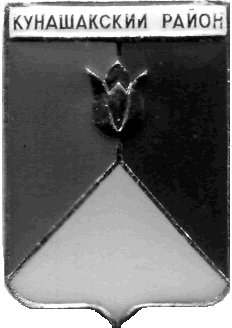 КУНАШАКСКОГО МУНИЦИПАЛЬНОГО РАЙОНАЧЕЛЯБИНСКОЙ ОБЛАСТИРЕШЕНИЕ12 заседание«27» декабря 2017 г. № 188О внесении изменений в решение Собрания депутатов Кунашакскогомуниципального района от 28.12.2016г.№ 183 «О районном бюджете на 2017год и на плановый период 2018 и 2019годов»  В соответствии с Бюджетным Кодексом РФ, Федеральным Законом от 06.10.2003г. № 131-ФЗ «Об общих принципах организации местного самоуправления в Российской Федерации», Уставом Кунашакского муниципального района, Положение о бюджетном процессе в Кунашакском муниципальном районе, утвержденным решением Собрания депутатов от 02.10.2013 года № 95, Собрание депутатов Кунашакского муниципального районаРЕШАЕТ:	1.Внести в решение Собрания депутатов Кунашакского муниципального района от 28.12.2016г. № 183 «О районном бюджете на 2017 год и на плановый период 2018 и 2019 годов» (далее – решение) изменения согласно приложению.  2. Настоящее решение вступает в силу со дня его подписания и подлежит опубликованию в средствах массовой информации.3. Контроль исполнения данного решения возложить на комиссию по бюджету, налогам и предпринимательству Собрания депутатов Кунашакского муниципального района.ПредседательСобрания депутатов:							       А.В. ПлатоновПриложениек решению Собрания депутатовКунашакского муниципального районаот « 27 »  декабря  2017 г. №  188Изменения в решение Собрания депутатов Кунашакского муниципального района от 28.12.2016г.№ 183 «О районном бюджете на 2017год и на плановый период 2018 и 2019годов»Пункт 1 изложить в следующей редакции:«1. Утвердить основные характеристики районного бюджета на 2017 год:1) прогнозируемый общий объем доходов районного бюджета в сумме 1 063 901,389тыс. рублей, в том числе безвозмездные поступления от других бюджетов бюджетной системы Российской Федерации в 776 979,354тыс. рублей;2) общий объем расходов районного бюджета в сумме 1 074 192,791тыс. рублей, в том числе за счет остатков на расчетном счете на 01.01.2017 г. в сумме 10 291,402 тыс. рублей;3) объем дефицита районного бюджета в сумме 10 291,402 тыс. рублей.В пункте 7 приложения 4,6, 8 изложить в следующей редакции, согласно приложению 1,2,3.В пункте 21 приложение 14 изложить в следующей редакции, согласно приложению 4.В пункте 26 приложение18 изложить в следующей редакции, согласно приложению 5.Глава района 									С.Н. АминовПриложение 4Распределение дотации на выравнивание бюджетной обеспеченности поселений на 2017 год и на плановый период 2018 и 2019 годов                                                                                                                                                                                                                                тыс. руб.Приложение 1Приложение 1Приложение 1Распределение бюджетных ассигнований по целевым статьям (государственным программам и непрограммным направлениям деятельности), группам видов расходов, разделам и подразделам классификации расходов бюджетов на 2017 годРаспределение бюджетных ассигнований по целевым статьям (государственным программам и непрограммным направлениям деятельности), группам видов расходов, разделам и подразделам классификации расходов бюджетов на 2017 годРаспределение бюджетных ассигнований по целевым статьям (государственным программам и непрограммным направлениям деятельности), группам видов расходов, разделам и подразделам классификации расходов бюджетов на 2017 годРаспределение бюджетных ассигнований по целевым статьям (государственным программам и непрограммным направлениям деятельности), группам видов расходов, разделам и подразделам классификации расходов бюджетов на 2017 годРаспределение бюджетных ассигнований по целевым статьям (государственным программам и непрограммным направлениям деятельности), группам видов расходов, разделам и подразделам классификации расходов бюджетов на 2017 годРаспределение бюджетных ассигнований по целевым статьям (государственным программам и непрограммным направлениям деятельности), группам видов расходов, разделам и подразделам классификации расходов бюджетов на 2017 годРаспределение бюджетных ассигнований по целевым статьям (государственным программам и непрограммным направлениям деятельности), группам видов расходов, разделам и подразделам классификации расходов бюджетов на 2017 годРаспределение бюджетных ассигнований по целевым статьям (государственным программам и непрограммным направлениям деятельности), группам видов расходов, разделам и подразделам классификации расходов бюджетов на 2017 годРаспределение бюджетных ассигнований по целевым статьям (государственным программам и непрограммным направлениям деятельности), группам видов расходов, разделам и подразделам классификации расходов бюджетов на 2017 годРаспределение бюджетных ассигнований по целевым статьям (государственным программам и непрограммным направлениям деятельности), группам видов расходов, разделам и подразделам классификации расходов бюджетов на 2017 годРаспределение бюджетных ассигнований по целевым статьям (государственным программам и непрограммным направлениям деятельности), группам видов расходов, разделам и подразделам классификации расходов бюджетов на 2017 годРаспределение бюджетных ассигнований по целевым статьям (государственным программам и непрограммным направлениям деятельности), группам видов расходов, разделам и подразделам классификации расходов бюджетов на 2017 годРаспределение бюджетных ассигнований по целевым статьям (государственным программам и непрограммным направлениям деятельности), группам видов расходов, разделам и подразделам классификации расходов бюджетов на 2017 годРаспределение бюджетных ассигнований по целевым статьям (государственным программам и непрограммным направлениям деятельности), группам видов расходов, разделам и подразделам классификации расходов бюджетов на 2017 годРаспределение бюджетных ассигнований по целевым статьям (государственным программам и непрограммным направлениям деятельности), группам видов расходов, разделам и подразделам классификации расходов бюджетов на 2017 годРаспределение бюджетных ассигнований по целевым статьям (государственным программам и непрограммным направлениям деятельности), группам видов расходов, разделам и подразделам классификации расходов бюджетов на 2017 годРаспределение бюджетных ассигнований по целевым статьям (государственным программам и непрограммным направлениям деятельности), группам видов расходов, разделам и подразделам классификации расходов бюджетов на 2017 годРаспределение бюджетных ассигнований по целевым статьям (государственным программам и непрограммным направлениям деятельности), группам видов расходов, разделам и подразделам классификации расходов бюджетов на 2017 годРаспределение бюджетных ассигнований по целевым статьям (государственным программам и непрограммным направлениям деятельности), группам видов расходов, разделам и подразделам классификации расходов бюджетов на 2017 годРаспределение бюджетных ассигнований по целевым статьям (государственным программам и непрограммным направлениям деятельности), группам видов расходов, разделам и подразделам классификации расходов бюджетов на 2017 годРаспределение бюджетных ассигнований по целевым статьям (государственным программам и непрограммным направлениям деятельности), группам видов расходов, разделам и подразделам классификации расходов бюджетов на 2017 годРаспределение бюджетных ассигнований по целевым статьям (государственным программам и непрограммным направлениям деятельности), группам видов расходов, разделам и подразделам классификации расходов бюджетов на 2017 годРаспределение бюджетных ассигнований по целевым статьям (государственным программам и непрограммным направлениям деятельности), группам видов расходов, разделам и подразделам классификации расходов бюджетов на 2017 годРаспределение бюджетных ассигнований по целевым статьям (государственным программам и непрограммным направлениям деятельности), группам видов расходов, разделам и подразделам классификации расходов бюджетов на 2017 годРаспределение бюджетных ассигнований по целевым статьям (государственным программам и непрограммным направлениям деятельности), группам видов расходов, разделам и подразделам классификации расходов бюджетов на 2017 годРаспределение бюджетных ассигнований по целевым статьям (государственным программам и непрограммным направлениям деятельности), группам видов расходов, разделам и подразделам классификации расходов бюджетов на 2017 годРаспределение бюджетных ассигнований по целевым статьям (государственным программам и непрограммным направлениям деятельности), группам видов расходов, разделам и подразделам классификации расходов бюджетов на 2017 годРаспределение бюджетных ассигнований по целевым статьям (государственным программам и непрограммным направлениям деятельности), группам видов расходов, разделам и подразделам классификации расходов бюджетов на 2017 годРаспределение бюджетных ассигнований по целевым статьям (государственным программам и непрограммным направлениям деятельности), группам видов расходов, разделам и подразделам классификации расходов бюджетов на 2017 годРаспределение бюджетных ассигнований по целевым статьям (государственным программам и непрограммным направлениям деятельности), группам видов расходов, разделам и подразделам классификации расходов бюджетов на 2017 годРаспределение бюджетных ассигнований по целевым статьям (государственным программам и непрограммным направлениям деятельности), группам видов расходов, разделам и подразделам классификации расходов бюджетов на 2017 годРаспределение бюджетных ассигнований по целевым статьям (государственным программам и непрограммным направлениям деятельности), группам видов расходов, разделам и подразделам классификации расходов бюджетов на 2017 годРаспределение бюджетных ассигнований по целевым статьям (государственным программам и непрограммным направлениям деятельности), группам видов расходов, разделам и подразделам классификации расходов бюджетов на 2017 годРаспределение бюджетных ассигнований по целевым статьям (государственным программам и непрограммным направлениям деятельности), группам видов расходов, разделам и подразделам классификации расходов бюджетов на 2017 годРаспределение бюджетных ассигнований по целевым статьям (государственным программам и непрограммным направлениям деятельности), группам видов расходов, разделам и подразделам классификации расходов бюджетов на 2017 годРаспределение бюджетных ассигнований по целевым статьям (государственным программам и непрограммным направлениям деятельности), группам видов расходов, разделам и подразделам классификации расходов бюджетов на 2017 годРаспределение бюджетных ассигнований по целевым статьям (государственным программам и непрограммным направлениям деятельности), группам видов расходов, разделам и подразделам классификации расходов бюджетов на 2017 годРаспределение бюджетных ассигнований по целевым статьям (государственным программам и непрограммным направлениям деятельности), группам видов расходов, разделам и подразделам классификации расходов бюджетов на 2017 годРаспределение бюджетных ассигнований по целевым статьям (государственным программам и непрограммным направлениям деятельности), группам видов расходов, разделам и подразделам классификации расходов бюджетов на 2017 годРаспределение бюджетных ассигнований по целевым статьям (государственным программам и непрограммным направлениям деятельности), группам видов расходов, разделам и подразделам классификации расходов бюджетов на 2017 годРаспределение бюджетных ассигнований по целевым статьям (государственным программам и непрограммным направлениям деятельности), группам видов расходов, разделам и подразделам классификации расходов бюджетов на 2017 годРаспределение бюджетных ассигнований по целевым статьям (государственным программам и непрограммным направлениям деятельности), группам видов расходов, разделам и подразделам классификации расходов бюджетов на 2017 годРаспределение бюджетных ассигнований по целевым статьям (государственным программам и непрограммным направлениям деятельности), группам видов расходов, разделам и подразделам классификации расходов бюджетов на 2017 годРаспределение бюджетных ассигнований по целевым статьям (государственным программам и непрограммным направлениям деятельности), группам видов расходов, разделам и подразделам классификации расходов бюджетов на 2017 годРаспределение бюджетных ассигнований по целевым статьям (государственным программам и непрограммным направлениям деятельности), группам видов расходов, разделам и подразделам классификации расходов бюджетов на 2017 годРаспределение бюджетных ассигнований по целевым статьям (государственным программам и непрограммным направлениям деятельности), группам видов расходов, разделам и подразделам классификации расходов бюджетов на 2017 годРаспределение бюджетных ассигнований по целевым статьям (государственным программам и непрограммным направлениям деятельности), группам видов расходов, разделам и подразделам классификации расходов бюджетов на 2017 годРаспределение бюджетных ассигнований по целевым статьям (государственным программам и непрограммным направлениям деятельности), группам видов расходов, разделам и подразделам классификации расходов бюджетов на 2017 годРаспределение бюджетных ассигнований по целевым статьям (государственным программам и непрограммным направлениям деятельности), группам видов расходов, разделам и подразделам классификации расходов бюджетов на 2017 годРаспределение бюджетных ассигнований по целевым статьям (государственным программам и непрограммным направлениям деятельности), группам видов расходов, разделам и подразделам классификации расходов бюджетов на 2017 годРаспределение бюджетных ассигнований по целевым статьям (государственным программам и непрограммным направлениям деятельности), группам видов расходов, разделам и подразделам классификации расходов бюджетов на 2017 годРаспределение бюджетных ассигнований по целевым статьям (государственным программам и непрограммным направлениям деятельности), группам видов расходов, разделам и подразделам классификации расходов бюджетов на 2017 годРаспределение бюджетных ассигнований по целевым статьям (государственным программам и непрограммным направлениям деятельности), группам видов расходов, разделам и подразделам классификации расходов бюджетов на 2017 годРаспределение бюджетных ассигнований по целевым статьям (государственным программам и непрограммным направлениям деятельности), группам видов расходов, разделам и подразделам классификации расходов бюджетов на 2017 годРаспределение бюджетных ассигнований по целевым статьям (государственным программам и непрограммным направлениям деятельности), группам видов расходов, разделам и подразделам классификации расходов бюджетов на 2017 годРаспределение бюджетных ассигнований по целевым статьям (государственным программам и непрограммным направлениям деятельности), группам видов расходов, разделам и подразделам классификации расходов бюджетов на 2017 год(тыс. рублей)(тыс. рублей)(тыс. рублей)(тыс. рублей)НаименованиеЦелевая
статьяГруппа вида расходовРазделПодразделСуммаИзмененияИзменения за счет собственных доходовИзменения за счет собственных доходовИзменения за счет областных и федеральных средствВсегоВсегоВсегоВсегоВСЕГО1 075 386,79415 534,664-6 865,950-6 865,950-9 862,7171 074 192,7911 074 192,7911 074 192,7911 074 192,791Государственная программа Челябинской области «Развитие здравоохранения Челябинской области» 01 0 00 000002 633,1000,0000,0000,0000,0002 633,1002 633,1002 633,1002 633,100Подпрограмма «Профилактика заболеваний и формирование здорового образа жизни. Развитие первичной медико-санитарной помощи. Предупреждение и борьба с социально значимыми заболеваниями»01 1 00 000002 633,1000,0000,0000,0000,0002 633,1002 633,1002 633,1002 633,100Субвенции местным бюджетам для финансового обеспечения расходных обязательств муниципальных образований, возникающих при выполнении государственных полномочий Российской Федерации, субъектов Российской Федерации, переданных для осуществления органам местного самоуправления в установленном порядке 01 1 02 00002 633,1000,0000,0000,0000,0002 633,1002 633,1002 633,1002 633,100Реализация переданных государственных полномочий по организации оказания населению Челябинской области первичной медико-санитарной помощи, специализированной, в том числе высокотехнологичной, медицинской помощи, скорой, в том числе скорой специализированной, медицинской помощи и паллиативной медицинской помощи (Предоставление субсидий бюджетным, автономным учреждениям и иным некоммерческим органзациям)01 1 02 1209060009011 226,0590,0000,0000,0000,0001 226,0591 226,0591 226,0591 226,059Реализация переданных государственных полномочий по организации оказания населению Челябинской области первичной медико-санитарной помощи, специализированной, в том числе высокотехнологичной, медицинской помощи, скорой, в том числе скорой специализированной, медицинской помощи и паллиативной медицинской помощи (Предоставление субсидий бюджетным, автономным учреждениям и иным некоммерческим органзациям)01 1 02 1209060009021 407,0410,0000,0000,0000,0001 407,0411 407,0411 407,0411 407,041Государственная программа Челябинской области "Развитие образования в Челябинской области" на 2014-2017 годы03 0 00 00000186 085,0400,0000,0000,0000,000186 085,040186 085,040186 085,040186 085,040Компенсация затрат родителей (законных представителей) детей-инвалидов в части организации обучения по основным общеобразовательным программам на дому (Социальное обеспечение и иные выплаты населению)03 0 02 0390030010042 696,8000,0000,0000,0000,0002 696,8002 696,8002 696,8002 696,800Организация работы комиссий по делам несовершеннолетних и защите их прав (Расходы на выплаты персоналу в целях обеспечения выполнения функций государственными (муниципальными) органами, казенными учреждениями, органами управления государственными внебюджетными фондами)03 0 02 258001000104348,6000,0000,0000,0000,000348,600348,600348,600348,600Организация предоставления психолого-педагогической, медицинской и социальной помощи обучающимся, испытывающим трудности в освоении основных общеобразовательных программ, своем развитии и социальной адаптации (Предоставление субсидий бюджетным, автономным учреждениям и иным некоммерческим органзациям)03 0 02 489006000702151,5000,0000,0000,0000,000151,500151,500151,500151,500Обеспечение государственных гарантий реализации прав на получение общедоступного и бесплатного дошкольного, начального общего, основного общего, среднего общего образования и обеспечение дополнительного образования детей в муниципальных общеобразовательных организациях (Расходы на выплаты персоналу в целях обеспечения выполнения функций государственными (муниципальными) органами, казенными учреждениями, органами управления государственными внебюджетными фондами)03 0 02 88900100070289 024,2220,0000,0000,000829,33289 853,55489 853,55489 853,55489 853,554Обеспечение государственных гарантий реализации прав на получение общедоступного и бесплатного дошкольного, начального общего, основного общего, среднего общего образования и обеспечение дополнительного образования детей в муниципальных общеобразовательных организациях (Закупка товаров, работ и услуг для обеспечения государственных (муниципальных) нужд)03 0 02 889002000702976,3610,0000,0000,000-19,406956,955956,955956,955956,955Обеспечение государственных гарантий реализации прав на получение общедоступного и бесплатного дошкольного, начального общего, основного общего, среднего общего образования и обеспечение дополнительного образования детей в муниципальных общеобразовательных организациях  (Предоставление субсидий бюджетным, автономным учреждениям и иным некоммерческим органзациям)03 0 02 88900600070288 623,4170,0000,0000,000-809,92687 813,49187 813,49187 813,49187 813,491Субсидии местным бюджетам на организацию отдыха детей в каникулярное время (Предоставление субсидий бюджетным, автономным учреждениям и иным некоммерческим органзациям)03 0 01 0440060007071 141,2600,0000,0000,0000,0001 141,2601 141,2601 141,2601 141,260Приобретение транспортных средств для организации перевозки обучающихся (Закупка товаров, работ и услуг для обеспечения государственных (муниципальных) нужд)03 0 01 0880020007093 122,8800,0000,0000,0000,0003 122,8803 122,8803 122,8803 122,880Государственная программа Челябинской области «Поддержка и развитие дошкольного образования в Челябинской области» на 2015–2025 годы04 0 00 0000066 959,1000,0000,0000,0000,00066 959,10066 959,10066 959,10066 959,100Привлечение детей из малообеспеченных, неблагополучных семей, а также семей, оказавшихся в трудной жизненной ситуации, в расположенные на территории Челябинской области муниципальные дошкольные образовательные организации через предоставление компенсации части родителькой платы (Закупка товаров, работ и услуг для обеспечения государственных (муниципальных) нужд)04 0 01 099002001004518,9500,0000,0000,0000,000518,950518,950518,950518,950Привлечение детей из малообеспеченных, неблагополучных семей, а также семей, оказавшихся в трудной жизненной ситуации, в расположенные на территории Челябинской области муниципальные дошкольные образовательные организации через предоставление компенсации части родителькой платы  (Предоставление субсидий бюджетным, автономным учреждениям и иным некоммерческим органзациям)04 0 01 09900600100451,3500,0000,0000,0000,00051,35051,35051,35051,350Обеспечение государственных гарантий реализации прав на получение общедоступного и бесплатного дошкольного образования в муниципальных дошкольных образовательных организациях (Расходы на выплаты персоналу в целях обеспечения выполнения функций государственными (муниципальными) органами, казенными учреждениями, органами управления государственными внебюджетными фондами)04 0 02 01900100070159 580,0260,0000,0000,000111,44659 691,47259 691,47259 691,47259 691,472Обеспечение государственных гарантий реализации прав на получение общедоступного и бесплатного дошкольного образования в муниципальных дошкольных образовательных организациях (Закупка товаров, работ и услуг для обеспечения государственных (муниципальных) нужд)04 0 02 0190020007011 848,5740,0000,0000,000-111,4461 737,1281 737,1281 737,1281 737,128Компенсация части платы, взимаемой с родителей (законных представителей) за присмотр и уход за детьми в образовательных организациях, реализующих образовательную программу дошкольного образования, расположенных на территории Челябинской области (Социальное обеспечение и иные выплаты населению)04 0 02 0490030010044 960,2000,0000,0000,0000,0004 960,2004 960,2004 960,2004 960,200Государственная программа Челябинской области "Управление государственными финансами и государственным долгом Челябинской области" на 2016 год10 0 00 0000017 419,0000,0000,0000,0000,00017 419,00017 419,00017 419,00017 419,000Подпрограмма "Выравнивание бюджетной обеспеченности муниципальных образований Челябинской области"10 4 00 0000017 419,0000,0000,0000,0000,00017 419,00017 419,00017 419,00017 419,000Субвенции местным бюджетам для финансового обеспечения расходных обязательств муниципальных образований, возникающих при выполнении государственных полномочий Российской Федерации, субъектов Российской Федерации, переданных для осуществления органам местного самоуправления в установленном порядке10 4 02 0000017 419,0000,0000,0000,0000,00017 419,00017 419,00017 419,00017 419,000Осуществление государственных полномочий по расчету и предоставлению дотаций сельским поселениям за счет средств областного бюджета (Межбюджетные трансферты)10 4 02 72870500140117 419,0000,0000,0000,0000,00017 419,00017 419,00017 419,00017 419,000Государственная программа Челябинской области "Развитие архивного дела в Челябинской области на 2016-2018 годы"12 0 00 0000038,2000,0000,0000,0000,00038,20038,20038,20038,200Подпрограмма "Организация приема и обеспечение сохранности принятых на государственное хранение в государственный и муниципальные архивы Челябинской области архивных документов в 2016-2018 годах"12 1 00 0000038,2000,0000,0000,0000,00038,20038,20038,20038,200Субвенции местным бюджетам для финансового обеспечения расходных обязательств муниципальных образований, возникающих при выполнении государственных полномочий Российской Федерации, субъектов Российской Федерации, переданных для осуществления органам местного самоуправления в установленном порядке12 1 02 000038,2000,0000,0000,0000,00038,20038,20038,20038,200Комплектование, учет, использование и хранение архивных документов, отнесенных к государственной собственности Челябинской области (Закупка товаров, работ и услуг для обеспечения государственных (муниципальных) нужд)12 1 02 28600200010438,2000,0000,0000,0000,00038,20038,20038,20038,200Государственная программа Челябинской области "Обеспечение доступным и комфортным жильем граждан Российской Федерации" в Челябинской области на 2014 - 2020 годы14 0 00 0000010 967,2950,0000,0000,0000,00010 967,29510 967,29510 967,29510 967,295Модернизация, реконструкция, капитальный ремонт и строительство котельных, систем водоснабжения, водоотведения, систем электроснабжения, теплоснабжения, включая центральные тепловые пункты, в том числе проектно-изыскательские работы (Закупка товаров, работ и услуг для обеспечения государственных (муниципальных) нужд)14 2 01 000502000502900,0000,0000,0000,0000,000900,000900,000900,000900,000Реализация приоритетного проекта «Формирование комфортной городской среды» (Капитальные вложения в объекты недвижимого имущества государственной (муниципальной) собственности)14 7 01 R555040005036 994,8000,0000,0000,0000,0006 994,8006 994,8006 994,8006 994,800Субсидии местным бюджетам на государственную поддержку в решении жилищной проблемы молодых семей, признанных в установленном порядке нуждающимися в улучшении жилищных условий (Социальное обеспечение и иные выплаты населению)14 4 01 R020030010033 072,4950,0000,0000,0000,0003 072,4953 072,4953 072,4953 072,495Государственная программа Челябинской области "Обеспечение общественного порядка и противодействие преступности в Челябинской области" на 2016 - 2019 годы19 0 00 000001 360,7000,0000,0000,0000,0001 360,7001 360,7001 360,7001 360,700Осуществление полномочий по первичному воинскому учету на территориях, где отсутствуют военные комиссариаты (межбюджетные трансферты)19 4 02 5118050002031 360,7000,0000,0000,0000,0001 360,7001 360,7001 360,7001 360,700Субсидии местным бюджетам на организацию и проведение мероприятий в сфере физической культуры и спорта (Закупка товаров, работ и услуг для государственных (муниципальных) нужд)20 1 01 710002001102469,5400,0000,0000,0000,000469,540469,540469,540469,540Субсидии местным бюджетам на организацию и проведение мероприятий в сфере физической культуры и спорта (Закупка товаров, работ и услуг для государственных (муниципальных) нужд)20 2 01 710002001102234,7600,0000,0000,0000,000234,760234,760234,760234,760Государственная программа Челябинской области "Улучшение условий и охраны труда в Челябинской области на 2017-2019 годы"22 0 00 00000338,8000,0000,0000,0000,000338,800338,800338,800338,800Реализация переданных государственных полномочий в области охраны труда  (Расходы на выплаты персоналу в целях обеспечения выполнения функций государственными (муниципальными) органами, казенными учреждениями, органами управления государственными внебюджетными фондами)22 0 02 299001000401292,1700,0000,0000,00016,998309,168309,168309,168309,168Реализация переданных государственных полномочий в области охраны труда (Закупка товаров, работ и услуг для государственных (муниципальных) нужд)22 0 02 29900200040146,6300,0000,0000,000-16,99829,63229,63229,63229,632Государственная программа Челябинской области «Развитие социальной защиты населения в Челябинской области» на 2017–2019 годы28 0 00 00000278 734,4120,0000,0000,000-5 392,262273 342,150273 342,150273 342,150273 342,150Ежемесячная денежная выплата в соответствии с Законом Челябинской области "О мерах социальной поддержки ветеранов в Челябинской области" (Закупка товаров, работ и услуг для обеспечения государственных (муниципальных) нужд)28 2 02 211002001003270,0000,0000,0000,000-35,897234,103234,103234,103234,103Ежемесячная денежная выплата в соответствии с Законом Челябинской области "О мерах социальной поддержки ветеранов в Челябинской области" (Социальное обеспечение и иные выплаты населению)28 2 02 21100300100313 755,8000,0000,0000,000-64,10313 691,69713 691,69713 691,69713 691,697Ежемесячная денежная выплата в соответствии с Законом Челябинской области "О мерах социальной поддержки жертв политических репрессий в Челябинской области" (Закупка товаров, работ и услуг для обеспечения государственных (муниципальных) нужд)28 2 02 21200200100313,0000,0000,0000,000-1,46811,53211,53211,53211,532Ежемесячная денежная выплата в соответствии с Законом Челябинской области "О мерах социальной поддержки жертв политических репрессий в Челябинской области" (Социальное обеспечение и иные выплаты населению)28 2 02 212003001003668,6000,0000,0000,0001,468670,068670,068670,068670,068Ежемесячная денежная выплата в соответствии с Законом Челябин-ской области "О звании "Ветеран труда Челябинской области"  (Закупка товаров, работ и услуг для обеспечения государственных (муниципальных) нужд)28 2 02 213002001003130,0000,0000,0000,000-20,061109,939109,939109,939109,939Ежемесячная денежная выплата в соответствии с Законом Челябин-ской области "О звании "Ветеран труда Челябинской области" (Социальное обеспечение и иные выплаты населению)28 2 02 2130030010036 541,8000,0000,0000,000-49,9396 491,8616 491,8616 491,8616 491,861Компенсация расходов на оплату жилых помещений и коммунальных услуг в соответствии с Законом Челябинской области "О дополнительных мерах социальной защиты ветеранов в Челябинской области" (Закупка товаров, работ и услуг для обеспечения государственных (муниципальных) нужд)28 2 02 2140020010032,0000,0000,0000,000-0,7151,2851,2851,2851,285Компенсация расходов на оплату жилых помещений и коммунальных услуг в соответствии с Законом Челябинской области "О дополнительных мерах социальной защиты ветеранов в Челябинской области" (Социальное обеспечение и иные выплаты населению)28 2 02 214003001003100,9000,0000,0000,000-11,28589,61589,61589,61589,615Компенсационные выплаты за пользование услугами связи в соответствии с Законом Челябинской области "О дополнительных мерах социальной защиты ветеранов в Челябинской области" (Закупка товаров, работ и услуг для обеспечения государственных (муниципальных) нужд)28 2 02 2170020010031,0000,0000,0000,0000,0001,0001,0001,0001,000Компенсационные выплаты за пользование услугами связи в соответствии с Законом Челябинской области "О дополнительных мерах социальной защиты ветеранов в Челябинской области" (Социальное обеспечение и иные выплаты населению)28 2 02 21700300100320,2000,0000,0000,0000,00020,20020,20020,20020,200Распределение субвенций местным бюджетам на реализацию переданных гос.полномочий по установлению необходимости проведения капитального ремонта общего имущества в многоквартирном доме (Закупка товаров, работ и услуг для обеспечения государственных (муниципальных) нужд)28 2 02 2190020010038,2970,0000,0000,0002,22710,52410,52410,52410,524Распределение субвенций местным бюджетам на реализацию переданных гос.полномочий по установлению необходимости проведения капитального ремонта общего имущества в многоквартирном доме (Социальное обеспечение и иные выплаты населению)28 2 02 21900300100368,1030,0000,0000,00094,773162,876162,876162,876162,876Осуществление мер социальной поддержки граждан, работающих и проживающих в сельских населенных пунктах и рабочих поселках Челябинской области (Расходы на выплаты персоналу в целях обеспечения выполнения функций государственными (муниципальными) органами, казенными учреждениями, органами управления государственными внебюджетными фондами)28 2 02 7560010007026 408,6780,0000,0000,0001 047,3647 456,0427 456,0427 456,0427 456,042Осуществление мер социальной поддержки граждан, работающих и проживающих в сельских населенных пунктах и рабочих поселках Челябинской области (Расходы на выплаты персоналу в целях обеспечения выполнения функций государственными (муниципальными) органами, казенными учреждениями, органами управления государственными внебюджетными фондами)28 2 02 7560010008011 319,1360,0000,0000,000278,3041 597,4401 597,4401 597,4401 597,440Осуществление мер социальной поддержки граждан, работающих и проживающих в сельских населенных пунктах и рабочих поселках Челябинской области (Социальное обеспечение и иные выплаты населению)28 2 02 7560010007013 603,2230,0000,0000,000647,3954 250,6184 250,6184 250,6184 250,618Осуществление мер социальной поддержки граждан, работающих и проживающих в сельских населенных пунктах и рабочих поселках Челябинской области (Расходы на выплаты персоналу в целях обеспечения выполнения функций государственными (муниципальными) органами, казенными учреждениями, органами управления государственными внебюджетными фондами)28 2 02 756001001003188,4600,0000,0000,000-188,4600,0000,0000,0000,000Осуществление мер социальной поддержки граждан, работающих и проживающих в сельских населенных пунктах и рабочих поселках Челябинской области (Закупка товаров, работ и услуг для государственных (муниципальных) нужд)28 2 02 756002001003180,0000,0000,0000,00019,705199,705199,705199,705199,705Осуществление мер социальной поддержки граждан, работающих и проживающих в сельских населенных пунктах и рабочих поселках Челябинской области (Социальное обеспечение и иные выплаты населению)28 2 02 75600300100320 555,7390,0000,0000,000-329,06020 226,67920 226,67920 226,67920 226,679Расходы на выплаты персоналу в целях обеспечения выполнения функций государственными (муниципальными) органами, казенными учреждениями, органами управления государственными внебюджетными фондами28 2 02 756001001102124,8000,0000,0000,00027,456152,256152,256152,256152,256Осуществление мер социальной поддержки граждан, работающих и проживающих в сельских населенных пунктах и рабочих поселках Челябинской области (Расходы на выплаты персоналу в целях обеспечения выполнения функций государственными (муниципальными) органами, казенными учреждениями, органами управления государственными внебюджетными фондами)28 2 02 756001000703261,7260,0000,0000,00097,060358,786358,786358,786358,786Осуществление мер социальной поддержки граждан, работающих и проживающих в сельских населенных пунктах и рабочих поселках Челябинской области (Социальное обеспечение и иные выплаты населению)28 2 02 756003001002800,0000,0000,0000,000-114,848685,152685,152685,152685,152Осуществление мер социальной поддержки граждан, работающих и проживающих в сельских населенных пунктах и рабочих поселках Челябинской области (Социальное обеспечение и иные выплаты населению)28 2 02 756003001004600,0000,0000,0000,000135,082735,082735,082735,082735,082Обеспечение предоставления жилых помещений детям-сиротам и детям, оставшимся без попечения родителей, лицам из их числа по договорам найма специализированных жилых помещений за счет средств областного бюджета (Капитальные вложения в объекты недвижимого имущества)28 1 02 22200400100413 887,5800,0000,0000,000-0,10013 887,48013 887,48013 887,48013 887,480Реализация переданных государственных полномочий по социальному обслуживанию граждан(Предоставление субсидий бюджетным, автономным учреждениям и иным некоммерческим органзациям)28 4 02 48000600100225 908,7300,0000,0000,000313,24026 221,97026 221,97026 221,97026 221,970Распределение субвенций местным бюджетам на предоставление мер со.поддержки в соответствии с Законом ЧО "О дополнительных мерах соц.поддержки детей погибших участников ВОВ и приравненных к ним лицам" (Закупка товаров, работ и услуг для государственных (муниципальных) нужд)28 2 02 7600020010037,0000,0000,0000,0000,0007,0007,0007,0007,000Распределение субвенций местным бюджетам на предоставление мер со.поддержки в соответствии с Законом ЧО "О дополнительных мерах соц.поддержки детей погибших участников ВОВ и приравненных к ним лицам" (Социальное обеспечение и иные выплаты населению)28 2 02 760003001003284,4000,0000,0000,0000,000284,400284,400284,400284,400Предоставление гражданам субсидий на оплату жилого помещения и коммунальных услуг (Закупка товаров, работ и услуг для государственных (муниципальных) нужд)28 2 02 490002001003260,0000,0000,0000,000-60,463199,537199,537199,537199,537Предоставление гражданам субсидий на оплату жилого помещения и коммунальных услуг (Социальное обеспечение и иные выплаты населению)28 2 02 49000300100320 866,2000,0000,0000,000-5 965,73714 900,46314 900,46314 900,46314 900,463Реализация полномочий Российской Федерации по предоставлению отдельных мер социальной поддержки гражданам, подвергшимся воздействию радиации (Закупка товаров, работ и услуг для государственных (муниципальных) нужд)28 2 02 513702001003299,8320,0000,0000,000113,020412,852412,852412,852412,852Реализация полномочий Российской Федерации по предоставлению отдельных мер социальной поддержки гражданам, подвергшимся воздействию радиации  (Социальное обеспечение и иные выплаты населению)28 2 02 51370300100327 327,4680,0000,0000,000-113,02027 214,44827 214,44827 214,44827 214,448Реализация полномочий Российской Федерации по осуществлению ежегодной денежной выплаты лицам, награжденным нагрудным знаком "Почетный донор России" (Закупка товаров, работ и услуг для государственных (муниципальных) нужд)28 2 02 5220020010033,5000,0000,0000,000-0,5762,9242,9242,9242,924Реализация полномочий Российской Федерации по осуществлению ежегодной денежной выплаты лицам, награжденным нагрудным знаком "Почетный донор России"  (Социальное обеспечение и иные выплаты населению)28 2 02 522003001003222,6000,0000,0000,000-14,524208,076208,076208,076208,076Реализация полномочий Российской Федерации на оплату жилищно-коммунальных услуг отдельным категориям граждан (Закупка товаров, работ и услуг для государственных (муниципальных) нужд)28 2 02 525002001003363,6240,0000,0000,00012,721376,345376,345376,345376,345Реализация полномочий Российской Федерации на оплату жилищно-коммунальных услуг отдельным категориям граждан (Социальное обеспечение и иные выплаты населению)28 2 02 52500300100323 284,1760,0000,0000,000-12,72123 271,45523 271,45523 271,45523 271,455Реализация полномочий Российской Федерации на оплату жилищно-коммунальных услуг отдельным категориям граждан (Иные бюджетные ассигнования)28 2 02 5250080010030,2000,0000,0000,0000,0000,2000,2000,2000,200Реализация полномочий Российской Федерации по выплате инвалидам компенсаций страховых премий по договорам обязательного страхования гражданской ответственности владельцев транспортных средств в соответствии с Федеральным законом от 25 апреля 2002 года № 40-ФЗ "Об обязательном страховании гражданской ответственности владельцев транспортных средств" (Закупка товаров, работ и услуг для государственных (муниципальных) нужд)28 2 02 5280020010030,1000,0000,0000,000-0,0520,0480,0480,0480,048Реализация полномочий Российской Федерации по выплате инвалидам компенсаций страховых премий по договорам обязательного страхования гражданской ответственности владельцев транспортных средств в соответствии с Федеральным законом от 25 апреля 2002 года № 40-ФЗ "Об обязательном страховании гражданской ответственности владельцев транспортных средств" (Социальное обеспечение и иные выплаты населению)28 2 02 5280030010033,9000,0000,0000,000-0,6483,2523,2523,2523,252Возмещение стоимости услуг по погребению и выплата социального пособия на погребение в соответствии с Законом Челябинской области "О возмещении стоимости услуг по погребению и выплате социального пособия на погребение" (Закупка товаров, работ и услуг для государственных (муниципальных) нужд)28 2 02 75800200100310,0000,0000,0000,000-1,3808,6208,6208,6208,620Возмещение стоимости услуг по погребению и выплата социального пособия на погребение в соответствии с Законом Челябинской области "О возмещении стоимости услуг по погребению и выплате социального пособия на погребение" (Социальное обеспечение и иные выплаты населению)28 2 02 758003001003559,0000,0000,0000,000-80,620478,380478,380478,380478,380Распределение субвенций местным бюджетам на предоставление адресной субсидии гражданам в связи с ростом платы за коммунальные услуги (Социальное обеспечение и иные выплаты населению)28 2 02 75900300100382,6000,0000,0000,000-82,6000,0000,0000,0000,000Субвенции местным бюджетам на компенсацию отдельным категориям граждан оплаты взноса на капитальный ремонтобщего имущества в многоквартирном доме  (Закупка товаров, работ и услуг для государственных (муниципальных) нужд)28 2 02 R462020010030,9630,0000,0000,000-0,9630,0000,0000,0000,000Субвенции местным бюджетам на компенсацию отдельным категориям граждан оплаты взноса на капитальный ремонтобщего имущества в многоквартирном доме  (Социальное обеспечение и иные выплаты населению)28 2 02 R46203001003370,3370,0000,0000,000-96,037274,300274,300274,300274,300Социальная поддержка детей-сирот и детей, оставшихся без попечения родителей, находящихся в муниципальных образовательных организациях для детей-сирот и детей, оставшихся без попечения родителей (Предоставление субсидий бюджетным, автономным учреждениям и иным некоммерческим органзациям)28 1 02 22100600100421 501,0400,0000,0000,000100,00021 601,04021 601,04021 601,04021 601,040Ежемесячное пособие по уходу за ребенком в возрасте от полутора до трех лет в соответствии с Законом Челябинской области "О ежемесячном пособии по уходу за ребенком в возрасте от полутора до трех лет" (Закупка товаров, работ и услуг для государственных (муниципальных) нужд)28 1 02 22300200100436,5000,0000,0000,000-17,89418,60618,60618,60618,606Ежемесячное пособие по уходу за ребенком в возрасте от полутора до трех лет в соответствии с Законом Челябинской области "О ежемесячном пособии по уходу за ребенком в возрасте от полутора до трех лет" (Социальное обеспечение и иные выплаты населению)28 1 02 2230030010041 256,2000,0000,0000,000-30,5061 225,6941 225,6941 225,6941 225,694Пособие на ребенка в соответствии с Законом Челябинской области «О пособии на ребенка» (Закупка товаров, работ и услуг для государственных (муниципальных) нужд)28 1 02 224002001004250,0000,0000,0000,000-29,841220,159220,159220,159220,159Пособие на ребенка в соответствии с Законом Челябинской области «О пособии на ребенка» (Социальное обеспечение и иные выплаты населению)28 1 02 22400300100415 417,0000,0000,0000,000-828,95914 588,04114 588,04114 588,04114 588,041Выплата областного единовременного пособия при рождении ребенка в соответствии с Законом Челябинской области «Об областном единовременном пособии при рождении ребенка" (Закупка товаров, работ и услуг для государственных (муниципальных) нужд)28 1 02 22500200100420,0000,0000,0000,000-4,98515,01515,01515,01515,015Выплата областного единовременного пособия при рождении ребенка в соответствии с Законом Челябинской области «Об областном единовременном пособии при рождении ребенка" (Социальное обеспечение и иные выплаты населению)28 1 02 2250030010041 418,0000,0000,0000,000-355,0151 062,9851 062,9851 062,9851 062,985Содержание ребенка в семье опекуна и приемной семье, а также вознаграждение, причитающееся приемному родителю в соответствии с Законом Челябинской области "О мерах социальной поддержки детей-сирот и детей, оставшихся без попечения родителей, вознаграждении, причитающемся приемному родителю, и социальных гарантиях приемной семье" (Закупка товаров, работ и услуг для государственных (муниципальных) нужд)28 1 02 226002001004350,0000,0000,0000,00065,450415,450415,450415,450415,450Содержание ребенка в семье опекуна и приемной семье, а также вознаграждение, причитающееся приемному родителю в соответствии с Законом Челябинской области "О мерах социальной поддержки детей-сирот и детей, оставшихся без попечения родителей, вознаграждении, причитающемся приемному родителю, и социальных гарантиях приемной семье" (Социальное обеспечение и иные выплаты населению)28 1 02 22600300100431 154,2000,0000,0000,000-65,45031 088,75031 088,75031 088,75031 088,750Ежемесячная денежная выплата на оплату жилья и коммунальных услуг многодетной семье в соответствии с Законом Челябинской области «О статусе и дополнительных мерах социальной поддержки многодетной семьи в Челябинской области» (Закупка товаров, работ и услуг для государственных (муниципальных) нужд)28 1 02 22700200100470,0000,0000,0000,000-2,15267,84867,84867,84867,848Ежемесячная денежная выплата на оплату жилья и коммунальных услуг многодетной семье в соответствии с Законом Челябинской области «О статусе и дополнительных мерах социальной поддержки многодетной семьи в Челябинской области» (Социальное обеспечение и иные выплаты населению)28 1 02 2270030010044 232,3000,0000,0000,000102,1524 334,4524 334,4524 334,4524 334,452Реализация полномочий Российской Федерации по выплате государственных пособий лицам, не подлежащим обязательному социальному страхованию на случай временной нетрудоспособности и в связи с материнством, и лицам, уволенным в связи с ликвидацией организаций (прекращением деятельности, полномочий физическими лицами), в соответствии с Федеральным законом от 19 мая 1995 года № 81-ФЗ «О государственных пособиях гражданам, имеющим детей» (Закупка товаров, работ и услуг для государственных (муниципальных) нужд)28 1 02 5380020010042,0000,0000,0000,000-0,3171,6831,6831,6831,683Реализация полномочий Российской Федерации по выплате государственных пособий лицам, не подлежащим обязательному социальному страхованию на случай временной нетрудоспособности и в связи с материнством, и лицам, уволенным в связи с ликвидацией организаций (прекращением деятельности, полномочий физическими лицами), в соответствии с Федеральным законом от 19 мая 1995 года № 81-ФЗ «О государственных пособиях гражданам, имеющим детей»(Социальное обеспечение и иные выплаты населению)28 1 02 53800300100422 222,3000,0000,0000,000-699,68321 522,61721 522,61721 522,61721 522,617Предоставление гражданам субсидий на оплату жилого помещения и коммунальных услуг (Расходы на выплаты персоналу в целях обеспечения выполнения функций государственными (муниципальными) органами, казенными учреждениями, органами управления государственными внебюджетными фондами)28 2 02 4900010010062 441,0000,0000,0000,000240,6092 681,6092 681,6092 681,6092 681,609Предоставление гражданам субсидий на оплату жилого помещения и коммунальных услуг (Закупка товаров, работ и услуг для государственных (муниципальных) нужд)28 2 02 490002001006420,0000,0000,0000,000-37,209382,791382,791382,791382,791Организация и осуществление деятельности по опеке и попечительству (Расходы на выплаты персоналу в целях обеспечения выполнения функций государственными (муниципальными) органами, казенными учреждениями, органами управления государственными внебюджетными фондами)28 2 01 2290010010061 354,9000,0000,0000,000115,8501 470,7501 470,7501 470,7501 470,750Организация и осуществление деятельности по опеке и попечительству (Закупка товаров, работ и услуг для государственных (муниципальных) нужд)28 2 01 229002001006147,2000,0000,0000,000-2,950144,250144,250144,250144,250Организация работы органов управления социальной защиты населения муниципальных образований  (Расходы на выплаты персоналу в целях обеспечения выполнения функций государственными (муниципальными) органами, казенными учреждениями, органами управления государственными внебюджетными фондами)28 4 01 1460010010066 023,9000,0000,0000,000528,9446 552,8446 552,8446 552,8446 552,844Организация работы органов управления социальной защиты населения муниципальных образований  (Закупка товаров, работ и услуг для государственных (муниципальных) нужд)28 4 01 1460020010061 034,2000,0000,0000,000-13,9141 020,2861 020,2861 020,2861 020,286Организация работы органов управления социальной защиты населения муниципальных образований (Иные бюджетные ассигнования)28 4 01 14600800100620,0000,0000,0000,000-0,93019,07019,07019,07019,070Субсидии местным бюджетам на развитие газификации в населенных пунктах, расположенных в сельской местности (Капитальные вложения в объекты недвижимого имущества государственной (муниципальной) собственности)31 5 01 R018140005027 324,0700,0000,0000,000-260,9607 063,1107 063,1107 063,1107 063,110Развитие муниципальных систем оповещения и информирования населения о чрезвычайных ситуациях (Закупка товаров, работ и услуг для государственных (муниципальных) нужд)36 0 01 6290020003093 054,0910,0000,0000,0000,0003 054,0913 054,0913 054,0913 054,091Комплектование книжных фондов библиотек муниципальных образований и государственных библиотек городов Москвы и Санкт-Петербурга (Расходы на выплаты персоналу в целях обеспечения выполнения функций государственными (муниципальными) органами, казенными учреждениями, органами управления государственными внебюджетными фондами)38 1 01 R5194100080113,6000,0000,0000,0000,00013,60013,60013,60013,600Государственная поддержка лучших работников муниципальных учреждений культуры, находящихся на территориях сельских поселений (Расходы на выплаты персоналу в целях обеспечения выполнения функций государственными (муниципальными) органами, казенными учреждениями, органами управления государственными внебюджетными фондами)38 1 01 R5198100080171,4300,0000,0000,0000,00071,43071,43071,43071,430Субсидии местным бюджетам на проведение землеустроительных работ (Закупка товаров, работ и услуг для обеспечения
государственных (муниципальных) нужд)39 2 01 8230020001131 200,0000,0000,0000,000-1 000,000200,000200,000200,000200,000Государственнная программа Челябинской области "Реализация на территории Челябинской области гос.политики в сфере гос.регистрации актов гражданского состояния на 2017-2019 годы42 0 00 000002 613,3000,0000,0000,000-77,9002 535,4002 535,4002 535,4002 535,400Осуществление переданных органам государственной власти субъектов Российской Федерации в соответствии с пунктом 1 статьи 4 Федерального закона от 15 ноября 1997 года № 143-ФЗ "Об актах гражданского состояния" полномочий Российской Федерации на государственную регистрацию актов гражданского состояния (Расходы на выплаты персоналу в целях обеспечения выполнения функций государственными (муниципальными) органами, казенными учреждениями, органами управления государственными внебюджетными фондами)42 0 02 5930010003041 265,7900,0000,0000,000-55,1911 210,5991 210,5991 210,5991 210,599Осуществление переданных органам государственной власти субъектов Российской Федерации в соответствии с пунктом 1 статьи 4 Федерального закона от 15 ноября 1997 года № 143-ФЗ "Об актах гражданского состояния" полномочий Российской Федерации на государственную регистрацию актов гражданского состояния (Закупка товаров, работ и услуг для обеспечения государственных (муниципальных) нужд)42 0 02 5930020003041 284,5100,0000,0000,000-20,1521 264,3581 264,3581 264,3581 264,358Осуществление переданных органам государственной власти субъектов Российской Федерации в соответствии с пунктом 1 статьи 4 Федерального закона от 15 ноября 1997 года № 143-ФЗ "Об актах гражданского состояния" полномочий Российской Федерации на государственную регистрацию актов гражданского состояния (Иные бюджетные ассигнования)42 0 02 59300800030463,0000,0000,0000,000-2,55760,44360,44360,44360,443Повышение уровня и качества жизни населения Кунашакского муниципального района79 0 00 00000298 203,14919 971,6510,0000,0000,000318 174,800318 174,800318 174,800318 174,800Повышение эффективности системы управления муниципальным образованием79 0 00 100009 505,589474,6450,0000,0000,0009 980,2349 980,2349 980,2349 980,234Обеспечение исполнения муниципальных функций в рамках полномочий муниципального образования79 0 00 110009 365,589480,6450,0000,0000,0009 846,2349 846,2349 846,2349 846,234МП "Улучшение условий и охраны труда в Кунашакском муниципальном районе на 2016-2018 годы" (Закупка товаров, работ и услуг для обеспечения государственных (муниципальных) нужд)79 0 00 11010200011310,000-3,0000,0000,0000,0007,0007,0007,0007,000МП "Управление муниципальным имуществом на 2015-2017 годы" (Капитальные вложения в объекты недвижимого имущества государственной (муниципальной) собственности)79 0 00 110204000113890,329109,6710,0000,0000,0001 000,0001 000,0001 000,0001 000,000МП "Управление муниципальным имуществом на 2015-2017 годы" (Закупка товаров, работ и услуг для обеспечения государственных (муниципальных) нужд)79 0 00 1102020001134 323,929515,8260,0000,0000,0004 839,7554 839,7554 839,7554 839,755МП "Управление муниципальным имуществом на 2015-2017 годы" (Иные бюджетные ассигнования)79 0 00 1102080001130,000389,1800,0000,0000,000389,180389,180389,180389,180МП "Управление муниципальным имуществом на 2015-2017 годы" (Иные бюджетные ассигнования)79 0 00 1102080005052 565,331389,2030,0000,0000,0002 954,5342 954,5342 954,5342 954,534МП "Установление границ населенных пунктов Кунашакского муниципального района на 2017-2019 гг." (Закупка товаров, работ и услуг для обеспечения государственных (муниципальных) нужд)79 0 00 1103020001131 576,000-920,2350,0000,0000,000655,765655,765655,765655,765Повышение эффективности и результативности деятельности муниципальных служащих79 0 00 12000140,000-6,0000,0000,0000,000134,000134,000134,000134,000МП "Развитие муниципальной службы в Кунашакском муниципальном районе на 2015-2017 годы" (Закупка товаров, работ и услуг для обеспечения государственных (муниципальных) нужд)79 0 00 120102000113100,000-6,0000,0000,0000,00094,00094,00094,00094,000МП "Проиводействия коррупции на территории Кунашакского муниципального района на 2017-2019 годы" (Закупка товаров, работ и услуг для обеспечения государственных (муниципальных) нужд)79 0 00 12020200011340,0000,0000,0000,0000,00040,00040,00040,00040,000Обеспечение устойчивых темпов экономического развития79 0 00 20000330,8800,0000,0000,0000,000330,880330,880330,880330,880Обеспечение благоприятных условий для развития малого и среднего предпринимательства, повышение его роли в социально-экономическом развитии района, стимулирование экономической активности субъектов малого и среднего предпринимательства в Кунашакском муниципальном районе79 0 00 21000330,8800,0000,0000,0000,000330,880330,880330,880330,880МП "Развитие малого и среднего предпринимательства в Кунашакском муниципальном районе на 2015-2017 годы" (Иные бюджетные ассигнования)79 0 00 2101080004120,0000,0000,0000,0000,0000,0000,0000,0000,000МП "Развитие сельского хозяйства и рыболовства Кунашакского муниципального района на 2017-2019 годы" (Расходы на выплаты персоналу в целях обеспечения выполнения функций государственными (муниципальными) органами, казенными учреждениями, органами управления государственными внебюджетными фондами)79 0 00 2102010001130,1430,0000,0000,0000,0000,1430,1430,1430,143МП "Развитие сельского хозяйства и рыболовства Кунашакского муниципального района на 2017-2019 годы" (Закупка товаров, работ и услуг для обеспечения государственных (муниципальных) нужд)79 0 00 210202000113154,8800,0000,0000,0000,000154,880154,880154,880154,880МП "Развитие сельского хозяйства и рыболовства Кунашакского муниципального района на 2017-2019 годы" Социальное обеспечение и иные выплаты населению)79 0 00 210203001003175,8570,0000,0000,0000,000175,857175,857175,857175,857Развитие человеческого капитала79 0 00 30000288 366,68019 497,0060,0000,0000,000307 863,686307 863,686307 863,686307 863,686Развитие образования79 0 00 31000165 405,31913 322,4380,0000,0000,000178 727,757178 727,757178 727,757178 727,757МП "Развитие образования в Кунашакском муниципальном районе на 2017-2019 годы" (Расходы на выплаты персоналу в целях обеспечения выполнения функций государственными (муниципальными) органами, казенными учреждениями, органами управления государственными внебюджетными фондами)79 0 00 3101010007097 149,595-2 124,5070,0000,0000,0005 025,0885 025,0885 025,0885 025,088МП "Развитие образования в Кунашакском муниципальном районе на 2017-2019 годы" (Закупка товаров, работ и услуг для обеспечения государственных (муниципальных) нужд)79 0 00 31010200070929 805,233-8 943,1040,0000,0000,00020 862,12920 862,12920 862,12920 862,129МП "Развитие образования в Кунашакском муниципальном районе на 2017-2019  годы" (Предоставление субсидий бюджетным, автономным учреждениям и иным некоммерческим организациям)79 0 00 31010600070927 021,883-6 171,6330,0000,0000,00020 850,25020 850,25020 850,25020 850,250МП "Развитие образования в Кунашакском муниципальном районе на 2017-2019  годы"  (Иные бюджетные ассигнования)79 0 00 310108000709431,044-48,1280,0000,0000,000382,916382,916382,916382,916Подпрограмма "Развитие дошкольного образования Кунашакского муниципального района" на 2017-2019 годы (Расходы на выплаты персоналу в целях обеспечения выполнения функций государственными (муниципальными) органами, казенными учреждениями, органами управления государственными внебюджетными фондами)79 1 00 3101010007019 822,148451,7450,0000,0000,00010 273,89310 273,89310 273,89310 273,893Подпрограмма "Развитие дошкольного образования Кунашакского муниципального района" на 2017-2019 годы (Закупка товаров, работ и услуг для обеспечения государственных (муниципальных) нужд)79 1 00 31010200070115 803,3209 782,5030,0000,0000,00025 585,82325 585,82325 585,82325 585,823Подпрограмма "Развитие дошкольного образования Кунашакского муниципального района" на 2017-2019 годы  (Иные бюджетные ассигнования)79 1 00 310108000701679,8795,9830,0000,0000,000685,862685,862685,862685,862Подпрограмма "Развитие общего образования Кунашакского муниципального района" на 2017-2019 годы (Расходы на выплаты персоналу в целях обеспечения выполнения функций государственными (муниципальными) органами, казенными учреждениями, органами управления государственными внебюджетными фондами)79 2 00 31010100070214 078,6614 386,6250,0000,0000,00018 465,28618 465,28618 465,28618 465,286Подпрограмма "Развитие общего образования Кунашакского муниципального района" на 2017-2019 годы (Закупка товаров, работ и услуг для обеспечения государственных (муниципальных) нужд)79 2 00 31010200070214 053,83213 537,6000,0000,0000,00027 591,43227 591,43227 591,43227 591,432Подпрограмма "Развитие общего образования Кунашакского муниципального района" на 2017-2019 годы (Предоставление субсидий бюджетным, автономным учреждениям и иным некоммерческим организациям)79 2 00 3101060007029 276,6124 175,7390,0000,0000,00013 452,35113 452,35113 452,35113 452,351Подпрограмма "Развитие общего образования Кунашакского муниципального района" на 2017-2019 годы  (Иные бюджетные ассигнования)79 2 00 3101080007021 063,810-44,8410,0000,0000,0001 018,9691 018,9691 018,9691 018,969Подпрограмма "Развитие дополнительного образования Кунашакского муниципального района" на 2017-2019 годы (Расходы на выплаты персоналу в целях обеспечения выполнения функций государственными (муниципальными) органами, казенными учреждениями, органами управления государственными внебюджетными фондами)79 3 00 3101010007033 146,217-141,1040,0000,0000,0003 005,1133 005,1133 005,1133 005,113Подпрограмма "Развитие дополнительного образования Кунашакского муниципального района" на 2017-2019 годы (Закупка товаров, работ и услуг для обеспечения государственных (муниципальных) нужд)79 3 00 310102000703438,376-47,0560,0000,0000,000391,320391,320391,320391,320Подпрограмма "Развитие дополнительного образования Кунашакского муниципального района" на 2017-2019 годы(Предоставление субсидий бюджетным, автономным учреждениям и иным некоммерческим организациям)79 3 00 31010600070317 661,061-551,2530,0000,0000,00017 109,80817 109,80817 109,80817 109,808Подпрограмма "Развитие дополнительного образования Кунашакского муниципального района" на 2017-2019 годы (Иные бюджетные ассигнования)79 3 00 3101080007034,2500,0000,0000,0000,0004,2504,2504,2504,250Подпрограмма "Организация питания детей в муниципальных образовательных учреждениях" на 2017-2019 годы (Закупка товаров, работ и услуг для обеспечения государственных (муниципальных) нужд)79 4 00 31010200070124,2290,0000,0000,0000,00024,22924,22924,22924,229Подпрограмма "Организация питания детей в муниципальных образовательных учреждениях" на 2017-2019 годы (Закупка товаров, работ и услуг для обеспечения государственных (муниципальных) нужд)79 4 00 3101020007022 537,6431 444,4100,0000,0000,0003 982,0533 982,0533 982,0533 982,053Подпрограмма "Организация питания детей в муниципальных образовательных учреждениях" на 2017-2019 годы (Предоставление субсидий бюджетным, автономным учреждениям и иным некоммерческим организациям)79 4 00 310106000702351,1661 177,5810,0000,0000,0001 528,7471 528,7471 528,7471 528,747Подпрограмма "Прочие мероприятия в области образования" (Закупка товаров, работ и услуг для обеспечения государственных (муниципальных) нужд)79 5 00 31010200070916,9738,4220,0000,0000,00025,39525,39525,39525,395Подпрограмма "Прочие мероприятия в области образования" (Капитальные вложения в объекты недвижимого имущества государственной (муниципальной) собственности)79 5 00 3101040007093 519,527-1 049,5270,0000,0000,0002 470,0002 470,0002 470,0002 470,000Подпрограмма "Организация внешкольной и внеурочной деятельности" (Закупка товаров, работ и услуг для обеспечения государственных (муниципальных) нужд)79 6 00 31010200070949,9520,0000,0000,0000,00049,95249,95249,95249,952Подпрограмма "Отдых, оздоровление, занятость детей и молодежи Кунашакского муниципального района на 2017-2019 годы" (Закупка товаров, работ и услуг для обеспечения государственных (муниципальных) нужд)79 9 00 310102000709918,000-1,6490,0000,0000,000916,351916,351916,351916,351Подпрограмма "Отдых, оздоровление, занятость детей и молодежи Кунашакского муниципального района на 2017-2019 годы" (Предоставление субсидий бюджетным, автономным учреждениям и иным некоммерческим организациям)79 9 00 3101060007093 921,508-103,9570,0000,0000,0003 817,5513 817,5513 817,5513 817,551МП "Капитальный ремонт образовательных организаций Кунашакского муниципального района на 2016-2018 годы" (Закупка товаров, работ и услуг для обеспечения государственных (муниципальных) нужд)79 0 00 310202000702111,900-46,0700,0000,0000,00065,83065,83065,83065,830МП "Капитальный ремонт образовательных организаций Кунашакского муниципального района на 2016-2018 годы" (Предоставление субсидий бюджетным, автономным учреждениям и иным некоммерческим организациям)79 0 00 310206000702318,100-224,8710,0000,0000,00093,22993,22993,22993,229МП "Капитальный ремонт образовательных организаций Кунашакского муниципального района на 2016-2018 годы" (Закупка товаров, работ и услуг для обеспечения государственных (муниципальных) нужд)79 0 00 3102020007090,0008,2040,0000,0000,0008,2048,2048,2048,204МП "Капитальный ремонт образовательных организаций Кунашакского муниципального района на 2016-2018 годы" (Предоставление субсидий бюджетным, автономным учреждениям и иным некоммерческим организациям)79 0 00 3102060007093 200,400-2 158,6740,0000,0000,0001 041,7261 041,7261 041,7261 041,726Обеспечение безопасности жизнедеятельности граждан79 0 00 3200040 331,935-3 416,4410,0000,0000,00036 915,49436 915,49436 915,49436 915,494МП "Комплексные меры по профилактике наркомании в Кунашакском муниципальном районе  на 2017-2019 годы" (Закупка товаров, работ и услуг для обеспечения государственных (муниципальных) нужд)79 0 00 3201020007030,0005,0000,0000,0000,0005,0005,0005,0005,000МП "Комплексные меры по профилактике наркомании в Кунашакском муниципальном районе  на 2017-2019 годы" (Закупка товаров, работ и услуг для обеспечения государственных (муниципальных) нужд)79 0 00 32010200070920,000-18,3000,0000,0000,0001,7001,7001,7001,700МП "Комплексные меры по профилактике наркомании в Кунашакском муниципальном районе  на 2017-2019 годы" (Закупка товаров, работ и услуг для обеспечения государственных (муниципальных) нужд)79 0 00 32010200080430,0000,0000,0000,0000,00030,00030,00030,00030,000МП "Комплексные меры по профилактике наркомании в Кунашакском муниципальном районе  на 2017-2019 годы" (Предоставление субсидий бюджетным, автономным учреждениям и иным некоммерческим организациям)79 0 00 32010600090911,0000,0000,0000,0000,00011,00011,00011,00011,000МП "Профилактика терроризма на территории Кунашакского муниципального района на 2015-2017 годы" (Закупка товаров, работ и услуг для обеспечения государственных (муниципальных) нужд)79 0 00 320202000804100,000-15,6100,0000,0000,00084,39084,39084,39084,390МП "Профилактика и противодействие проявлениям экстремизма в Кунашакском муниципальном районе на 2016-2018 годы" (Расходы на выплаты персоналу в целях обеспечения выполнения функций государственными (муниципальными) органами, казенными учреждениями, органами управления государственными внебюджетными фондами) 79 0 00 32030100070310,000-0,8400,0000,0000,0009,1609,1609,1609,160МП "Профилактика и противодействие проявлениям экстремизма в Кунашакском муниципальном районе на 2016-2018 годы" (Закупка товаров, работ и услуг для обеспечения государственных (муниципальных) нужд)79 0 00 32030200070925,000-20,0000,0000,0000,0005,0005,0005,0005,000МП "Профилактика и противодействие проявлениям экстремизма в Кунашакском муниципальном районе на 2016-2018 годы" (Закупка товаров, работ и услуг для обеспечения государственных (муниципальных) нужд)79 0 00 32030200080460,000-10,9160,0000,0000,00049,08449,08449,08449,084МП "Профилактика и противодействие проявлениям экстремизма в Кунашакском муниципальном районе на 2016-2018 годы" (Предоставление субсидий бюджетным, автономным учреждениям и иным некоммерческим организациям)79 0 00 3203060010065,0000,0000,0000,0000,0005,0005,0005,0005,000МП "Повышение безопасности дорожного движения в Кунашакском муниципальном районе на 2017-2019 годы"79 0 00 3204038 554,155-3 122,3490,0000,0000,00035 431,80635 431,80635 431,80635 431,806МП "Повышение безопасности дорожного движения в Кунашакском муниципальном районе на 2017-2019 годы" (Закупка товаров, работ и услуг для обеспечения
государственных (муниципальных) нужд)79 0 00 3204020007039,9650,0000,0000,0000,0009,9659,9659,9659,965МП "Повышение безопасности дорожного движения в Кунашакском муниципальном районе на 2017-2019 годы" (Закупка товаров, работ и услуг для обеспечения
государственных (муниципальных) нужд)79 0 00 32040200070912,035-12,0350,0000,0000,0000,0000,0000,0000,000Подпрограмма "Создание безопасных условий для движения пешеходов в Кунашакском муниципальном районе на 2017-2019 годы" (Закупка товаров, работ и услуг для обеспечения государственных (муниципальных) нужд)79 1 00 3204020004090,0000,0000,0000,0000,0000,0000,0000,0000,000Подпрограмма "Создание безопасных условий для движения пешеходов в Кунашакском муниципальном районе на 2017-2019 годы"(Капитальные вложения в объекты недвижимого имущества государственной (муниципальной) собственности)79 1 00 3204040004092 594,056-423,8420,0000,0000,0002 170,2142 170,2142 170,2142 170,214Подпрограмма "Содержание, ремонт и капитальный ремонт автомобильных дорог общего пользования районного значения в Кунашакском муниципальном районе на 2015-2017 годы" (Закупка товаров, работ и услуг для обеспечения государственных (муниципальных) нужд)79 2 00 32040200040919 145,504-2 438,8110,0000,0000,00016 706,69316 706,69316 706,69316 706,693Подпрограмма "Содержание, ремонт и капитальный ремонт автомобильных дорог общего пользования районного значения в Кунашакском муниципальном районе на 2015-2017 годы" "(Капитальные вложения в объекты недвижимого имущества государственной (муниципальной) собственности)79 2 00 3204040004090,0000,0000,0000,0000,0000,0000,0000,0000,000Подпрограмма "Содержание, ремонт и капитальный ремонт автомобильных дорог общего пользования районного значения в Кунашакском муниципальном районе на 2015-2017 годы" (Межбюджетные трансферты)79 2 00 3204050004091 480,8330,0000,0000,0000,0001 480,8331 480,8331 480,8331 480,833Подпрограмма "Содержание, ремонт и капитальный ремонт автомобильных дорог общего пользования районного значения в Кунашакском муниципальном районе на 2015-2017 годы"  (Предоставление субсидий бюджетным, автономным учреждениям и иным некоммерческим организациям)79 2 00 32040600040913 851,780-247,6610,0000,0000,00013 604,11913 604,11913 604,11913 604,119Подпрограмма "Содержание, ремонт и капитальный ремонт автомобильных дорог общего пользования районного значения в Кунашакском муниципальном районе на 2015-2017 годы" (Иные бюджетные ассигнования)79 2 00 3204080004091 459,9820,0000,0000,0000,0001 459,9821 459,9821 459,9821 459,982Муниципальная программа по профилактике преступлений и иных правонарушений в Кунашакском муниципальном районе Челябинской области на 2015-2017 годы (Закупка товаров, работ и услуг для обеспечения государственных (муниципальных) нужд)79 0 00 32050200011310,6400,0000,0000,0000,00010,64010,64010,64010,640Муниципальная программа по профилактике преступлений и иных правонарушений в Кунашакском муниципальном районе Челябинской области на 2015-2017 годы (Межбюджетные трансферты)79 0 00 32050500011349,3600,0000,0000,0000,00049,36049,36049,36049,360МП "Развитие гражданской обороны, защиты населения и территорий Кунашакского муниципального района от чрезвычайных ситуаций природного и техногенного характера, обеспечение пожарной безопасности на 2015 - 2017 годы"  (Расходы на выплаты персоналу в целях обеспечения выполнения функций государственными (муниципальными) органами, казенными учреждениями, органами управления государственными внебюджетными фондами)79 0 00 3206010003090,00036,8000,0000,0000,00036,80036,80036,80036,800МП "Развитие гражданской обороны, защиты населения и территорий Кунашакского муниципального района от чрезвычайных ситуаций природного и техногенного характера, обеспечение пожарной безопасности на 2015 - 2017 годы"  (Закупка товаров, работ и услуг для обеспечения государственных (муниципальных) нужд)79 0 00 3206020003091 115,416-346,8110,0000,0000,000768,605768,605768,605768,605МП "Развитие гражданской обороны, защиты населения и территорий Кунашакского муниципального района от чрезвычайных ситуаций природного и техногенного характера, обеспечение пожарной безопасности на 2015 - 2017 годы"  (Межбюджетные трансферты)79 0 00 320605000309341,36476,5850,0000,0000,000417,949417,949417,949417,949Обеспечение качественного и доступного здравоохранения79 0 00 330003 085,551-11,0000,0000,0000,0003 074,5513 074,5513 074,5513 074,551МП "Развитие здравоохранения Кунашакского муниципального района на 2017-2019 годы"  (Предоставление субсидий бюджетным, автономным учреждениям и иным некоммерческим органзациям)79 0 00 3301060009093 085,551-11,0000,0000,0000,0003 074,5513 074,5513 074,5513 074,551Подпрограмма "Профилактика заболеваний и формирование здорового образа жизни. Развитие первичной медико-санитарной помощи в Кунашакском муниципальном район на 2017-2019гг." (Предоставление субсидий бюджетным, автономным учреждениям и иным некоммерческим организациям)79 1 00 330106000909770,9370,0000,0000,0000,000770,937770,937770,937770,937Подпрограмма "Профилактика и борьба с социально-значимыми заболеваниями в Кунашакском муниципальном районе на 2017-2019гг." (Предоставление субсидий бюджетным, автономным учреждениям и иным некоммерческим органзациям)79 2 00 330106000909323,2000,0000,0000,0000,000323,200323,200323,200323,200Подпрограмма "Профилактика материнской и детской смертности" в Кунашакском муниципальном районе на 2017-2019 гг." (Предоставление субсидий бюджетным, автономным учреждениям и иным некоммерческим органзациям)79 3 00 3301060009090,0000,0000,0000,0000,0000,0000,0000,0000,000Подпрограмма "Укрепление материально-технической базы лечебно-профилактических учреждений в Кунашакском муниципальном районе на 2017-2019 гг." (Предоставление субсидий бюджетным, автономным учреждениям и иным некоммерческим органзациям)79 4 00 3301060009091 278,157-11,0000,0000,0000,0001 267,1571 267,1571 267,1571 267,157Подпрограмма "Погашение кредиторской задолженности МБУЗ "Кунашакская ЦРБ" в 2017-2019гг." (Предоставление субсидий бюджетным, автономным учреждениям и иным некоммерческим органзациям)79 5 00 330106000909713,2570,0000,0000,0000,000713,257713,257713,257713,257Повышение эффективности мер по социальной защите в поддержке  населения79 0 00 340002 770,104-131,6640,0000,0000,0002 638,4402 638,4402 638,4402 638,440Подпрограмма "Формирование доступной среды для инвалидов и маломобильных групп населения в Кунашакском муниципальном районе" на 2017-2019 годы (Социальное обеспечение и иные выплаты населению)79 1 00 340103001006529,4501,5000,0000,0000,000530,950530,950530,950530,950Подпрограмма "Формирование доступной среды для инвалидов и маломобильных групп населения в Кунашакском муниципальном районе" на 2017-2019 годы" (Предоставление субсидий бюджетным, автономным учреждениям и иным некоммерческим организациям)79 1 00 3401060010061 554,213-96,7640,0000,0000,0001 457,4491 457,4491 457,4491 457,449Подпрограмма "Формирование доступной среды для инвалидов и маломобильных групп населения в Кунашакском муниципальном районе" на 2017-2019 годы" (Закупка товаров, работ и услуг для обеспечения государственных (муниципальных) нужд)79 1 00 34010200070323,4410,0000,0000,0000,00023,44123,44123,44123,441Подпрограмма "Профилактика безнадзорности и правонарушений несовершеннолетних на 2017-2019 годы" (Закупка товаров, работ и услуг для обеспечения государственных (муниципальных) нужд)79 1 00 34020200080444,000-21,0000,0000,0000,00023,00023,00023,00023,000Подпрограмма "Профилактика безнадзорности и правонарушений несовершеннолетних на 2017-2019 годы" (Закупка товаров, работ и услуг для обеспечения государственных (муниципальных) нужд)79 1 00 34020200070946,000-22,4470,0000,0000,00023,55323,55323,55323,553Подпрограмма "Профилактика безнадзорности и правонарушений несовершеннолетних на 2017-2019 годы" (Предоставление субсидий бюджетным, автономным учреждениям и иным некоммерческим организациям)79 1 00 340206001006173,000-1,8040,0000,0000,000171,196171,196171,196171,196Подпрограмма "Содействие занятости несовершенолетних граждан в возрасте от 14 до 18 лет на 2017 год" (Закупка товаров, работ и услуг для обеспечения государственных (муниципальных) нужд)79 0 00 340202000702143,85531,9880,0000,0000,000175,843175,843175,843175,843Подпрограмма "Содействие занятости несовершенолетних граждан в возрасте от 14 до 18 лет на 2017 год" (Предоставление субсидий бюджетным, автономным учреждениям и иным некоммерческим организациям)79 0 00 340206000702233,0080,0000,0000,0000,000233,008233,008233,008233,008Подпрограмма "Содействие занятости несовершенолетних граждан в возрасте от 14 до 18 лет на 2017 год" (Закупка товаров, работ и услуг для обеспечения государственных (муниципальных) нужд)79 2 00 34020200070923,137-23,1370,0000,0000,0000,0000,0000,0000,000Обеспечение населения Кунашакского муниципального района комфортными усорвиями проживания79 0 00 3500015 349,292-1 478,1190,0000,0000,00013 871,17313 871,17313 871,17313 871,173МП "Доступное и комфортное жилье - гражданам России" в Кунашакском муниципальном районе Челябинской области на 2017-2019 гг."79 0 00 3501014 849,292-978,1190,0000,0000,00013 871,17313 871,17313 871,17313 871,173Подпрограмма "Газификация в Кунашакском муниципальном районе" (Закупка товаров, работ и услуг для обеспечения государственных (муниципальных) нужд)79 1 00 350102000505132,7533,7760,0000,0000,000136,529136,529136,529136,529Подпрограмма "Газификация в Кунашакском муниципальном районе" (Капитальные вложения в объекты недвижимого имущества государственной (муниципальной) собственности)79 1 00 3501040005052 319,127971,0110,0000,0000,0003 290,1383 290,1383 290,1383 290,138Подпрограмма "Газификация в Кунашакском муниципальном районе"(Иные бюджетные ассигнования)79 1 00 35010800050590,00033,0000,0000,0000,000123,000123,000123,000123,000Подпрограмма "Субсидии молодым семьям" (Социальное обеспечение и иные выплаты населению)79 2 00 3501030005051 774,8100,0000,0000,0000,0001 774,8101 774,8101 774,8101 774,810Подпрограмма "Комплекснок развитие систем коммунальной инфраструктуры" (Закупка товаров, работ и услуг для обеспечения государственных (муниципальных) нужд)79 3 00 3501020005020,0001,0000,0000,0000,0001,0001,0001,0001,000Подпрограмма "Комплекснок развитие систем коммунальной инфраструктуры" (Закупка товаров, работ и услуг для обеспечения государственных (муниципальных) нужд)79 3 00 3501020005031,000-1,0000,0000,0000,0000,0000,0000,0000,000Подпрограмма "Комплекснок развитие систем коммунальной инфраструктуры" (Закупка товаров, работ и услуг для обеспечения государственных (муниципальных) нужд)79 3 00 3501020005056 618,220-2 258,4770,0000,0000,0004 359,7434 359,7434 359,7434 359,743Подпрограмма "Комплекснок развитие систем коммунальной инфраструктуры" (Капитальные вложения в объекты недвижимого имущества государственной (муниципальной) собственности)79 3 00 3501040005052 054,798-591,6880,0000,0000,0001 463,1101 463,1101 463,1101 463,110Подпрограмма "Комплекснок развитие систем коммунальной инфраструктуры" (Межбюджетные трансферты)79 3 00 350105000505115,93250,0000,0000,0000,000165,932165,932165,932165,932Подпрограмма "Комплекснок развитие систем коммунальной инфраструктуры" (Иные бюджетные ассигнования)79 3 00 3501080005051 531,843832,2420,0000,0000,0002 364,0852 364,0852 364,0852 364,085Подпрограмма "Капитальный ремонт многоквартирных домов в Кунашакском муниципальном районе на 2017-2019 годы" (Закупка товаров, работ и услуг для обеспечения государственных (муниципальных) нужд)79 4 00 350102000505210,809-17,9830,0000,0000,000192,826192,826192,826192,826МП "Переселение граждан из многоквартирного ветхоаварийного жилищного фонда в Кунашакском муниципальном районе на 2016-2018 годы" (Социальное обеспечение и иные выплаты населению)79 0 00 350203001003500,000-500,0000,0000,0000,0000,0000,0000,0000,000Укрепление здоровья и физического воспитания детей и взрослого населения Кунашакского района79 0 00 360005 022,995669,0120,0000,0000,0005 692,0075 692,0075 692,0075 692,007МП "Развитие физической культуры и спорта в Кунашакском муниципальном районе" на 2017-2019 годы79 0 00 360105 022,995669,0120,0000,0000,0005 692,0075 692,0075 692,0075 692,007МП "Развитие физической культуры и спорта в Кунашакском муниципальном районе" на 2017-2019 годы (Расходы на выплаты персоналу в целях обеспечения выполнения функций государственными (муниципальными) органами, казенными учреждениями, органами управления государственными внебюджетными фондами)79 0 00 3601010011022 036,4091 162,7950,0000,0000,0003 199,2043 199,2043 199,2043 199,204МП "Развитие физической культуры и спорта в Кунашакском муниципальном районе" на 2017-2019 годы (Закупка товаров, работ и услуг для обеспечения государственных (муниципальных) нужд)79 0 00 360102001102995,212196,7830,0000,0000,0001 191,9951 191,9951 191,9951 191,995МП "Развитие физической культуры и спорта в Кунашакском муниципальном районе" на 2017-2019 годы (Социальное обеспечение и иные выплаты населению)79 0 00 360103001102170,00036,7610,0000,0000,000206,761206,761206,761206,761МП "Развитие физической культуры и спорта в Кунашакском муниципальном районе" на 2017-2019 годы (Капитальные вложения в объекты государственной (муниципальной) собственности)79 0 00 3601040011021 428,074-775,9150,0000,0000,000652,159652,159652,159652,159МП "Развитие физической культуры и спорта в Кунашакском муниципальном районе" на 2017-2019 годы (Иные бюджетные ассигнования)79 0 00 360108001102393,30048,5880,0000,0000,000441,888441,888441,888441,888Обеспечение творческого и культурного развития личности, участия населения в культурной жизни Кунашакского муниципального района79 0 00 3700055 756,63410 684,1750,0000,0000,00066 440,80966 440,80966 440,80966 440,809МП "Повышение эффективности реализации молодежной политики в Кунашакском муниципальном районе на 2017-2019 годы"  79 0 00 37010223,028-6,2800,0000,0000,000216,748216,748216,748216,748Подпрограмма "Патриотическое воспитание молодых граждан Кунашакского муниципального района" (Закупка товаров, работ и услуг для обеспечения государственных (муниципальных) нужд)79 1 00 37010200070745,000-15,5100,0000,0000,00029,49029,49029,49029,490Подпрограмма "Молодые граждане Кунашакского муниципального района" (Закупка товаров, работ и услуг для обеспечения государственных (муниципальных) нужд)79 2 00 370102000707178,0289,2300,0000,0000,000187,258187,258187,258187,258МП "Развитие культуры Кунашакского муниципального района на 2015 - 2017 годы"  79 0 00 3702055 533,60610 690,4550,0000,0000,00066 224,06166 224,06166 224,06166 224,061Подпрограмма "Совершенстование библиотечного обслуживания Кунашакского муниципального района" на 2015-2017 годы (Расходы на выплаты персоналу в целях обеспечения выполнения функций государственными (муниципальными) органами, казенными учреждениями, органами управления государственными внебюджетными фондами)79 1 00 3702010008019 535,7365 663,3760,0000,0000,00015 199,11215 199,11215 199,11215 199,112Подпрограмма "Совершенстование библиотечного обслуживания Кунашакского муниципального района" на 2015-2017 годы (Закупка товаров, работ и услуг для обеспечения государственных (муниципальных) нужд)79 1 00 3702020008013 202,716171,6550,0000,0000,0003 374,3713 374,3713 374,3713 374,371Подпрограмма "Совершенстование библиотечного обслуживания Кунашакского муниципального района" на 2015-2017 годы  (Социальное обеспечение и иные выплаты населению)79 1 00 3702030008010,00057,8580,0000,0000,00057,85857,85857,85857,858Подпрограмма "Совершенстование библиотечного обслуживания Кунашакского муниципального района" на 2015-2017 годы  (Иные бюджетные ассигнования)79 1 00 37020800080112,50015,2550,0000,0000,00027,75527,75527,75527,755Подпрограмма "Поддержка и развитие художественного творчества учащихся ДШИ с.Халитово, ДШИ с.Кунашак на 2015-2017 годы" (Расходы на выплаты персоналу в целях обеспечения выполнения функций государственными (муниципальными) органами, казенными учреждениями, органами управления государственными внебюджетными фондами)79 2 00 3702010007036 312,0031 579,6800,0000,0000,0007 891,6837 891,6837 891,6837 891,683Подпрограмма "Поддержка и развитие художественного творчества учащихся ДШИ с.Халитово, ДШИ с.Кунашак на 2015-2017 годы" (Закупка товаров, работ и услуг для обеспечения государственных (муниципальных) нужд)79 2 00 3702020007031 364,0482,2030,0000,0000,0001 366,2511 366,2511 366,2511 366,251Подпрограмма "Поддержка и развитие художественного творчества учащихся ДШИ с.Халитово, ДШИ с.Кунашак на 2015-2017 годы"  (Иные бюджетные ассигнования)79 2 00 37020800070330,300-9,4840,0000,0000,00020,81620,81620,81620,816Подпрограмма "Развитие музейной деятельности районного историко-краеведческого музея" на 2015-2017 годы (Расходы на выплаты персоналу в целях обеспечения выполнения функций государственными (муниципальными) органами, казенными учреждениями, органами управления государственными внебюджетными фондами)79 3 00 370201000801585,522251,9360,0000,0000,000837,458837,458837,458837,458Подпрограмма "Развитие музейной деятельности районного историко-краеведческого музея" на 2015-2017 годы (Закупка товаров, работ и услуг для обеспечения государственных (муниципальных) нужд)79 3 00 370202000801126,430-74,6960,0000,0000,00051,73451,73451,73451,734Подпрограмма "Развитие музейной деятельности районного историко-краеведческого музея" на 2015-2017 годы (Иные бюджетные ассигнования)79 3 00 3702080008012,800-2,8000,0000,0000,0000,0000,0000,0000,000Подпрограмма "Развитие творческой деятельности, обеспечение и улучшение материально-техничексой базы, пожарной безопасности районного Дома культуры и сельских Домов культуры" на 2015-2017 годы (Расходы на выплаты персоналу в целях обеспечения выполнения функций государственными (муниципальными) органами, казенными учреждениями, органами управления государственными внебюджетными фондами)79 4 00 37020100080121 633,26295,2850,0000,0000,00021 728,54721 728,54721 728,54721 728,547Подпрограмма "Развитие творческой деятельности, обеспечение и улучшение материально-техничексой базы, пожарной безопасности районного Дома культуры и сельских Домов культуры" на 2015-2017 годы  (Закупка товаров, работ и услуг для обеспечения государственных (муниципальных) нужд)79 4 00 3702020008015 264,3101 608,2150,0000,0000,0006 872,5256 872,5256 872,5256 872,525Подпрограмма "Развитие творческой деятельности, обеспечение и улучшение материально-техничексой базы, пожарной безопасности районного Дома культуры и сельских Домов культуры" на 2015-2017 годы (Социальное обеспечение и иные выплаты населению)79 4 00 37020300080136,7843,6000,0000,0000,00040,38440,38440,38440,384Подпрограмма "Развитие творческой деятельности, обеспечение и улучшение материально-техничексой базы, пожарной безопасности районного Дома культуры и сельских Домов культуры" на 2015-2017 годы (Капитальные вложения в объекты недвижимого имущества государственной (муниципальной) собственности)79 4 00 3702040008011 016,645119,7310,0000,0000,0001 136,3761 136,3761 136,3761 136,376Подпрограмма "Развитие творческой деятельности, обеспечение и улучшение материально-техничексой базы, пожарной безопасности районного Дома культуры и сельских Домов культуры" на 2015-2017 годы (Предоставление субсидий бюджетным, автономным учреждениям и иным некоммерческим органзациям)79 4 00 3702060008013 896,7181 186,8850,0000,0000,0005 083,6035 083,6035 083,6035 083,603Подпрограмма "Развитие творческой деятельности, обеспечение и улучшение материально-техничексой базы, пожарной безопасности районного Дома культуры и сельских Домов культуры" на 2015-2017 годы (Иные бюджетные ассигнования)79 4 00 370208000801419,530-252,1950,0000,0000,000167,335167,335167,335167,335Подпрограмма "Проведение культурно-массовых мероприятий в соответствии с Календарным планом Управления культуры, спорта, молодежной политики и информации администрации Кунашакского муниципального района" (Расходы на выплаты персоналу в целях обеспечения выполнения функций государственными (муниципальными) органами, казенными учреждениями, органами управления государственными внебюджетными фондами)79 5 00 3702010008015,8000,0000,0000,0000,0005,8005,8005,8005,800Подпрограмма "Проведение культурно-массовых мероприятий в соответствии с Календарным планом Управления культуры, спорта, молодежной политики и информации администрации Кунашакского муниципального района" (Закупка товаров, работ и услуг для обеспечения государственных (муниципальных) нужд)79 5 00 3702020008011 668,492365,9080,0000,0000,0002 034,4002 034,4002 034,4002 034,400Подпрограмма "Проведение культурно-массовых мероприятий в соответствии с Календарным планом Управления культуры, спорта, молодежной политики и информации администрации Кунашакского муниципального района" (Социальное обеспечение и иные выплаты населению)79 5 00 37020300080155,0000,0000,0000,0000,00055,00055,00055,00055,000Подпрограмма "Проведение культурно-массовых мероприятий в соответствии с Календарным планом Управления культуры, спорта, молодежной политики и информации администрации Кунашакского муниципального района" (Предоставление субсидий бюджетным, автономным учреждениям и иным некоммерческим органзациям)79 5 00 37020600080180,7100,0000,0000,0000,00080,71080,71080,71080,710Подпрограмма "Развитие туризма Кунашакского муниципального района" на 2015-2017 годы (Расходы на выплаты персоналу в целях обеспечения выполнения функций государственными (муниципальными) органами, казенными учреждениями, органами управления государственными внебюджетными фондами)79 7 00 3702010008040,00027,5480,0000,0000,00027,54827,54827,54827,548Подпрограмма "Развитие туризма Кунашакского муниципального района" на 2015-2017 годы  (Закупка товаров, работ и услуг для обеспечения государственных (муниципальных) нужд)79 7 00 370202000804284,300-119,5050,0000,0000,000164,795164,795164,795164,795Модернизация системы коммунальной инфраструктуры79 0 00 38000644,850-141,3950,0000,0000,000503,455503,455503,455503,455МП "Устойчивое развитие сельских территорий в Кунашакском муниципальном районе на 2016-2018 годы" (Капитальные вложения в объекты недвижимого имущества государственной (муниципальной) собственности)79 0 00 380104000505586,000-141,3950,0000,0000,000444,605444,605444,605444,605МП "Энергосбережение на территории Кунашакского муниципального района Челябинской области на 2015-2017 годы" (Капитальные вложения в объекты недвижимого имущества государственной (муниципальной) собственности)79 0 00 38020400050558,8500,0000,0000,0000,00058,85058,85058,85058,850Областная адресная программа "Переселение в 2013 - 2017 годах граждан из аварийного жилищного фонда в городах и районах Челябинской области"98 0 00 000003 161,5950,0000,0000,000-3 161,5950,0000,0000,0000,000Учебно-методические кабинеты, централизованные бухгалтерии, группы хозяйственного обслуживания, учебные фильмотеки, межшкольные учебно-производственные комбинаты, логопедические пункты (МКУ) (Расходы на выплаты персоналу в целях обеспечения выполнения функций государственными (муниципальными) органами, казенными учреждениями, органами управления государственными внебюджетными фондами)98 0 01 0960240005013 161,5950,0000,0000,000-3 161,5950,0000,0000,0000,000Непрограммные направления деятельности99 0 00 00000194 505,612-4 436,987-6 865,950-6 865,95030,000183 232,675183 232,675183 232,675183 232,675Субвенции местным бюджетам для финансового обеспечения расходных обязательств муниципальных образований, возникающих при выполнении государственных полномочий Российской Федерации, субъектов Российской Федерации, переданных для осуществления органам местного самоуправления в установленном порядке99 0 02 00000246,8000,0000,0000,0000,000246,800246,800246,800246,800Создание административных комиссий и определение перечня должностных лиц, уполномоченных составлять протоколы об административных правонарушениях (Расходы на выплаты персоналу в целях обеспечения выполнения функций государственными (муниципальными) органами, казенными учреждениями, органами управления государственными внебюджетными фондами)99 0 02 29700100011394,1400,0000,0000,0000,00094,14094,14094,14094,140Создание административных комиссий и определение перечня должностных лиц, уполномоченных составлять протоколы об административных правонарушениях (Закупка товаров, работ и услуг для обеспечения государственных (муниципальных) нужд)99 0 02 2970020001130,0000,0000,0000,0000,0000,0000,0000,0000,000Создание административных комиссий и определение перечня должностных лиц, уполномоченных составлять протоколы об административных правонарушениях (Межбюджетные трансферты)99 0 02 2970050001135,6600,0000,0000,0000,0005,6605,6605,6605,660Реализация переданных государственных полномочий по установлению необходимости проведения капитального ремонта общего имущества в многоквартирном доме (Расходы на выплаты персоналу в целях обеспечения выполнения функций государственными (муниципальными) органами, казенными учреждениями, органами управления государственными внебюджетными фондами)99 0 02 65200100050541,4000,0000,0000,0000,00041,40041,40041,40041,400Реализация переданных государственных полномочий по установлению необходимости проведения капитального ремонта общего имущества в многоквартирном доме  (Закупка товаров, работ и услуг для обеспечения государственных (муниципальных) нужд)99 0 02 6520020005056,4000,0000,0000,0000,0006,4006,4006,4006,400Организация проведения на территории Челябинской области мероприятий по предупреждению и ликвидации болезней животных, их лечению, отлову и содержанию безнадзорных животных, защите населения от болезней, общих для человека и животных (Закупка товаров, работ и услуг для обеспечения государственных (муниципальных) нужд)99 0 02 91000500040599,2000,0000,0000,0000,00099,20099,20099,20099,200Расходы общегосударственного характера99 0 04 0000090 382,734-511,3250,0000,0000,00089 871,40989 871,40989 871,40989 871,409Резервные фонды местных администраций (Иные бюджетные ассигнования)99 0 04 070058000111380,990-380,9900,0000,0000,0000,0000,0000,0000,000Выполнение других обязательств муниципальных образований  (Закупка товаров, работ и услуг для обеспечения государственных (муниципальных) нужд)99 0 04 0920320001133 428,631138,5110,0000,0000,0003 567,1423 567,1423 567,1423 567,142Выполнение других обязательств муниципальных образований (Предоставление субсидий бюджетным, автономным учреждениям и иным некоммерческим органзациям)99 0 04 0920360001136 340,400-162,6060,0000,0000,0006 177,7946 177,7946 177,7946 177,794Выполнение других обязательств муниципальных образований (Иные бюджетные ассигнования)99 0 04 092038000113268,195-214,9850,0000,0000,00053,21053,21053,21053,210Выполнение других обязательств муниципальных образований (Иные бюджетные ассигнования)99 0 04 0920380005022 596,864-68,0940,0000,0000,0002 528,7702 528,7702 528,7702 528,770Выполнение других обязательств муниципальных образований  (Закупка товаров, работ и услуг для обеспечения государственных (муниципальных) нужд)99 0 04 0920320005050,000482,4660,0000,0000,000482,466482,466482,466482,466Выполнение других обязательств муниципальных образований (Капитальные вложения в объекты государственной (муниципальной) собственности)99 0 04 0920340005052 704,945-573,4320,0000,0000,0002 131,5132 131,5132 131,5132 131,513Центральный аппарат99 0 04 2040070 218,374-109,8380,0000,0000,00070 108,53670 108,53670 108,53670 108,536Финансовое обеспечение выполнения функций государственными органами (Расходы на выплаты персоналу в целях обеспечения выполнения функций государственными (муниципальными) органами, казенными учреждениями, органами управления государственными внебюджетными фондами)99 0 04  2040110001031 677,373-162,1580,0000,0000,0001 515,2151 515,2151 515,2151 515,215Финансовое обеспечение выполнения функций государственными органами  (Закупка товаров, работ и услуг для обеспечения государственных (муниципальных) нужд)99 0 04 204012000103706,541-146,9680,0000,0000,000559,573559,573559,573559,573Финансовое обеспечение выполнения функций государственными органами (Иные бюджетные ассигнования)99 0 04 2040180001032,7406,2830,0000,0000,0009,0239,0239,0239,023Финансовое обеспечение выполнения функций государственными органами (Расходы на выплаты персоналу в целях обеспечения выполнения функций государственными (муниципальными) органами, казенными учреждениями, органами управления государственными внебюджетными фондами)99 0 04 20401100010424 665,441-127,2570,0000,0000,00024 538,18424 538,18424 538,18424 538,184Финансовое обеспечение выполнения функций государственными органами(Закупка товаров, работ и услуг для обеспечения государственных (муниципальных) нужд)99 0 04 20401200010410 398,791-2 164,2120,0000,0000,0008 234,5798 234,5798 234,5798 234,579Финансовое обеспечение выполнения функций государственными органами  (Капитальные вложения в объекты государственной (муниципальной) собственности)99 0 04 204014000104557,8540,0000,0000,0000,000557,854557,854557,854557,854Финансовое обеспечение выполнения функций государственными органами  (Иные бюджетные ассигнования)99 0 04 204018000104392,4050,8360,0000,0000,000393,241393,241393,241393,241Финансовое обеспечение выполнения функций государственными органами (Расходы на выплаты персоналу в целях обеспечения выполнения функций государственными (муниципальными) органами, казенными учреждениями, органами управления государственными внебюджетными фондами)99 0 04 20401100010611 118,912-319,3750,0000,0000,00010 799,53710 799,53710 799,53710 799,537Финансовое обеспечение выполнения функций государственными органами(Закупка товаров, работ и услуг для обеспечения государственных (муниципальных) нужд)99 0 04 2040120001061 628,662-46,7680,0000,0000,0001 581,8941 581,8941 581,8941 581,894Финансовое обеспечение выполнения функций государственными органами  (Иные бюджетные ассигнования)99 0 04 2040180001066,990-2,6170,0000,0000,0004,3734,3734,3734,373Финансовое обеспечение выполнения функций государственными органами (Расходы на выплаты персоналу в целях обеспечения выполнения функций государственными (муниципальными) органами, казенными учреждениями, органами управления государственными внебюджетными фондами)99 0 04 2040110001136 555,3111 556,8500,0000,0000,0008 112,1618 112,1618 112,1618 112,161Финансовое обеспечение выполнения функций государственными органами (Закупка товаров, работ и услуг для обеспечения государственных (муниципальных) нужд)99 0 04 2040120001131 363,82621,4350,0000,0000,0001 385,2611 385,2611 385,2611 385,261Финансовое обеспечение выполнения функций государственными органами  (Иные бюджетные ассигнования)99 0 04 20401800011376,8331 069,7460,0000,0000,0001 146,5791 146,5791 146,5791 146,579Финансовое обеспечение выполнения функций государственными органами (Расходы на выплаты персоналу в целях обеспечения выполнения функций государственными (муниципальными) органами, казенными учреждениями, органами управления государственными внебюджетными фондами)99 0 04 2040110005054 410,870970,5380,0000,0000,0005 381,4085 381,4085 381,4085 381,408Финансовое обеспечение выполнения функций государственными органами(Закупка товаров, работ и услуг для обеспечения государственных (муниципальных) нужд)99 0 04 204012000505762,611-309,5980,0000,0000,000453,013453,013453,013453,013Финансовое обеспечение выполнения функций государственными органами  (Иные бюджетные ассигнования)99 0 04 2040180005059,340-3,7850,0000,0000,0005,5555,5555,5555,555Финансовое обеспечение выполнения функций государственными органами (Расходы на выплаты персоналу в целях обеспечения выполнения функций государственными (муниципальными) органами, казенными учреждениями, органами управления государственными внебюджетными фондами)99 0 04 2040110007092 132,698-311,6260,0000,0000,0001 821,0721 821,0721 821,0721 821,072Финансовое обеспечение выполнения функций государственными органами  (Иные бюджетные ассигнования)99 0 04 2040180007090,0000,0000,0000,0000,0000,0000,0000,000Финансовое обеспечение выполнения функций государственными органами (Расходы на выплаты персоналу в целях обеспечения выполнения функций государственными (муниципальными) органами, казенными учреждениями, органами управления государственными внебюджетными фондами)99 0 04 204011000804940,608-29,0180,0000,0000,000911,590911,590911,590911,590Финансовое обеспечение выполнения функций государственными органами (Расходы на выплаты персоналу в целях обеспечения выполнения функций государственными (муниципальными) органами, казенными учреждениями, органами управления государственными внебюджетными фондами)99 0 04 2040110010061 855,9000,0000,0000,0000,0001 855,9001 855,9001 855,9001 855,900Финансовое обеспечение выполнения функций контрольно-счетными органами (Расходы на выплаты персоналу в целях обеспечения выполнения функций государственными (муниципальными) органами, казенными учреждениями, органами управления государственными внебюджетными фондами)99 0 04 204021000106535,860-83,1210,0000,0000,000452,739452,739452,739452,739Финансовое обеспечение выполнения функций контрольно-счетными органами (Закупка товаров, работ и услуг для обеспечения государственных (муниципальных) нужд)99 0 04 204021000106418,808-29,0230,0000,0000,000389,785389,785389,785389,785Оценка недвижимости, признание прав и регулирование отношений по государственной и муниципальной собственности(Закупка товаров, работ и услуг для обеспечения государственных (муниципальных) нужд)99 0 04 0900220001131 007,048323,9780,0000,0000,0001 331,0261 331,0261 331,0261 331,026 Глава муниципального образования (Расходы на выплаты персоналу в целях обеспечения выполнения функций государственными (муниципальными) органами, казенными учреждениями, органами управления государственными внебюджетными фондами)99 0 04 2030010001021 433,50036,5420,0000,0000,0001 470,0421 470,0421 470,0421 470,042Председатель представительного органа муниципального образования (Расходы на выплаты персоналу в целях обеспечения выполнения функций государственными (муниципальными) органами, казенными учреждениями, органами управления государственными внебюджетными фондами)99 0 04 2110010001 031 123,046-7,1290,0000,0000,0001 115,9171 115,9171 115,9171 115,917Руководитель контрольно-счетной палаты муниципального образования и его заместители (Расходы на выплаты персоналу в целях обеспечения выполнения функций государственными (муниципальными) органами, казенными учреждениями, органами управления государственными внебюджетными фондами)99 0 04 225001000106880,74124,2520,0000,0000,000904,993904,993904,993904,993Реализация иных государственных функций в области социальной политики99 0 06 000002 306,9383,8140,0000,0000,0002 310,7522 310,7522 310,7522 310,752Доплаты к пенсиям государственных служащих субъектов Российской Федерации  и муниципальных служащих  (Социальное обеспечение и иные выплаты населению)99 0 06 4910130010031 886,938119,2930,0000,0000,0002 006,2312 006,2312 006,2312 006,231Оказание других видов социальной помощи (Социальное обеспечение и иные выплаты населению)99 0 06 505873001003420,000-115,4790,0000,0000,000304,521304,521304,521304,521Межбюджетные трансферты бюджетам субъектов Российской Федерации и муниципальных образований общего характера99 0 07 0000015,0000,0000,0000,0000,00015,00015,00015,00015,000Организация проведения на территории Челябинской области мероприятий по предупреждению и ликвидации болезней животных, их лечению, отлову и содержанию безнадзорных животных,защите населения от болезней, общих для человека и животных (Межбюджетные трансферты)99 0 07 06010500050315,0000,0000,0000,0000,00015,00015,00015,00015,000Информационное освещение деятельности органов государственной власти Челябинской области и поддержка средств массовой информации99 0 55 98702900,0000,0000,0000,0000,000900,000900,000900,000900,000Информационное освещение деятельности органов государственной власти Челябинской области и поддержка средств массовой информации (Предоставление субсидий бюджетным, автономным учреждениям и иным некоммерческим органзациям)99 0 55 987026001202900,0000,0000,0000,0000,000900,000900,000900,000900,000Финансовое обеспечение муниципального задания на оказание муниципальных услуг (выполнение работ)99 0 10 0000032 135,0428 996,516-6 865,950-6 865,95030,00034 295,60834 295,60834 295,60834 295,608Школы-детские сады, школы начальные, неполные средние и средние  (Закупка товаров, работ и услуг для обеспечения государственных (муниципальных) нужд)99 0 10 4210020007020,0000,0000,0000,00030,00030,00030,00030,00030,000Школы-детские сады, школы начальные, неполные средние и средние  (Предоставление субсидий бюджетным, автономным учреждениям и иным некоммерческим органзациям)99 0 10 4210060007026 984,77010 420,6770,0000,0000,00017 405,44717 405,44717 405,44717 405,447Учреждения по внешкольной работе с детьми (Предоставление субсидий бюджетным, автономным учреждениям и иным некоммерческим органзациям)99 0 10 4230060007027 679,751-813,801-6 865,950-6 865,9500,0000,0000,0000,0000,000Мероприятия по проведению оздоровительной кампании детей (Предоставление субсидий бюджетным, автономным учреждениям и иным некоммерческим органзациям)99 0 10 4320060007071 465,365-79,9000,0000,0000,0001 385,4651 385,4651 385,4651 385,465Центры спортивной подготовки (сборные команды) (Предоставление субсидий бюджетным, автономным учреждениям и иным некоммерческим органзациям)99 0 10 48200600110114 600,616-771,6600,0000,0000,00013 828,95613 828,95613 828,95613 828,956Средства массовой информации (Предоставление субсидий бюджетным, автономным учреждениям и иным некоммерческим организациям)99 0 10 4440060012011 404,540241,2000,0000,0000,0001 645,7401 645,7401 645,7401 645,740Дотации местным бюджетам99 0 12 0000030 936,983-15 983,7520,0000,0000,00014 953,23114 953,23114 953,23114 953,231Выравнивание бюджетной обеспеченности поселений (Межбюджетные трансферты)99 0 12 7113050014013 108,7000,0000,0000,0000,0003 108,7003 108,7003 108,7003 108,700Поддержка мер по обеспечению сбалансированности бюджетов (Межбюджетные трансферты)99 0 12 72230500140227 828,283-15 983,7520,0000,0000,00011 844,53111 844,53111 844,53111 844,531Отдельные мероприятия в области автомобильного транспорта99 0 30 00000571,5470,0000,0000,0000,000571,547571,547571,547571,547Отдельные мероприятия в области автомобильного транспорта99 0 30 303028000408571,5470,0000,0000,0000,000571,547571,547571,547571,547Поддержка коммунального хозяйства99 0 35 000000,0001 410,5160,0000,0000,0001 410,5161 410,5161 410,5161 410,516Мероприятия в области коммунального хозяйства (Межбюджетные трансферты)99 0 35 3510250005020,0001 410,5160,0000,0000,0001 410,5161 410,5161 410,5161 410,516Мероприятия в области благоустройства99 0 60 00000139,3782 103,6310,0000,0000,0002 243,0092 243,0092 243,0092 243,009Прочие мероприятия по благоустройству (содержание свалки) (Межбюджетные трансферты)99 0 60 6000550005030,0001 903,1950,0000,0000,0001 903,1951 903,1951 903,1951 903,195Прочие мероприятия по благоустройству (содержание свалки) (Предоставление субсидий бюджетным, автономным учреждениям и иным некоммерческим организациям)99 0 60 600056000503139,378200,4360,0000,0000,000339,814339,814339,814339,814Уплата налога на имущество организаций и земельного налога99 0 89 000007 529,258-1 379,0580,0000,0000,0006 150,2006 150,2006 150,2006 150,200Финансовое обеспечение выполнения функций государственными органами (Иные бюджетные ассигнования)99 0 89 2040180001033,0000,5250,0000,0000,0003,5253,5253,5253,525Финансовое обеспечение выполнения функций государственными органами (Иные бюджетные ассигнования)99 0 89 20401800011342,00041,9410,0000,0000,00083,94183,94183,94183,941Финансовое обеспечение выполнения функций государственными органами (Иные бюджетные ассигнования)99 0 89 20401800010618,010-5,8880,0000,0000,00012,12212,12212,12212,122Финансовое обеспечение выполнения функций контрольно-счетными органами (Иные бюджетные ассигнования)99 0 89 2040280001060,250-0,1770,0000,0000,0000,0730,0730,0730,073Детские дошкольные учреждения (Иные бюджетные ассигнования)99 0 89 420008000701576,504-13,7750,0000,0000,000562,729562,729562,729562,729Школы-детские сады, школы начальные, неполные средние и средние  (Предоставление субсидий бюджетным, автономным учреждениям и иным некоммерческим органзациям)99 0 89 4210060007024 448,174-819,0580,0000,0000,0003 629,1163 629,1163 629,1163 629,116Школы-детские сады, школы начальные, неполные средние и средние (Иные бюджетные ассигнования)99 0 89 421008000702817,9730,0000,0000,0000,000817,973817,973817,973817,973Учреждения по внешкольной работе с детьми (Предоставление субсидий бюджетным, автономным учреждениям и иным некоммерческим органзациям)99 0 89 423006000702491,949-491,9490,0000,0000,0000,0000,0000,0000,000Мероприятия по проведению оздоровительной кампании детей (Предоставление субсидий бюджетным, автономным учреждениям и иным некоммерческим организациям)99 0 89 432006000707146,048-0,0960,0000,0000,000145,952145,952145,952145,952Учебно-методические кабинеты, централизованные бухгалтерии, группы хозяйственного обслуживания, учебные фильмотеки, межшкольные учебно-производственные комбинаты, логопедические пункты (Иные бюджетные ассигнования)99 0 89 45201800070926,390-12,7620,0000,0000,00013,62813,62813,62813,628Учебно-методические кабинеты, централизованные бухгалтерии, группы хозяйственного обслуживания, учебные фильмотеки, межшкольные учебно-производственные комбинаты, логопедические пункты (Иные бюджетные ассигнования)99 0 89 4520180008045,0000,2970,0000,0000,0005,2975,2975,2975,297Центры спортивной подготовки (сборные команды) (Предоставление субсидий бюджетным, автономным учреждениям и иным некоммерческим органзациям)99 0 89 482006001101953,960-78,1160,0000,0000,000875,844875,844875,844875,844Обеспечение деятельности подведомственных учреждений99 0 99 0000029 341,932922,6710,0000,0000,00030 264,60330 264,60330 264,60330 264,603Детские дошкольные учреждения  (Расходы на выплаты персоналу в целях обеспечения выполнения функций государственными (муниципальными) органами, казенными учреждениями, органами управления государственными внебюджетными фондами)99 0 99 4200010007011 558,055-516,7940,0000,0000,0001 041,2611 041,2611 041,2611 041,261Детские дошкольные учреждения  (Закупка товаров, работ и услуг для обеспечения государственных (муниципальных) нужд)99 0 99 420002000701917,083-118,2080,0000,0000,000798,875798,875798,875798,875Детские дошкольные учреждения  (Иные бюджетные ассигнования)99 0 99 4200080007019,6970,0000,0000,0000,0009,6979,6979,6979,697Школы-детские сады, школы начальные, неполные средние и средние (Закупка товаров, работ и услуг для обеспечения государственных (муниципальных) нужд)99 0 99 42100200070115,000-15,0000,0000,0000,0000,0000,0000,0000,000Школы-детские сады, школы начальные, неполные средние и средние (Расходы на выплаты персоналу в целях обеспечения выполнения функций государственными (муниципальными) органами, казенными учреждениями, органами управления государственными внебюджетными фондами)99 0 99 4210010007021 749,767-1 226,6190,0000,0000,000523,148523,148523,148523,148Школы-детские сады, школы начальные, неполные средние и средние (Закупка товаров, работ и услуг для обеспечения государственных (муниципальных) нужд)99 0 99 421002000702654,368-109,3610,0000,0000,000545,007545,007545,007545,007Школы-детские сады, школы начальные, неполные средние и средние (Иные бюджетные ассигнования)99 0 99 42100800070218,828-0,8530,0000,0000,00017,97517,97517,97517,975Учреждения по внешкольной работе с детьми (Расходы на выплаты персоналу в целях обеспечения выполнения функций государственными (муниципальными) органами, казенными учреждениями, органами управления государственными внебюджетными фондами)99 0 99 423001000702771,080-771,0800,0000,0000,0000,0000,0000,0000,000Учреждения по внешкольной работе с детьми  (Закупка товаров, работ и услуг для обеспечения государственных (муниципальных) нужд)99 0 99 4230020007024,250-4,2500,0000,0000,0000,0000,0000,0000,000Учебно-методические кабинеты, централизованные бухгалтерии, группы хозяйственного обслуживания, учебные фильмотеки, межшкольные учебно-производственные комбинаты, логопедические пункты (Бухгалтерия) (Расходы на выплаты персоналу в целях обеспечения выполнения функций государственными (муниципальными) органами, казенными учреждениями, органами управления государственными внебюджетными фондами)99 0 99 45201100070916 225,4111 504,7170,0000,0000,00017 730,12817 730,12817 730,12817 730,128Учебно-методические кабинеты, централизованные бухгалтерии, группы хозяйственного обслуживания, учебные фильмотеки, межшкольные учебно-производственные комбинаты, логопедические пункты (Бухгалтерия) (Закупка товаров, работ и услуг для обеспечения государственных (муниципальных) нужд)99 0 99 4520120007091 759,820317,7540,0000,0000,0002 077,5742 077,5742 077,5742 077,574Учебно-методические кабинеты, централизованные бухгалтерии, группы хозяйственного обслуживания, учебные фильмотеки, межшкольные учебно-производственные комбинаты, логопедические пункты (Бухгалтерия)(Иные бюджетные ассигнования)99 0 99 45201800070917,5001,7090,0000,0000,00019,20919,20919,20919,209Учебно-методические кабинеты, централизованные бухгалтерии, группы хозяйственного обслуживания, учебные фильмотеки, межшкольные учебно-производственные комбинаты, логопедические пункты (Бухгалтерия) (Расходы на выплаты персоналу в целях обеспечения выполнения функций государственными (муниципальными) органами, казенными учреждениями, органами управления государственными внебюджетными фондами)99 0 99 4520110008043 111,610704,0120,0000,0000,0003 815,6223 815,6223 815,6223 815,622Учебно-методические кабинеты, централизованные бухгалтерии, группы хозяйственного обслуживания, учебные фильмотеки, межшкольные учебно-производственные комбинаты, логопедические пункты (Бухгалтерия) (Закупка товаров, работ и услуг для обеспечения государственных (муниципальных) нужд)99 0 99 425012000804907,60542,2800,0000,0000,000949,885949,885949,885949,885Учебно-методические кабинеты, централизованные бухгалтерии, группы хозяйственного обслуживания, учебные фильмотеки, межшкольные учебно-производственные комбинаты, логопедические пункты (Бухгалтерия)(Иные бюджетные ассигнования)99 0 99 4250180008049,0787,9960,0000,0000,00017,07417,07417,07417,074Учебно-методические кабинеты, централизованные бухгалтерии, группы хозяйственного обслуживания, учебные фильмотеки, межшкольные учебно-производственные комбинаты, логопедические пункты (Расходы на выплаты персоналу в целях обеспечения выполнения функций государственными (муниципальными) органами, казенными учреждениями, органами управления государственными внебюджетными фондами)99 0 99 4520210008011 600,7801 106,3680,0000,0000,0002 707,1482 707,1482 707,1482 707,148Учебно-методические кабинеты, централизованные бухгалтерии, группы хозяйственного обслуживания, учебные фильмотеки, межшкольные учебно-производственные комбинаты, логопедические пункты (Иные бюджетные ассигнования)99 0 99 45202800080112,0000,0000,0000,0000,00012,00012,00012,00012,000Приложение 2Приложение 2Приложение 2Ведомственная структура расходов районного бюджета на 2017 годВедомственная структура расходов районного бюджета на 2017 годВедомственная структура расходов районного бюджета на 2017 годВедомственная структура расходов районного бюджета на 2017 годВедомственная структура расходов районного бюджета на 2017 годВедомственная структура расходов районного бюджета на 2017 годВедомственная структура расходов районного бюджета на 2017 годВедомственная структура расходов районного бюджета на 2017 годВедомственная структура расходов районного бюджета на 2017 годВедомственная структура расходов районного бюджета на 2017 годВедомственная структура расходов районного бюджета на 2017 год(тыс. рублей)Наименование показателяКБКСуммаИзмененияИзмененияИзменения за счет собственных доходовИзменения за счет областных и федеральных средствВсегоКВСРКФСРКЦСРКВРКВР12345677689Собрание депутатов Кунашакского муниципального района Челябинской области7713 532,700-311,055-311,0550,0000,0003 221,645Функционирование законодательных (представительных) органов государственной власти и представительных органов муниципальных образований, в том числе:77101033 512,700-309,447-309,4470,0000,0003 203,253Непрограммные направления деятельности771010399 0 00 000003 512,700-309,447-309,4470,0000,0003 203,253Расходы общегосударственного характера771010399 0 04 000003 509,700-309,972-309,9720,0000,0003 199,728Центральный аппарат771010399 0 04 204000002 386,654-302,843-302,8430,0000,0002 083,811Финансовое обеспечение выполнения функций государственными органами771010399 0 04 204010002 386,654-302,843-302,8430,0000,0002 083,811Расходы на выплаты персоналу в целях обеспечения выполнения функций государственными (муниципальными) органами, казенными учреждениями, органами управления государственными внебюджетными фондами771010399 0 04 204011001 677,373-162,158-162,1580,0000,0001 515,215Закупка товаров, работ и услуг для обеспечениягосударственных (муниципальных) нужд771010399 0 04 20401200706,541-146,968-146,9680,0000,000559,573Иные бюджетные ассигнования771010399 0 04 204018002,7406,2836,2830,0000,0009,023Председатель представительного органа муниципального образования771010399 0 04 211000001 123,046-7,129-7,1290,0000,0001 115,917Расходы на выплаты персоналу в целях обеспечения выполнения функций государственными (муниципальными) органами, казенными учреждениями, органами управления государственными внебюджетными фондами771010399 0 04 211001001 123,046-7,129-7,1290,0000,0001 115,917Уплата налога на имущество организаций и земельного налога771010399 0 89 000000003,0000,5250,5250,0000,0003,525Финансовое обеспечение выполнения функций государственными органами771010399 0 89 204010003,0000,5250,5250,0000,0003,525Иные бюджетные ассигнования771010399 0 89 204018003,0000,5250,5250,0000,0003,525Социальное обеспечение населения771100320,000-1,608-1,6080,0000,00018,392Непрограммные направления деятельности771010399 0 00 0000020,000-1,608-1,6080,0000,00018,392Реализация иных государственных функций в области социальной политики771010399 0 06 0000020,000-1,608-1,6080,0000,00018,392Оказание других видов социальной помощи771100399 0 06 5058700020,000-1,608-1,6080,0000,00018,392Социальное обеспечение и иные выплаты населению771100399 0 06 5058730020,000-1,608-1,6080,0000,00018,392Администрация Кунашакского муниципального района Челябинской области76264 954,207-4 118,985-4 118,9850,000-1 077,90059 757,322Функционирование высшего должностного лица субъекта Российской Федерации и муниципального образования76201021 433,50036,54236,5420,0000,0001 470,042Непрограммные направления деятельности762010299 0 00 000001 433,50036,54236,5420,0000,0001 470,042Расходы общегосударственного характера762010299 0 04 000001 433,50036,54236,5420,0000,0001 470,042Глава муниципального образования762010299 0 04 203000001 433,50036,54236,5420,0000,0001 470,042Расходы на выплаты персоналу в целях обеспечения выполнения функций государственными (муниципальными) органами, казенными учреждениями, органами управления государственными внебюджетными фондами762010299 0 04 203001001 433,50036,54236,5420,0000,0001 470,042Функционирование Правительства Российской Федерации, высших исполнительных органов государственной власти субъектов Российской Федерации, местных администраций,в том числе:762010436 401,291-2 290,633-2 290,6330,0000,00034 110,658Непрограммные направления деятельности762010499 0 00 0000036 014,491-2 290,633-2 290,6330,0000,00033 723,858Расходы общегосударственного характера762010499 0 04 0000036 014,491-2 290,633-2 290,6330,0000,00033 723,858Центральный аппарат762010499 0 04 2040000036 014,491-2 290,633-2 290,6330,0000,00033 723,858Финансовое обеспечение выполнения функций государственными органами762010499 0 04 2040100036 014,491-2 290,633-2 290,6330,0000,00033 723,858Расходы на выплаты персоналу в целях обеспечения выполнения функций государственными (муниципальными) органами, казенными учреждениями, органами управления государственными внебюджетными фондами762010499 0 04 2040110024 665,441-127,257-127,2570,0000,00024 538,184Закупка товаров, работ и услуг для обеспечениягосударственных (муниципальных) нужд762010499 0 04 2040120010 398,791-2 164,212-2 164,2120,0000,0008 234,579Капитальные вложения в объекты государственной (муниципальной) собственности762010499 0 04 20401400557,8540,0000,0000,0000,000557,854Иные бюджетные ассигнования762010499 0 04 20401800392,4050,8360,8360,0000,000393,241Государственная программа Челябинской области "Развитие образования в Челябинской области" на 2014-2017 годы762010403 0 00 00000000348,6000,0000,0000,0000,000348,600Субвенции местным бюджетам для финансового обеспечения расходных обязательств муниципальных образований, возникающих при выполнении государственных полномочий Российской Федерации, субъектов Российской Федерации, переданных для осуществления органам местного самоуправления в установленном порядке762010403 0 02 00000000348,6000,0000,0000,0000,000348,600Организация работы комиссий по делам несовершеннолетних и защите их прав762010403 0 02 25800000348,6000,0000,0000,0000,000348,600Расходы на выплаты персоналу в целях обеспечения выполнения функций государственными (муниципальными) органами, казенными учреждениями, органами управления государственными внебюджетными фондами762010403 0 02 25800100348,6000,0000,0000,0000,000348,600Государственная программа Челябинской области "Развитие архивного дела в Челябинской области на 2016-2018 годы"762010412 0 00 0000000038,2000,0000,0000,0000,00038,200Подпрограмма "Организация приема и обеспечение сохранности принятых на государственное хранение в государственный и муниципальные архивы Челябинской области архивных документов в 2016-2018 годах"762010412 1 00 0000000038,2000,0000,0000,0000,00038,200Субвенции местным бюджетам для финансового обеспечения расходных обязательств муниципальных образований, возникающих при выполнении государственных полномочий Российской Федерации, субъектов Российской Федерации, переданных для осуществления органам местного самоуправления в установленном порядке762010412 1 02 0000000038,2000,0000,0000,0000,00038,200Комплектование, учет, использование и хранение архивных документов, отнесенных к государственной собственности Челябинской области762010412 1 02 2860000038,2000,0000,0000,0000,00038,200Закупка товаров, работ и услуг для обеспечениягосударственных (муниципальных) нужд762010412 1 02 2860020038,2000,0000,0000,0000,00038,200Резервные фонды7620111380,990-380,990-380,9900,0000,0000,000Непрограммные направления деятельности762011199 0 00 00000380,990-380,990-380,9900,0000,0000,000Расходы общегосударственного характера762011199 0 04 00000380,990-380,990-380,9900,0000,0000,000Резервные фонды местных администраций762011199 0 04 07005000380,990-380,990-380,9900,0000,0000,000Иные бюджетные ассигнования762011199 0 04 07005800380,990-380,990-380,9900,0000,0000,000Другие общегосударственные вопросы762011313 195,563-1 168,315-1 168,3150,000-1 000,00011 027,248Субсидии местным бюджетам на проведение землеустроительных работ762011339 2 01 823000001 200,0000,0000,0000,000-1 000,000200,000Закупка товаров, работ и услуг для обеспечениягосударственных (муниципальных) нужд762011339 2 01 823002001 200,0000,0000,0000,000-1 000,000200,000Целевые программы муниципальных образований762011379 0 00 000000001 891,663-929,235-929,2350,0000,000962,428Обеспечение исполнения муниципальных функций в рамках полномочий муниципального образования762011379 0 00 110000001 586,000-923,235-923,2350,0000,000662,765МП "Улучшение условий и охраны труда в Кунашакском муниципальном районе на 2016-2018 годы"762011379 0 00 1101000010,000-3,000-3,0000,0000,0007,000Закупка товаров, работ и услуг для обеспечениягосударственных (муниципальных) нужд762011379 0 00 1101020010,000-3,000-3,0000,0000,0007,000МП "Установление границ населенных пунктов Кунашакского муниципального района на 2017-2019 гг."762011379 0 00 110300001 576,000-920,235-920,2350,0000,000655,765Закупка товаров, работ и услуг для обеспечениягосударственных (муниципальных) нужд762011379 0 00 110302001 576,000-920,235-920,2350,0000,000655,765Повышение эффективности и результативности деятельности муниципальных служащих762011379 0 00 12000000140,000-6,000-6,0000,0000,000134,000МП "Развитие муниципальной службы в Кунашакском муниципальном районе на 2015-2017 годы"762011379 0 00 12010000100,000-6,000-6,0000,0000,00094,000Закупка товаров, работ и услуг для государственных (муниципальных) нужд762011379 0 00 12010200100,000-6,000-6,0000,0000,00094,000МП "Проиводействия коррупции на территории Кунашакского муниципального района на 2017-2019 годы"762011379 0 00 1202000040,0000,0000,0000,0000,00040,000Закупка товаров, работ и услуг для государственных (муниципальных) нужд762011379 0 00 1202020040,0000,0000,0000,0000,00040,000МП "Развитие сельского хозяйства" и рыболовства Кунашакского муниципального района на 2017-2019 годы"762011379 0 00 21020000155,0230,0000,0000,0000,000155,023Расходы на выплаты персоналу в целях обеспечения выполнения функций государственными (муниципальными) органами, казенными учреждениями, органами управления государственными внебюджетными фондами762011379 0 00 210201000,1430,0000,0000,0000,0000,143Закупка товаров, работ и услуг для государственных (муниципальных) нужд762011379 0 00 21020200154,8800,0000,0000,0000,000154,880Обеспечение безопасности жизнидеятельности граждан762011379 0 00 3200000010,6400,0000,0000,0000,00010,640Муниципальная программа по профилактике преступлений и иных правонарушений в Кунашакском муниципальном районе на 2015-2017 годы762011379 0 00 3205000010,6400,0000,0000,0000,00010,640Закупка товаров, работ и услуг для государственных (муниципальных) нужд762011379 0 00 3205020010,6400,0000,0000,0000,00010,640Непрограммные направления деятельности762011399 0 00 0000000010 103,900-239,080-239,0800,0000,0009 864,820Субвенции местным бюджетам для финансового обеспечения расходных обязательств муниципальных образований, возникающих при выполнении государственных полномочий Российской Федерации, субъектов Российской Федерации, переданных для осуществления органам местного самоуправления в установленном порядке762011399 0 02 0000000094,1400,0000,0000,0000,00094,140Создание административных комиссий и определение перечня должностных лиц, уполномоченных составлять протоколы об административных правонарушениях762011399 0 02 2970000094,1400,0000,0000,0000,00094,140Расходы на выплаты персоналу в целях обеспечения выполнения функций государственными (муниципальными) органами, казенными учреждениями, органами управления государственными внебюджетными фондами762011399 0 02 2970010094,1400,0000,0000,0000,00094,140Закупка товаров, работ и услуг для государственных (муниципальных) нужд762011399 0 02 297002000,0000,0000,0000,0000,0000,000Расходы общегосударственного характера762011399 0 04 0000010 009,760-239,080-239,0800,0000,0009 770,680Выполнение других обязательств муниципальных образований762011399 0 04 0920300010 009,760-239,080-239,0800,0000,0009 770,680Закупка товаров, работ и услуг для государственных (муниципальных) нужд762011399 0 04 092032003 401,165138,511138,5110,0000,0003 539,676Закупка товаров, работ и услуг для обеспечениягосударственных (муниципальных) нужд762011399 0 04 092036006 340,400-162,606-162,6060,0000,0006 177,794Иные бюджетные ассигнования762011399 0 04 09203800268,195-214,985-214,9850,0000,00053,210Органы юстиции76203042 613,3000,0000,0000,000-77,9002 535,400Государственнная программа Челябинской области "Реализация на территории Челябинской области гос.политики в сфере гос.регистрации актов гражданского состояния на 2017-2019 годы762030442 0 00 000000002 613,3000,0000,0000,000-77,9002 535,400Осуществление переданных органам государственной власти субъектов Российской Федерации в соответствии с пунктом 1 статьи 4 Федерального закона от 15 ноября 1997 года № 143-ФЗ "Об актах гражданского состояния" полномочий Российской Федерации на государственную регистрацию актов гражданского состояния762030442 0 02 593000002 613,3000,0000,0000,000-77,9002 535,400Расходы на выплаты персоналу в целях обеспечения выполнения функций государственными (муниципальными) органами, казенными учреждениями, органами управления государственными внебюджетными фондами762030442 0 02 593001001 265,7900,0000,0000,000-55,1911 210,599Закупка товаров, работ и услуг для обеспечениягосударственных (муниципальных) нужд762030442 0 02 593002001 284,5100,0000,0000,000-20,1521 264,358Иные бюджетные ассигнования762030442 0 02 5930080063,0000,0000,0000,000-2,55760,443Защита населения и территории от чрезвычайных ситуаций природного и техногенного характера, гражданская оборона7620309594,552-310,011-310,0110,0000,000284,541Целевые программы муниципальных образований762030979 0 00 00000000594,552-310,011-310,0110,0000,000284,541Обеспечение безопасности жизнидеятельности граждан762030979 0 00 32000000594,552-310,011-310,0110,0000,000284,541МП "Развитие гражданской обороны, защита населения и территории Кунашакского муниципального района от чрезвычайных ситуаций природного и техногенного характера, обеспечение пожарной безопасности на 2015 - 2017 годы"762030979 0 00 32060000594,552-310,011-310,0110,0000,000284,541Расходы на выплаты персоналу в целях обеспечения выполнения функций государственными (муниципальными) органами, казенными учреждениями, органами управления государственными внебюджетными фондами762030979 0 00 320601000,00036,80036,8000,0000,00036,800Закупка товаров, работ и услуг для государственных (муниципальных) нужд762030979 0 00 32060200594,552-346,811-346,8110,0000,000247,741Общеэкономические вопросы7620401338,8000,0000,0000,0000,000338,800Государственная программа Челябинской области "Улучшение условий и охраны труда в Челябинской области на 2017-2019 годы"762040122 0 00 00000000338,8000,0000,0000,0000,000338,800Реализация переданных государственных полномочий в области охраны труда762040122 0 02 29900000338,8000,0000,0000,0000,000338,800Расходы на выплаты персоналу в целях обеспечения выполнения функций государственными (муниципальными) органами, казенными учреждениями, органами управления государственными внебюджетными фондами762040122 0 02 29900100292,1700,0000,0000,00016,998309,168Закупка товаров, работ и услуг для обеспечениягосударственных (муниципальных) нужд762040122 0 02 2990020046,6300,0000,0000,000-16,99829,632Другие вопросы в области национальной экономики76204120,0000,0000,0000,0000,0000,000МП "Развитие малого и среднего предпринимательства в Кунашакском муниципальном районе на 2015-2017 годы"  762041279 0 00 210100000,0000,0000,0000,0000,0000,000Иные бюджетные ассигнования762041279 0 00 210108000,0000,0000,0000,0000,0000,000Здравоохранение76209005 729,651-11,000-11,0000,0000,0005 718,651Стационарная медицинская помощь76209011 226,0590,0000,0000,0000,0001 226,059Государственная программа Челябинской области «Развитие здравоохранения Челябинской области» 762090101 0 00 000000001 226,0590,0000,0000,0000,0001 226,059Подпрограмма «Профилактика заболеваний и формирование здорового образа жизни. Развитие первичной медико-санитарной помощи. Предупреждение и борьба с социально значимыми заболеваниями»762090101 1 00 000000001 226,0590,0000,0000,0000,0001 226,059Субвенции местным бюджетам для финансового обеспечения расходных обязательств муниципальных образований, возникающих при выполнении государственных полномочий Российской Федерации, субъектов Российской Федерации, переданных для осуществления органам местного самоуправления в установленном порядке 762090101 1 02 000000001 226,0590,0000,0000,0000,0001 226,059Реализация переданных государственных полномочий по организации оказания населению Челябинской области первичной медико-санитарной помощи, специализированной, в том числе высокотехнологичной, медицинской помощи, скорой, в том числе скорой специализированной, медицинской помощи и паллиативной медицинской помощи 762090101 1 02 120900001 226,0590,0000,0000,0000,0001 226,059Предоставление субсидий бюджетным, автономным учреждениям и иным некоммерческим органзациям762090101 1 02 120906001 226,0590,0000,0000,0000,0001 226,059Амбулаторная помощь76209021 407,0410,0000,0000,0000,0001 407,041Государственная программа Челябинской области «Развитие здравоохранения Челябинской области» 762090201 0 00 000000001 407,0410,0000,0000,0000,0001 407,041Подпрограмма «Профилактика заболеваний и формирование здорового образа жизни. Развитие первичной медико-санитарной помощи. Предупреждение и борьба с социально значимыми заболеваниями»762090201 1 00 000000001 407,0410,0000,0000,0000,0001 407,041Субвенции местным бюджетам для финансового обеспечения расходных обязательств муниципальных образований, возникающих при выполнении государственных полномочий Российской Федерации, субъектов Российской Федерации, переданных для осуществления органам местного самоуправления в установленном порядке 762090201 1 02 000000001 407,0410,0000,0000,0000,0001 407,041Реализация переданных государственных полномочий по организации оказания населению Челябинской области первичной медико-санитарной помощи, специализированной, в том числе высокотехнологичной, медицинской помощи, скорой, в том числе скорой специализированной, медицинской помощи и паллиативной медицинской помощи 762090201 1 02 120900001 407,0410,0000,0000,0000,0001 407,041Предоставление субсидий бюджетным, автономным учреждениям и иным некоммерческим органзациям762090201 1 02 120906001 407,0410,0000,0000,0000,0001 407,041Другие вопросы в области здравоохранения, в том числе:76209093 096,551-11,000-11,0000,0000,0003 085,551Целевые программы муниципальных образований762090979 0 00 000000003 096,551-11,000-11,0000,0000,0003 085,551Обеспечение качественного и доступного здравоохранения762090979 0 00 330000003 085,551-11,000-11,0000,0000,0003 074,551МП "Развитие здравоохранения Кунашакского муниципального района на 2015-2017 годы"762090979 0 00 330100003 085,551-11,000-11,0000,0000,0003 074,551Подпрограмма "Профилактика заболеваний и формирование здорового образа жизни. Развитие первичной медико-санитарной помощи в Кунашакском муниципальном район на 2017-2019гг." 762090979 1 00 33010000770,9370,0000,0000,0000,000770,937Предоставление субсидий бюджетным, автономным учреждениям и иным некоммерческим организациям762090979 1 00 33010600770,9370,0000,0000,0000,000770,937Подпрограмма "Профилактика и борьба с социально-значимыми заболеваниями в Кунашакском муниципальном районе на 2017-2019гг." 762090979 2 00 33010000323,2000,0000,0000,0000,000323,200Предоставление субсидий бюджетным, автономным учреждениям и иным некоммерческим организациям762090979 2 00 33010600323,2000,0000,0000,0000,000323,200Подпрограмма "Профилактика материнской и детской смертности" в Кунашакском муниципальном районе на 2017-2019 гг." 762090979 3 00 330100000,0000,0000,0000,0000,0000,000Предоставление субсидий бюджетным, автономным учреждениям и иным некоммерческим организациям762090979 3 00 330106000,0000,0000,0000,0000,0000,000Подпрограмма "Укрепление материально-технической базы лечебно-профилактических учреждений в Кунашакском муниципальном районе на 2017-2019 гг." 762090979 4 00 330100001 278,157-11,000-11,0000,0000,0001 267,157Предоставление субсидий бюджетным, автономным учреждениям и иным некоммерческим организациям762090979 4 00 330106001 278,157-11,000-11,0000,0000,0001 267,157Подпрограмма "Погашение кредиторской задолженности МБУЗ "Кунашакская ЦРБ" в 2017-2019гг." 762090979 5 00 33010000713,2570,0000,0000,0000,000713,257Предоставление субсидий бюджетным, автономным учреждениям и иным некоммерческим организациям762090979 5 00 33010600713,2570,0000,0000,0000,000713,257МП "Комплексные меры по профилактике наркомании в Кунашакском муниципальном районе  на 2017-2019 годы"762090979 0 00 3201000011,0000,0000,0000,0000,00011,000Закупка товаров, работ и услуг для обеспечениягосударственных (муниципальных) нужд762090979 0 00 3201060011,0000,0000,0000,0000,00011,000Социальное обеспечение населения, в том числе:76210033 366,5605,4225,4220,0000,0003 371,982МП "Развитие сельского хозяйства" и рыболовства Кунашакского муниципального района на 2017-2019 годы"762100379 0 00 21020000175,8570,0000,0000,0000,000175,857Социальное обеспечение и иные выплаты населению762100379 0 00 21020300175,8570,0000,0000,0000,000175,857Непрограммные направления деятельности762100399 0 00 000002 286,9385,4225,4220,0000,0002 292,360Реализация иных государственных функций в области социальной политики762100399 0 06 000002 286,9385,4225,4220,0000,0002 292,360Доплаты к пенсиям, дополнительное пенсионное обеспечение762100399 0 06 491000001 886,938119,293119,2930,0000,0002 006,231Доплаты к пенсиям государственных служащих субъектов Российской Федерации  и муниципальных служащих762100399 0 06 491010001 886,938119,293119,2930,0000,0002 006,231Социальное обеспечение и иные выплаты населению762100399 0 06 491013001 886,938119,293119,2930,0000,0002 006,231Оказание других видов социальной помощи762100399 0 06 50587000400,000-113,871-113,8710,0000,000286,129Социальное обеспечение и иные выплаты населению762100399 0 06 50587300400,000-113,871-113,8710,0000,000286,129Государственная программа Челябинской области «Развитие социальной защиты населения в Челябинской области» на 2017–2019 годы762100328 0 00 00000000903,7650,0000,0000,0000,000903,765Осуществление мер социальной поддержки граждан, работающих и проживающих в сельских населенных пунктах и рабочих поселках Челябинской области762100328 2 02 75600000903,7650,0000,0000,0000,000903,765Социальное обеспечение и иные выплаты населению762100328 2 02 75600300903,7650,0000,0000,0000,000903,765Периодическая печать и издательства7621202900,0000,0000,0000,0000,000900,000Информационное освещение деятельности органов государственной власти Челябинской области и поддержка средств массовой информации762120299 0 55 98700000900,0000,0000,0000,0000,000900,000Субсидии редакциям печатных средств массовой информации в целях возмещения части затрат в связи с производством и распространением печатных средств массовой информации в Кунашакском муниципальном районе762120299 0 55 98702600900,0000,0000,0000,0000,000900,000Контрольно-ревизионная комиссия Кунашакского муниципального района Челябинской области7701 835,659-88,069-88,0690,0000,0001 747,590Обеспечение деятельности финансовых, налоговых и таможенных органов и органов финансового (финансово-бюджетного) надзора, в том числе:77001061 835,659-88,069-88,0690,0000,0001 747,590Непрограммные направления деятельности770010699 0 00 000001 835,659-88,069-88,0690,0000,0001 747,590Расходы общегосударственного характера770010699 0 04 000001 835,409-87,892-87,8920,0000,0001 747,517Центральный аппарат770010699 0 04 20400000954,668-112,144-112,1440,0000,000842,524Финансовое обеспечение выполнения функций контрольно-счетными органами770010699 0 04 20402000954,668-112,144-112,1440,0000,000842,524Расходы на выплаты персоналу в целях обеспечения выполнения функций государственными (муниципальными) органами, казенными учреждениями, органами управления государственными внебюджетными фондами770010699 0 04 20402100535,860-83,121-83,1210,0000,000452,739Закупка товаров, работ и услуг для обеспечениягосударственных (муниципальных) нужд770010699 0 04 20402200418,808-29,023-29,0230,0000,000389,785Руководитель контрольно-счетной палаты муниципального образования и его заместители770010699 0 04 22500000880,74124,25224,2520,0000,000904,993Расходы на выплаты персоналу в целях обеспечения выполнения функций государственными (муниципальными) органами, казенными учреждениями, органами управления государственными внебюджетными фондами770010699 0 04 22500100880,74124,25224,2520,0000,000904,993Уплата налога на имущество организаций и земельного налога771010699 0 89 000000000,250-0,177-0,1770,0000,0000,073Финансовое обеспечение выполнения функций контрольно-счетными органами771010699 0 89 204020000,250-0,177-0,1770,0000,0000,073Иные бюджетные ассигнования771010699 0 89 204028000,250-0,177-0,1770,0000,0000,073Муниципальное учреждение "Управление культуры, спорта, молодежной политики и информации администрации Кунашакского муниципального района"74187 497,19912 529,02012 529,0200,000235,576100 261,795Дополнительное образование детей74107037 991,5181 572,3991 572,3990,00097,0609 660,977Субвенции местным бюджетам для финансового обеспечения расходных обязательств муниципальных образований, возникающих при выполнении государственных полномочий Российской Федерации741070328 2 02 00000000261,7260,0000,0000,00097,060358,786Осуществление мер социальной поддержки граждан, работающих и проживающих в сельских населенных пунктах и рабочих поселках Челябинской области741070328 2 02 75600000261,7260,0000,0000,00097,060358,786Расходы на выплаты персоналу в целях обеспечения выполнения функций государственными (муниципальными) органами, казенными учреждениями, органами управления государственными внебюджетными фондами741070328 2 02 75600100261,7260,0000,0000,00097,060358,786МП "Развитие культуры Кунашакского муниципального района на 2015-2017 годы"741070379 0 00 370207 706,3511 572,3991 572,3990,0000,0009 278,750Подпрограмма "Поддержка и развитие художественного творчества учащихся ДШИ с.Халитово, ДШИ с.Кунашак на 2015-2017 годы"741070379 2 00 370200007 706,3511 572,3991 572,3990,0000,0009 278,750Расходы на выплаты персоналу в целях обеспечения выполнения функций государственными (муниципальными) органами, казенными учреждениями, органами управления государственными внебюджетными фондами741070379 2 00 370201006 312,0031 579,6801 579,6800,0000,0007 891,683Закупка товаров, работ и услуг для обеспечениягосударственных (муниципальных) нужд741070379 2 00 370202001 364,0482,2032,2030,0000,0001 366,251Иные бюджетные ассигнования741070379 2 00 3702080030,300-9,484-9,4840,0000,00020,816МП "Развитие социальной защиты населения Кунашакского муниципального района на 2017-2019 годы"741070379 0 00 3401000023,4410,0000,0000,0000,00023,441Подпрограмма "Формирование доступной среды для инвалидов и маломобильных групп населения в Кунашакском муниципальном районе" на 2017-2019 годы741070379 1 00 3401000023,4410,0000,0000,0000,00023,441Закупка товаров, работ и услуг для обеспечениягосударственных (муниципальных) нужд741070379 1 00 3401020023,4410,0000,0000,0000,00023,441Молодежная политика и оздоровление детей7410707223,028-6,280-6,2800,0000,000216,748МП "Повышение эффективности реализации молодежной политики в Кунашакском муниципальном районе на 2017-2019 годы"741070779 0 00 3701000045,000-15,510-15,5100,0000,00029,490Подпрограмма "Патриотическое воспитание молодых граждан Кунашакского муниципального района"741070779 1 00 3701000045,000-15,510-15,5100,0000,00029,490Закупка товаров, работ и услуг для обеспечениягосударственных (муниципальных) нужд741070779 1 00 3701020045,000-15,510-15,5100,0000,00029,490МП "Повышение эффективности реализации молодежной политики в Кунашакском муниципальном районе на 2017-2019 годы"741070779 0 00 37010000178,0289,2309,2300,0000,000187,258Подпрограмма "Молодые граждане Кунашакского муниципального района"741070779 2 00 37010000178,0289,2309,2300,0000,000187,258Закупка товаров, работ и услуг для обеспечениягосударственных (муниципальных) нужд741070779 2 00 37010200178,0289,2309,2300,0000,000187,258Культура, в том числе:741080150 559,90110 316,38110 316,3810,000278,30461 154,586Субвенции местным бюджетам для финансового обеспечения расходных обязательств муниципальных образований, возникающих при выполнении государственных полномочий Российской Федерации741080128 2 02 000000001 319,1360,0000,0000,000278,3041 597,440Осуществление мер социальной поддержки граждан, работающих и проживающих в сельских населенных пунктах и рабочих поселках Челябинской области741080128 2 02 756000001 319,1360,0000,0000,000278,3041 597,440Расходы на выплаты персоналу в целях обеспечения выполнения функций государственными (муниципальными) органами, казенными учреждениями, органами управления государственными внебюджетными фондами741080128 2 02 756001001 319,1360,0000,0000,000278,3041 597,440Комплектование книжных фондов библиотек муниципальных образований и государственных библиотек городов Москвы и Санкт-Петербурга741080138 1 01 R519400013,6000,0000,0000,0000,00013,600Закупка товаров, работ и услуг для обеспечениягосударственных (муниципальных) нужд741080138 1 01 R519420013,6000,0000,0000,0000,00013,600Государственная поддержка лучших работников муниципальных учреждений культуры, находящихся на территориях сельских поселений741080138 1 01 R519800071,4300,0000,0000,0000,00071,430Социальное обеспечение и иные выплаты населению741080138 1 01 R519830071,4300,0000,0000,0000,00071,430МП "Развитие культуры Кунашакского муниципального района на 2015-2017 годы"741080179 0 00 3702000047 542,9559 210,0139 210,0130,0000,00056 752,968Подпрограмма "Развитие музейной деятельности районного историко-краеведческого музея" на 2015-2017 годы741080179 3 00 37020000714,752174,440174,4400,0000,000889,192Расходы на выплаты персоналу в целях обеспечения выполнения функций государственными (муниципальными) органами, казенными учреждениями, органами управления государственными внебюджетными фондами741080179 3 00 37020100585,522251,936251,9360,0000,000837,458Закупка товаров, работ и услуг для обеспечениягосударственных (муниципальных) нужд741080179 3 00 37020200126,430-74,696-74,6960,0000,00051,734Иные бюджетные ассигнования741080179 3 00 370208002,800-2,800-2,8000,0000,0000,000Подпрограмма "Развитие творческой деятельности, обеспечение и улучшение материально-техничексой базы, пожарной безопасности районного Дома культуры и сельских Домов культуры" на 2015-2017 годы741080179 4 00 3702000032 267,2492 761,5212 761,5210,0000,00035 028,770Расходы на выплаты персоналу в целях обеспечения выполнения функций государственными (муниципальными) органами, казенными учреждениями, органами управления государственными внебюджетными фондами741080179 4 00 3702010021 633,26295,28595,2850,0000,00021 728,547Закупка товаров, работ и услуг для обеспечениягосударственных (муниципальных) нужд741080179 4 00 370202005 264,3101 608,2151 608,2150,0000,0006 872,525Социальное обеспечение и иные выплаты населению741080179 4 00 3702030036,7843,6003,6000,0000,00040,384Капитальные вложения в объекты государственной (муниципальной) собственности741080179 4 00 370204001 016,645119,731119,7310,0000,0001 136,376Предоставление субсидий бюджетным, автономным учреждениям и иным некоммерческим организациям741080179 4 00 370206003 896,7181 186,8851 186,8850,0000,0005 083,603Иные бюджетные ассигнования741080179 4 00 37020800419,530-252,195-252,1950,0000,000167,335Подпрограмма "Проведение культурно-массовых мероприятий в соответствии с Календарным планом Управления культуры, спорта, молодежной политики и информации администрации Кунашакского муниципального района"741080179 5 00 370200001 810,002365,908365,9080,0000,0002 175,910Расходы на выплаты персоналу в целях обеспечения выполнения функций государственными (муниципальными) органами, казенными учреждениями, органами управления государственными внебюджетными фондами741080179 5 00 370201005,8000,0000,0000,0000,0005,800Закупка товаров, работ и услуг для обеспечениягосударственных (муниципальных) нужд741080179 5 00 370202001 668,492365,908365,9080,0000,0002 034,400Социальное обеспечение и иные выплаты населению741080179 5 00 3702030055,0000,0000,0000,0000,00055,000Предоставление субсидий бюджетным, автономным учреждениям и иным некоммерческим организациям741080179 5 00 3702060080,7100,0000,0000,0000,00080,710Подпрограмма "Совершенстование библиотечного обслуживания Кунашакского муниципального района" на 2015-2017 годы741080179 1 00 3702000012 750,9525 908,1445 908,1440,0000,00018 659,096Расходы на выплаты персоналу в целях обеспечения выполнения функций государственными (муниципальными) органами, казенными учреждениями, органами управления государственными внебюджетными фондами741080179 1 00 370201009 535,7365 663,3765 663,3760,0000,00015 199,112Закупка товаров, работ и услуг для обеспечениягосударственных (муниципальных) нужд741080179 1 00 370202003 202,716171,655171,6550,0000,0003 374,371Социальное обеспечение и иные выплаты населению741080179 1 00 370203000,00057,85857,8580,0000,00057,858Иные бюджетные ассигнования741080179 1 00 3702080012,50015,25515,2550,0000,00027,755Непрограммные направления деятельности741080199 0 00 000000001 612,7801 106,3681 106,3680,0000,0002 719,148Обеспечение деятельности подведомственных учреждений741080199 0 99 000000001 612,7801 106,3681 106,3680,0000,0002 719,148Учебно-методические кабинеты, централизованные бухгалтерии, группы хозяйственного обслуживания, учебные фильмотеки, межшкольные учебно-производственные комбинаты, логопедические пункты 741080199 0 99 452020001 612,7801 106,3681 106,3680,0000,0002 719,148Расходы на выплаты персоналу в целях обеспечения выполнения функций государственными (муниципальными) органами, казенными учреждениями, органами управления государственными внебюджетными фондами741080199 0 99 452021001 600,7801 106,3681 106,3680,0000,0002 707,148Иные бюджетные ассигнования741080199 0 99 4520280012,0000,0000,0000,0000,00012,000Другие вопросы в области культуры, кинематографии, в том числе:74108045 492,201586,084586,0840,0000,0006 078,285Целевые программы муниципальных образований741080479 0 00 00000000518,300-139,483-139,4830,0000,000378,817МП "Профилактика терроризма на территории Кунашакского муниципального района на 2015-2017 годы"741080479 0 00 32020000100,000-15,610-15,6100,0000,00084,390Закупка товаров, работ и услуг для государственных (муниципальных) нужд741080479 0 00 32020200100,000-15,610-15,6100,0000,00084,390МП "Развитие образования в Кунашакском муниципальном районе на 2017-2019 годы"741080479 0 00 3402000044,000-21,000-21,0000,0000,00023,000Подпрограмма "Профилактика безнадзорности и правонарушений несовершеннолетних на 2017-2019 годы"741080479 1 00 3402000044,000-21,000-21,0000,0000,00023,000Закупка товаров, работ и услуг для обеспечениягосударственных (муниципальных) нужд741080479 1 00 3402020044,000-21,000-21,0000,0000,00023,000МП "Развитие культуры Кунашакского муниципального района на 2015-2017 годы"741080479 0 00 37020000284,300-91,957-91,9570,0000,000192,343Подпрограмма "Развитие туризма Кунашакского муниципального района" на 2015-2017 годы741080479 7 00 37020000284,300-91,957-91,9570,0000,000192,343Расходы на выплаты персоналу в целях обеспечения выполнения функций государственными (муниципальными) органами, казенными учреждениями, органами управления государственными внебюджетными фондами741080479 7 00 370201000,00027,54827,5480,0000,00027,548Закупка товаров, работ и услуг для государственных (муниципальных) нужд741080479 7 00 37020200284,300-119,505-119,5050,0000,000164,795МП "Комплексные меры по профилактике наркомании в Кунашакском муниципальном районе на 2017-2019 годы"741080479 0 00 3201000030,0000,0000,0000,0000,00030,000Закупка товаров, работ и услуг для государственных (муниципальных) нужд741080479 0 00 3201020030,0000,0000,0000,0000,00030,000МП "Профилактика и противодействие проявлениям экстремизма в Кунашакском муниципальном районе на 2016-2018 годы"741080479 0 00 3203000060,000-10,916-10,9160,0000,00049,084Закупка товаров, работ и услуг для обеспечениягосударственных (муниципальных) нужд741080479 0 00 3203020060,000-10,916-10,9160,0000,00049,084Непрограммные направления деятельности741080499 0 00 000004 973,901725,567725,5670,0000,0005 699,468Расходы общегосударственного характера741080499 0 04 00000940,608-29,018-29,0180,0000,000911,590Центральный аппарат741080499 0 04 20400000940,608-29,018-29,0180,0000,000911,590Финансовое обеспечение выполнения функций государственными органами741080499 0 04 20401000940,608-29,018-29,0180,0000,000911,590Расходы на выплаты персоналу в целях обеспечения выполнения функций государственными (муниципальными) органами, казенными учреждениями, органами управления государственными внебюджетными фондами741080499 0 04 20401100940,608-29,018-29,0180,0000,000911,590Уплата налога на имущество организаций и земельного налога741080499 0 89 000000005,0000,2970,2970,0000,0005,297Учебно-методические кабинеты, централизованные бухгалтерии, группы хозяйственного обслуживания, учебные фильмотеки, межшкольные учебно-производственные комбинаты, логопедические пункты741080499 0 89 452010005,0000,2970,2970,0000,0005,297Иные бюджетные ассигнования741080499 0 89 452018005,0000,2970,2970,0000,0005,297Обеспечение деятельности подведомственных учреждений741080499 0 99 000000004 028,293754,288754,2880,0000,0004 782,581Учебно-методические кабинеты, централизованные бухгалтерии, группы хозяйственного обслуживания, учебные фильмотеки, межшкольные учебно-производственные комбинаты, логопедические пункты (Бухгалтерия)741080499 0 99 452010004 028,293754,288754,2880,0000,0004 782,581Расходы на выплаты персоналу в целях обеспечения выполнения функций государственными (муниципальными) органами, казенными учреждениями, органами управления государственными внебюджетными фондами741080499 0 99 452011003 111,610704,012704,0120,0000,0003 815,622Закупка товаров, работ и услуг для обеспечениягосударственных (муниципальных) нужд741080499 0 99 45201200907,60542,28042,2800,0000,000949,885Иные бюджетные ассигнования741080499 0 99 452018009,0787,9967,9960,0000,00017,074Осуществление мер социальной поддержки граждан, работающих и проживающих в сельских населенных пунктах и рабочих поселках Челябинской области741100328 2 02 75600000419,3400,0000,0000,000-167,244252,096Расходы на выплаты персоналу в целях обеспечения выполнения функций государственными (муниципальными) органами, казенными учреждениями, органами управления государственными внебюджетными фондами741100328 2 02 75600100188,4600,0000,0000,000-188,4600,000Социальное обеспечение и иные выплаты населению741100328 2 02 75600300230,8800,0000,0000,00021,216252,096Физическая культура и спорт741110021 406,671-180,764-180,7640,00027,45621 253,363Физическая культура 741110115 554,576-849,776-849,7760,0000,00014 704,800Непрограммные направления деятельности741110199 0 00 0000000015 554,576-849,776-849,7760,0000,00014 704,800Уплата налога на имущество организаций и земельного налога741110199 0 89 00000000953,960-78,116-78,1160,0000,000875,844Центры спортивной подготовки (сборные команды)741110199 0 89 48200000953,960-78,116-78,1160,0000,000875,844Предоставление субсидий бюджетным, автономным учреждениям и иным некоммерческим органзациям741110199 0 89 48200600953,960-78,116-78,1160,0000,000875,844Финансовое обеспечение муниципального задания на оказание муниципальных услуг (выполнение работ)741110199 0 10 0000000014 600,616-771,660-771,6600,0000,00013 828,956Центры спортивной подготовки (сборные команды)741110199 0 10 4820000014 600,616-771,660-771,6600,0000,00013 828,956Предоставление субсидий бюджетным, автономным учреждениям и иным некоммерческим органзациям741110199 0 10 4820060014 600,616-771,660-771,6600,0000,00013 828,956Массовый спорт74111025 852,095669,012669,0120,00027,4566 548,563Субвенции местным бюджетам для финансового обеспечения расходных обязательств муниципальных образований, возникающих при выполнении государственных полномочий Российской Федерации741110228 2 02 00000000124,8000,0000,0000,00027,456152,256Осуществление мер социальной поддержки граждан, работающих и проживающих в сельских населенных пунктах и рабочих поселках Челябинской области741110228 2 02 75600000124,8000,0000,0000,00027,456152,256Расходы на выплаты персоналу в целях обеспечения выполнения функций государственными (муниципальными) органами, казенными учреждениями, органами управления государственными внебюджетными фондами741110228 2 02 75600100124,8000,0000,0000,00027,456152,256Субсидии местным бюджетам на организацию и проведение мероприятий в сфере физической культуры и спорта741110220 1 01 71000000469,5400,0000,0000,0000,000469,540Закупка товаров, работ и услуг для государственных (муниципальных) нужд741110220 1 01 71000200469,5400,0000,0000,0000,000469,540Субсидии местным бюджетам на организацию и проведение мероприятий в сфере физической культуры и спорта741110220 2 01 71000000234,7600,0000,0000,0000,000234,760Закупка товаров, работ и услуг для государственных (муниципальных) нужд741110220 2 01 71000200234,7600,0000,0000,0000,000234,760Укрепление здоровья и физического воспитания детей и взрослого населения Кунашакского района741110279 0 00 360000005 022,995669,012669,0120,0000,0005 692,007МП "Развитие физической культуры и спорта в Кунашакском муниципальном районе на 2017-2019 годы"741110279 0 00 360100005 022,995669,012669,0120,0000,0005 692,007Расходы на выплаты персоналу в целях обеспечения выполнения функций государственными (муниципальными) органами, казенными учреждениями, органами управления государственными внебюджетными фондами741110279 0 00 360101002 036,4091 162,7951 162,7950,0000,0003 199,204Закупка товаров, работ и услуг для обеспечениягосударственных (муниципальных) нужд741110279 0 00 36010200995,212196,783196,7830,0000,0001 191,995Социальное обеспечение и иные выплаты населению741110279 0 00 36010300170,00036,76136,7610,0000,000206,761Капитальные вложения в объекты государственной (муниципальной) собственности741110279 0 00 360104001 428,074-775,915-775,9150,0000,000652,159Иные бюджетные ассигнования741110279 0 00 36010800393,30048,58848,5880,0000,000441,888Средства массовой информации74112001 404,540241,200241,2000,0000,0001 645,740Телевидение и радиовещание74112011 404,540241,200241,2000,0000,0001 645,740Непрограммные направления деятельности741120199 0 00 000000001 404,540241,200241,2000,0000,0001 645,740Финансовое обеспечение муниципального задания на оказание муниципальных услуг (выполнение работ)741120199 0 10 000000001 404,540241,200241,2000,0000,0001 645,740Средства массовой информации741120199 0 10 444000001 404,540241,200241,2000,0000,0001 645,740Предоставление субсидий бюджетным, автономным учреждениям и иным некоммерческим организациям741120199 0 10 444006001 404,540241,200241,2000,0000,0001 645,740Управление имущественных и земельных отношений администрации Кунашакского муниципального района77252 710,8923 758,7703 758,7700,000-3 161,69553 307,967Другие общегосударственные вопросы, в том числе:772011314 286,7424 028,6274 028,6270,0000,00018 315,369Целевые программы муниципальных образований772011379 0 00 000000005 214,2581 014,6771 014,6770,0000,0006 228,935Обеспечение исполнения муниципальных функций в рамках полномочий муниципального образования772011379 0 00 110000005 214,2581 014,6771 014,6770,0000,0006 228,935МП "Управление муниципальным имуществом на 2015-2017 годы"772011379 0 00 110200005 214,2581 014,6771 014,6770,0000,0006 228,935Закупка товаров, работ и услуг для обеспечениягосударственных (муниципальных) нужд772011379 0 00 110202004 323,929515,826515,8260,0000,0004 839,755Капитальные вложения в объекты недвижимого имущества государственной (муниципальной) собственности772011379 0 00 11020400890,329109,671109,6710,0000,0001 000,000Иные бюджетные ассигнования772011379 0 00 110208000,000389,180389,1800,0000,000389,180Непрограммные направления деятельности772011399 0 00 000000009 072,4843 013,9503 013,9500,0000,00012 086,434Расходы общегосударственного характера772011399 0 04 000000009 030,4842 972,0092 972,0090,0000,00012 002,493Оценка недвижимости, признание прав и регулирование отношений по государственной и муниципальной собственности772011399 0 04 090020001 007,048323,978323,9780,0000,0001 331,026Закупка товаров, работ и услуг для обеспечениягосударственных (муниципальных) нужд772011399 0 04 090022001 007,048323,978323,9780,0000,0001 331,026Выполнение других обязательств муниципальных образований772011399 0 04 0920300027,4660,0000,0000,0000,00027,466Закупка товаров, работ и услуг для обеспечениягосударственных (муниципальных) нужд772011399 0 04 0920320027,4660,0000,0000,0000,00027,466Центральный аппарат772011399 0 04 204000007 995,9702 648,0312 648,0310,0000,00010 644,001Финансовое обеспечение выполнения функций государственными органами772011399 0 04 204010007 995,9702 648,0312 648,0310,0000,00010 644,001Расходы на выплаты персоналу в целях обеспечения выполнения функций государственными (муниципальными) органами, казенными учреждениями, органами управления государственными внебюджетными фондами772011399 0 04 204011006 555,3111 556,8501 556,8500,0000,0008 112,161Закупка товаров, работ и услуг для обеспечениягосударственных (муниципальных) нужд772011399 0 04 204012001 363,82621,43521,4350,0000,0001 385,261Иные бюджетные ассигнования772011399 0 04 2040180076,8331 069,7461 069,7460,0000,0001 146,579Уплата налога на имущество организаций и земельного налога772011399 0 89 0000000042,00041,94141,9410,0000,00083,941Финансовое обеспечение выполнения функций государственными органами772011399 0 89 2040100042,00041,94141,9410,0000,00083,941Иные бюджетные ассигнования772011399 0 89 2040180042,00041,94141,9410,0000,00083,941Защита населения и территории от чрезвычайных ситуаций природного и техногенного характера, гражданская оборона77203093 574,9550,0000,0000,0000,0003 574,955МП "Развитие гражданской обороны, защита населения и территории Кунашакского муниципального района от чрезвычайных ситуаций природного и техногенного характера, обеспечение пожарной безопасности на 2015 - 2017 годы"772030979 0 00 32060000520,8640,0000,0000,0000,000520,864Закупка товаров, работ и услуг для государственных (муниципальных) нужд772030979 0 00 32060200520,8640,0000,0000,0000,000520,864Развитие муниципальных систем оповещения и информирования населения о чрезвычайных ситуациях772030936 0 01 629000003 054,0910,0000,0000,0000,0003 054,091Закупка товаров, работ и услуг для государственных (муниципальных) нужд772030936 0 01 629002003 054,0910,0000,0000,0000,0003 054,091Обеспечение безопасности жизнедеятельности граждан772040979 0 00 300005 810,0000,0000,0000,0000,0005 810,000МП "Повышение безопасности дорожного движения в Кунашакском муниципальном районе на 2017-2019 годы"772040979 2 00 320400005 810,0000,0000,0000,0000,0005 810,000Закупка товаров, работ и услуг для обеспечениягосударственных (муниципальных) нужд772040979 2 00 320402005 810,0000,0000,0000,0000,0005 810,000Жилищное хозяйство05013 161,5950,0000,0000,000-3 161,5950,000Обеспечение мероприятий по переселению граждан из аварийного жилищного фонда, в том числе переселению граждан из аварийного жилищного фонда с учетом необходимости развития малоэтажного жилищного строительства772050198 0 01 096020003 161,5950,0000,0000,000-3 161,5950,000Капитальные вложения в объекты государственной (муниципальной) собственности772050198 0 01 096024003 161,5950,0000,0000,000-3 161,5950,000Коммунальное хозяйство77205022 596,864-68,094-68,0940,0000,0002 528,770Выполнение других обязательств муниципальных образований772050299 0 04 092030002 596,864-68,094-68,0940,0000,0002 528,770Иные бюджетные ассигнования772050299 0 04 092038002 596,864-68,094-68,0940,0000,0002 528,770Другие вопросы в области жилищно-коммунального хозяйства77205055 270,276298,237298,2370,0000,0005 568,513Выполнение других обязательств муниципальных образований772050599 0 04 092030002 704,945-90,966-90,9660,0000,0002 613,979Закупка товаров, работ и услуг для обеспечениягосударственных (муниципальных) нужд772050599 0 04 092032000,000482,466482,4660,0000,000482,466Капитальные вложения в объекты недвижимого имущества государственной (муниципальной) собственности772050599 0 04 092034002 704,945-573,432-573,4320,0000,0002 131,513МП "Управление муниципальным имуществом на 2015-2017 годы"772050579 0 00 110200002 565,331389,203389,2030,0000,0002 954,534Иные бюджетные ассигнования772050579 0 00 110208002 565,331389,203389,2030,0000,0002 954,534Другие вопросы в области образования77207093 622,8800,0000,0000,0000,0003 622,880МП "Развитие образования в Кунашакском муниципальном районе на 2017-2019 годы"772070979 0 00 31010000500,0000,0000,0000,0000,000500,000Закупка товаров, работ и услуг для обеспечениягосударственных (муниципальных) нужд772070979 0 00 31010200500,0000,0000,0000,0000,000500,000Приобретение транспортных средств для организации перевозки обучающихся772070903 0 01 088000003 122,8800,0000,0000,0000,0003 122,880Закупка товаров, работ и услуг для обеспечениягосударственных (муниципальных) нужд772070903 0 01 088002003 122,8800,0000,0000,0000,0003 122,880Социальное обеспечение населения7721003500,000-500,000-500,0000,0000,0000,000Целевые программы муниципальных образований772100379 0 00 00000000500,000-500,000-500,0000,0000,0000,000Обеспечение населения Кунашакского муниципального района комфортными условиями проживания772100379 0 00 35000000500,000-500,000-500,0000,0000,0000,000МП "Переселение граждан из многоквартирного ветхо-аварийного жилищного фонда в Кунашакском муниципальном районе на 2016-2018 годы"772100379 0 00 35020000500,000-500,000-500,0000,0000,0000,000Социальное обеспечение и иные выплаты населению772100379 0 00 35020300500,000-500,000-500,0000,0000,0000,000Охрана семьи и детства772100413 887,5800,0000,0000,000-0,10013 887,480Государственная программа Челябинской области «Дети Южного Урала» на 2014–2017 годы772100428 1 02 0000000013 887,5800,0000,0000,000-0,10013 887,480Субвенции местным бюджетам для финансового обеспечения расходных обязательств муниципальных образований, возникающих при выполнении государственных полномочий Российской Федерации, субъектов Российской Федерации, переданных для осуществления органам местного самоуправления в установленном порядке772100428 1 02 0000000013 887,5800,0000,0000,000-0,10013 887,480Обеспечение предоставления жилых помещений детям-сиротам и детям, оставшимся без попечения родителей, лицам из их числа по договорам найма специализированных жилых помещений за счет средств областного бюджета772100428 1 02 2220000013 887,5800,0000,0000,000-0,10013 887,480Капитальные вложения в объекты недвижимого имущества государственной (муниципальной) собственности772100428 1 02 2220040013 887,5800,0000,0000,000-0,10013 887,480Контрольное управление администрации Кунашакского муниципального района Челябинской области7661 293,667-107,631-107,6310,0000,0001 186,036Обеспечение деятельности финансовых, налоговых и таможенных органов и органов финансового (финансово-бюджетного) надзора, в том числе:76601061 293,667-107,631-107,6310,0000,0001 186,036Непрограммные направления деятельности766010699 0 00 000001 293,667-107,631-107,6310,0000,0001 186,036Расходы общегосударственного характера766010699 0 04 000001 293,667-107,631-107,6310,0000,0001 186,036Центральный аппарат766010699 0 04 204000001 293,667-107,631-107,6310,0000,0001 186,036Финансовое обеспечение выполнения функций государственными органами766010699 0 04 204010001 293,667-107,631-107,6310,0000,0001 186,036Расходы на выплаты персоналу в целях обеспечения выполнения функций государственными (муниципальными) органами, казенными учреждениями, органами управления государственными внебюджетными фондами766010699 0 04 204011001 060,067-83,823-83,8230,0000,000976,244Закупка товаров, работ и услуг для обеспечениягосударственных (муниципальных) нужд766010699 0 04 20401200233,600-23,808-23,8080,0000,000209,792Управление образования администрации Кунашакского муниципального района761476 481,62421 243,49721 243,497-6 865,9502 446,429493 305,600Дошкольное образование, в том числе:761070194 437,7389 576,4549 576,4540,000647,395104 661,587Государственная программа Челябинской области «Поддержка и развитие дошкольного образования в Челябинской области» на 2015–2025 годы761070104 0 00 0000000061 428,6000,0000,0000,0000,00061 428,600Субвенции местным бюджетам для финансового обеспечения расходных обязательств муниципальных образований, возникающих при выполнении государственных полномочий Российской Федерации, субъектов Российской Федерации, переданных для осуществления органам местного самоуправления в установленном порядке 761070104 0 02 0000000061 428,6000,0000,0000,0000,00061 428,600Обеспечение государственных гарантий реализации прав на получение общедоступного и бесплатного дошкольного образования в муниципальных дошкольных образовательных организациях761070104 0 02 0190000061 428,6000,0000,0000,0000,00061 428,600Расходы на выплаты персоналу в целях обеспечения выполнения функций государственными (муниципальными) органами, казенными учреждениями, органами управления государственными внебюджетными фондами761070104 0 02 0190010059 580,0260,0000,0000,000111,44659 691,472Закупка товаров, работ и услуг для обеспечениягосударственных (муниципальных) нужд761070104 0 02 019002001 848,5740,0000,0000,000-111,4461 737,128Субвенции местным бюджетам для финансового обеспечения расходных обязательств муниципальных образований, возникающих при выполнении государственных полномочий Российской Федерации761070128 2 02 000000003 603,2230,0000,0000,000647,3954 250,618Осуществление мер социальной поддержки граждан, работающих и проживающих в сельских населенных пунктах и рабочих поселках Челябинской области761070128 2 02 756000003 603,2230,0000,0000,000647,3954 250,618Расходы на выплаты персоналу в целях обеспечения выполнения функций государственными (муниципальными) органами, казенными учреждениями, органами управления государственными внебюджетными фондами761070128 2 02 756001003 603,2230,0000,0000,000647,3954 250,618МП "Развитие образования в Кунашакском муниципальном районе на 2017-2019 годы"761070179 0 00 3101000026 329,57610 240,23110 240,2310,0000,00036 569,807Подпрограмма "Развитие дошкольного образования Кунашакского муниципального района" на 2017-2019 годы761070179 1 00 3101000026 305,34710 240,23110 240,2310,0000,00036 545,578Расходы на выплаты персоналу в целях обеспечения выполнения функций государственными (муниципальными) органами, казенными учреждениями, органами управления государственными внебюджетными фондами761070179 1 00 310101009 822,148451,745451,7450,0000,00010 273,893Закупка товаров, работ и услуг для обеспечениягосударственных (муниципальных) нужд761070179 1 00 3101020015 803,3209 782,5039 782,5030,0000,00025 585,823Иные бюджетные ассигнования761070179 1 00 31010800679,8795,9835,9830,0000,000685,862Подпрограмма "Организация питания детей в муниципальных образовательных учреждениях" на 2017-2019 годы761070179 4 00 3101000024,2290,0000,0000,0000,00024,229Закупка товаров, работ и услуг для обеспечениягосударственных (муниципальных) нужд761070179 4 00 3101020024,2290,0000,0000,0000,00024,229Непрограммные направления деятельности761070199 0 00 000000003 076,339-663,777-663,7770,0000,0002 412,562Уплата налога на имущество организаций и земельного налога761070199 0 89 00000000576,504-13,775-13,7750,0000,000562,729Детские дошкольные учреждения761070199 0 89 42000000576,504-13,775-13,7750,0000,000562,729Иные бюджетные ассигнования761070199 0 89 42000800576,504-13,775-13,7750,0000,000562,729Обеспечение деятельности подведомственных учреждений761070199 0 99 000000002 499,835-650,002-650,0020,0000,0001 849,833Детские дошкольные учреждения761070199 0 99 420000002 484,835-635,002-635,0020,0000,0001 849,833Расходы на выплаты персоналу в целях обеспечения выполнения функций государственными (муниципальными) органами, казенными учреждениями, органами управления государственными внебюджетными фондами761070199 0 99 420001001 558,055-516,794-516,7940,0000,0001 041,261Закупка товаров, работ и услуг для обеспечениягосударственных (муниципальных) нужд761070199 0 99 42000200917,083-118,208-118,2080,0000,000798,875Иные бюджетные ассигнования761070199 0 99 420008009,6970,0000,0000,0000,0009,697Школы-детские сады, школы начальные, неполные средние и средние761070199 0 99 4210000015,000-15,000-15,0000,0000,0000,000Закупка товаров, работ и услуг для обеспечениягосударственных (муниципальных) нужд761070199 0 99 4210020015,000-15,000-15,0000,0000,0000,000Общее образование, в том числе:7610702250 973,67530 621,86730 621,867-6 865,9501 077,364275 806,956Государственная программа Челябинской области «Развитие образования в Челябинской области на 2014–2017 годы»761070203 0 00 00000000178 775,5000,0000,0000,0000,000178 775,500Субвенции местным бюджетам для финансового обеспечения расходных обязательств муниципальных образований, возникающих при выполнении государственных полномочий Российской Федерации, субъектов Российской Федерации, переданных для осуществления органам местного самоуправления в установленном порядке 761070203 0 02 00000000178 775,5000,0000,0000,0000,000178 775,500Обеспечение государственных гарантий реализации прав на получение общедоступного и бесплатного дошкольного, начального общего, основного общего, среднего общего образования и обеспечение дополнительного образования детей в муниципальных общеобразовательных организациях761070203 0 02 88900000178 624,0000,0000,0000,0000,000178 624,000Расходы на выплаты персоналу в целях обеспечения выполнения функций государственными (муниципальными) органами, казенными учреждениями, органами управления государственными внебюджетными фондами761070203 0 02 8890010089 024,2220,0000,0000,000829,33289 853,554Закупка товаров, работ и услуг для обеспечениягосударственных (муниципальных) нужд761070203 0 02 88900200976,3610,0000,0000,000-19,406956,955Предоставление субсидий бюджетным, автономным учреждениям и иным некоммерческим органзациям761070203 0 02 8890060088 623,4170,0000,0000,000-809,92687 813,491Организация предоставления психолого-педагогической, медицинской и социальной помощи обучающимся, испытывающим трудности в освоении основных общеобразовательных программ, своем развитии и социальной адаптации761070203 0 02 48900000151,5000,0000,0000,0000,000151,500Предоставление субсидий бюджетным, автономным учреждениям и иным некоммерческим органзациям761070203 0 02 48900600151,5000,0000,0000,0000,000151,500Субвенции местным бюджетам для финансового обеспечения расходных обязательств муниципальных образований, возникающих при выполнении государственных полномочий Российской Федерации761070228 2 02 000000006 408,6780,0000,0000,0001 047,3647 456,042Осуществление мер социальной поддержки граждан, работающих и проживающих в сельских населенных пунктах и рабочих поселках Челябинской области761070228 2 02 756000006 408,6780,0000,0000,0001 047,3647 456,042Расходы на выплаты персоналу в целях обеспечения выполнения функций государственными (муниципальными) органами, казенными учреждениями, органами управления государственными внебюджетными фондами761070228 2 02 756001006 408,6780,0000,0000,0001 047,3647 456,042Повышение уровня и качества жизни населения Кунашакского муниципального района761070279 0 00 0000000042 168,58724 438,16124 438,1610,0000,00066 606,748МП "Развитие образования в Кунашакском муниципальном районе на 2017-2019 годы"761070279 0 00 3101000041 361,72424 677,11424 677,1140,0000,00066 038,838Подпрограмма "Развитие общего образования Кунашакского муниципального района" на 2017-2019 годы761070279 2 00 3101000038 472,91522 055,12322 055,1230,0000,00060 528,038Расходы на выплаты персоналу в целях обеспечения выполнения функций государственными (муниципальными) органами, казенными учреждениями, органами управления государственными внебюджетными фондами761070279 2 00 3101010014 078,6614 386,6254 386,6250,0000,00018 465,286Закупка товаров, работ и услуг для обеспечениягосударственных (муниципальных) нужд761070279 2 00 3101020014 053,83213 537,60013 537,6000,0000,00027 591,432Предоставление субсидий бюджетным, автономным учреждениям и иным некоммерческим органзациям761070279 2 00 310106009 276,6124 175,7394 175,7390,0000,00013 452,351Иные бюджетные ассигнования761070279 2 00 310108001 063,810-44,841-44,8410,0000,0001 018,969Подпрограмма "Организация питания детей в муниципальных образовательных учреждениях" на 2017-2019 годы761070279 4 00 310100002 888,8092 621,9912 621,9910,0000,0005 510,800Закупка товаров, работ и услуг для обеспечениягосударственных (муниципальных) нужд761070279 4 00 310102002 537,6431 444,4101 444,4100,0000,0003 982,053Предоставление субсидий бюджетным, автономным учреждениям и иным некоммерческим органзациям761070279 4 00 31010600351,1661 177,5811 177,5810,0000,0001 528,747МП "Капитальный ремонт образовательных организаций Кунашакского муниципального района на 2016-2018 годы"761070279 0 00 31020000430,000-270,941-270,9410,0000,000159,059Закупка товаров, работ и услуг для обеспечениягосударственных (муниципальных) нужд761070279 0 00 31020200111,900-46,070-46,0700,0000,00065,830Предоставление субсидий бюджетным, автономным учреждениям и иным некоммерческим органзациям761070279 0 00 31020600318,100-224,871-224,8710,0000,00093,229Подпрограмма "Содействие занятости несовершенолетних граждан в возрасте от 14 до 18 лет на 2017 год"761070279 0 00 34020000376,86331,98831,9880,0000,000408,851Закупка товаров, работ и услуг для обеспечениягосударственных (муниципальных) нужд761070279 0 00 34020200143,85531,98831,9880,0000,000175,843Предоставление субсидий бюджетным, автономным учреждениям и иным некоммерческим органзациям761070279 0 00 34020600233,0080,0000,0000,0000,000233,008Непрограммные направления деятельности761070299 0 00 0000000023 620,9106 183,7066 183,706-6 865,95030,00022 968,666Уплата налога на имущество организаций и земельного налога761070299 0 89 000000005 758,096-1 311,007-1 311,0070,0000,0004 447,089Школы-детские сады, школы начальные, неполные средние и средние761070299 0 89 421000005 266,147-819,058-819,0580,0000,0004 447,089Предоставление субсидий бюджетным, автономным учреждениям и иным некоммерческим органзациям761070299 0 89 421006004 448,174-819,058-819,0580,0000,0003 629,116Иные бюджетные ассигнования761070299 0 89 42100800817,9730,0000,0000,0000,000817,973Учреждения по внешкольной работе с детьми761070299 0 89 42300000491,949-491,949-491,9490,0000,0000,000Предоставление субсидий бюджетным, автономным учреждениям и иным некоммерческим органзациям761070299 0 89 42300600491,949-491,949-491,9490,0000,0000,000Обеспечение деятельности подведомственных учреждений761070299 0 99 000000003 198,293-2 112,163-2 112,1630,0000,0001 086,130Школы-детские сады, школы начальные, неполные средние и средние761070299 0 99 421000002 422,963-1 336,833-1 336,8330,0000,0001 086,130Расходы на выплаты персоналу в целях обеспечения выполнения функций государственными (муниципальными) органами, казенными учреждениями, органами управления государственными внебюджетными фондами761070299 0 99 421001001 749,767-1 226,619-1 226,6190,0000,000523,148Закупка товаров, работ и услуг для обеспечениягосударственных (муниципальных) нужд761070299 0 99 42100200654,368-109,361-109,3610,0000,000545,007Иные бюджетные ассигнования761070299 0 99 4210080018,828-0,853-0,8530,0000,00017,975Учреждения по внешкольной работе с детьми761070299 0 99 42300000775,330-775,330-775,3300,0000,0000,000Расходы на выплаты персоналу в целях обеспечения выполнения функций государственными (муниципальными) органами, казенными учреждениями, органами управления государственными внебюджетными фондами761070299 0 99 42300100771,080-771,080-771,0800,0000,0000,000Закупка товаров, работ и услуг для обеспечениягосударственных (муниципальных) нужд761070299 0 99 423002004,250-4,250-4,2500,0000,0000,000Финансовое обеспечение муниципального задания на оказание муниципальных услуг (выполнение работ)761070299 0 10 0000000014 664,5219 606,8769 606,876-6 865,95030,00017 435,447Школы-детские сады, школы начальные, неполные средние и средние761070299 0 10 421000006 984,77010 420,67710 420,6770,00030,00017 435,447Закупка товаров, работ и услуг для обеспечениягосударственных (муниципальных) нужд761070299 0 10 421002000,0000,0000,0000,00030,00030,000Предоставление субсидий бюджетным, автономным учреждениям и иным некоммерческим органзациям761070299 0 10 421006006 984,77010 420,67710 420,6770,0000,00017 405,447Учреждения по внешкольной работе с детьми761070299 0 10 423000007 679,751-813,801-813,801-6 865,9500,0000,000Предоставление субсидий бюджетным, автономным учреждениям и иным некоммерческим органзациям761070299 0 10 423006007 679,751-813,801-813,801-6 865,9500,0000,000Дополнительное образование детей761070321 269,869-735,253-735,2530,0000,00020 534,616МП "Развитие образования в Кунашакском муниципальном районе на 2017 год"761070379 0 00 3101000021 249,904-739,413-739,4130,0000,00020 510,491Подпрограмма "Развитие дополнительного образования Кунашакского муниципального района" на 2017-2019 годы761070379 3 00 3101000021 249,904-739,413-739,4130,0000,00020 510,491Расходы на выплаты персоналу в целях обеспечения выполнения функций государственными (муниципальными) органами, казенными учреждениями, органами управления государственными внебюджетными фондами761070379 3 00 310101003 146,217-141,104-141,1040,0000,0003 005,113Закупка товаров, работ и услуг для обеспечениягосударственных (муниципальных) нужд761070379 3 00 31010200438,376-47,056-47,0560,0000,000391,320Предоставление субсидий бюджетным, автономным учреждениям и иным некоммерческим органзациям761070379 3 00 3101060017 661,061-551,253-551,2530,0000,00017 109,808Иные бюджетные ассигнования761070379 3 00 310108004,2500,0000,0000,0000,0004,250МП "Комплексные меры по профилактике наркомании в Кунашакском муниципальном районе на 2017-2019 годы"761070979 0 00 320100000,0005,0005,0000,0000,0005,000Закупка товаров, работ и услуг для государственных (муниципальных) нужд761070979 0 00 320102000,0005,0005,0000,0000,0005,000МП "Профилактика и противодействие проявлениям экстремизма в Кунашакском муниципальном районе на 2016-2018 годы"761070379 0 00 3203000010,000-0,840-0,8400,0000,0009,160Расходы на выплаты персоналу в целях обеспечения выполнения функций государственными (муниципальными) органами, казенными учреждениями, органами управления государственными внебюджетными фондами761070379 0 00 3203010010,000-0,840-0,8400,0000,0009,160МП "Повышение безопасности дорожного движения в Кунашакском муниципальном районе на 2017-2019 годы"761070379 0 00 320400009,9650,0000,0000,0000,0009,965Закупка товаров, работ и услуг для обеспечениягосударственных (муниципальных) нужд761070379 0 00 320402009,9650,0000,0000,0000,0009,965Молодежная политика и оздоровление детей, в том числе:76107072 752,673-79,996-79,9960,0000,0002 672,677Непрограммные направления деятельности761070799 0 00 000000001 611,413-79,996-79,9960,0000,0001 531,417Финансовое обеспечение муниципального задания на оказание муниципальных услуг (выполнение работ)761070799 0 10 000000001 465,365-79,900-79,9000,0000,0001 385,465Мероприятия по проведению оздоровительной кампании детей761070799 0 10 432000001 465,365-79,900-79,9000,0000,0001 385,465Предоставление субсидий бюджетным, автономным учреждениям и иным некоммерческим органзациям761070799 0 10 432006001 465,365-79,900-79,9000,0000,0001 385,465Уплата налога на имущество организаций и земельного налога761070799 0 89 00000000146,048-0,096-0,0960,0000,000145,952Мероприятия по проведению оздоровительной кампании детей761070799 0 89 43200000146,048-0,096-0,0960,0000,000145,952Предоставление субсидий бюджетным, автономным учреждениям и иным некоммерческим органзациям761070799 0 89 43200600146,048-0,096-0,0960,0000,000145,952Субсидии местным бюджетам на организацию отдыха детей в каникулярное время761070703 0 01 044000001 141,2600,0000,0000,0000,0001 141,260Предоставление субсидий бюджетным, автономным учреждениям и иным некоммерческим органзациям761070703 0 01 044006001 141,2600,0000,0000,0000,0001 141,260Другие вопросы в области образования, в том числе761070992 285,606-18 139,575-18 139,5750,0000,00074 146,031Целевые программы муниципальных образований761070979 0 00 0000000072 123,787-19 639,367-19 639,3670,0000,00052 484,420МП "Развитие образования в Кунашакском муниципальном районе на 2017 год"761070979 0 00 3101000068 797,215-17 392,978-17 392,9780,0000,00051 404,237Расходы на выплаты персоналу в целях обеспечения выполнения функций государственными (муниципальными) органами, казенными учреждениями, органами управления государственными внебюджетными фондами761070979 0 00 310101007 149,595-2 124,507-2 124,5070,0000,0005 025,088Закупка товаров, работ и услуг для обеспечениягосударственных (муниципальных) нужд761070979 0 00 3101020029 305,233-8 943,104-8 943,1040,0000,00020 362,129Предоставление субсидий бюджетным, автономным учреждениям и иным некоммерческим организациям761070979 0 00 3101060027 021,883-6 171,633-6 171,6330,0000,00020 850,250Иные бюджетные ассигнования761070979 0 00 31010800431,044-48,128-48,1280,0000,000382,916Подпрограмма "Организация внешкольной и внеурочной деятельности"761070979 6 00 3101000049,9520,0000,0000,0000,00049,952Закупка товаров, работ и услуг для обеспечениягосударственных (муниципальных) нужд761070979 6 00 3101020049,9520,0000,0000,0000,00049,952Подпрограмма "Отдых, оздоровление, занятость детей и молодежи Кунашакского муниципального района на 2017-2019 годы"761070979 9 00 310100004 839,508-105,606-105,6060,0000,0004 733,902Закупка товаров, работ и услуг для обеспечениягосударственных (муниципальных) нужд761070979 9 00 31010200918,000-1,649-1,6490,0000,000916,351Предоставление субсидий бюджетным, автономным учреждениям и иным некоммерческим организациям761070979 9 00 310106003 921,508-103,957-103,9570,0000,0003 817,551МП "Капитальный ремонт образовательных организаций Кунашакского муниципального района на 2016-2018 годы"761070979 0 00 310200003 200,400-2 150,470-2 150,4700,0000,0001 049,930Закупка товаров, работ и услуг для обеспечениягосударственных (муниципальных) нужд761070979 0 00 310202000,0008,2048,2040,0000,0008,204Предоставление субсидий бюджетным, автономным учреждениям и иным некоммерческим организациям761070979 0 00 310206003 200,400-2 158,674-2 158,6740,0000,0001 041,726Повышение эффективности мер по социальной защите и поддержке населения761070979 0 00 3400000069,137-45,584-45,5840,0000,00023,553МП "Профилактика безнадзорности, правонарушений несовершеннолетних на 2017 год"761070979 1 00 3402000046,000-22,447-22,4470,0000,00023,553Закупка товаров, работ и услуг для обеспечениягосударственных (муниципальных) нужд761070979 1 00 3402020046,000-22,447-22,4470,0000,00023,553МП "Содействие занятости несовершеннолетних граждан в возрасте от 14 до 18 лет на 2017 год"761070979 2 00 3402000023,137-23,137-23,1370,0000,0000,000Закупка товаров, работ и услуг для государственных (муниципальных) нужд761070979 2 00 3402020023,137-23,137-23,1370,0000,0000,000МП "Комплексные меры по профилактике наркомании в Кунашакском муниципальном районе на 2017-2019 годы"761070979 0 00 3201000020,000-18,300-18,3000,0000,0001,700Закупка товаров, работ и услуг для государственных (муниципальных) нужд761070979 0 00 3201020020,000-18,300-18,3000,0000,0001,700МП "Профилактика и противодействие проявлениям экстремизма в Кунашакском муниципальном районе на 2016-2018 годы"761070979 0 00 3203000025,000-20,000-20,0000,0000,0005,000Закупка товаров, работ и услуг для государственных (муниципальных) нужд761070979 0 00 3203020025,000-20,000-20,0000,0000,0005,000МП "Повышение безопасности дорожного движения в Кунашакском муниципальном районе на 2017-2019 годы"761070979 0 00 3204000012,035-12,035-12,0350,0000,0000,000Закупка товаров, работ и услуг для обеспечениягосударственных (муниципальных) нужд761070979 0 00 3204020012,035-12,035-12,0350,0000,0000,000Непрограммные направления деятельности761070999 0 00 0000000020 161,8191 499,7921 499,7920,0000,00021 661,611Расходы общегосударственного характера761070999 0 04 000000002 132,698-311,626-311,6260,0000,0001 821,072Центральный аппарат761070999 0 04 204000002 132,698-311,626-311,6260,0000,0001 821,072Финансовое обеспечение выполнения функций государственными органами761070999 0 04 204010002 132,698-311,626-311,6260,0000,0001 821,072Расходы на выплаты персоналу в целях обеспечения выполнения функций государственными (муниципальными) органами, казенными учреждениями, органами управления государственными внебюджетными фондами761070999 0 04 204011002 132,698-311,626-311,6260,0000,0001 821,072Уплата налога на имущество организаций и земельного налога761070999 0 89 0000000026,390-12,762-12,7620,0000,00013,628Учебно-методические кабинеты, централизованные бухгалтерии, группы хозяйственного обслуживания, учебные фильмотеки, межшкольные учебно-производственные комбинаты, логопедические пункты (Бухгалтерия)761070999 0 89 4520100026,390-12,762-12,7620,0000,00013,628Иные бюджетные ассигнования761070999 0 89 4520180026,390-12,762-12,7620,0000,00013,628Обеспечение деятельности подведомственных учреждений761070999 0 99 0000000018 002,7311 824,1801 824,1800,0000,00019 826,911Учебно-методические кабинеты, централизованные бухгалтерии, группы хозяйственного обслуживания, учебные фильмотеки, межшкольные учебно-производственные комбинаты, логопедические пункты (Бухгалтерия)761070999 0 99 4520100018 002,7311 824,1801 824,1800,0000,00019 826,911Расходы на выплаты персоналу в целях обеспечения выполнения функций государственными (муниципальными) органами, казенными учреждениями, органами управления государственными внебюджетными фондами761070999 0 99 4520110016 225,4111 504,7171 504,7170,0000,00017 730,128Закупка товаров, работ и услуг для обеспечениягосударственных (муниципальных) нужд761070999 0 99 452012001 759,820317,754317,7540,0000,0002 077,574Иные бюджетные ассигнования761070999 0 99 4520180017,5001,7091,7090,0000,00019,209Осуществление мер социальной поддержки граждан, работающих и проживающих в сельских населенных пунктах и рабочих поселках Челябинской области761100328 2 02 756000006 534,7630,0000,0000,000721,6707 256,433Социальное обеспечение и иные выплаты населению761100328 2 02 756003006 534,7630,0000,0000,000721,6707 256,433Охрана семьи и детства76110048 227,3000,0000,0000,0000,0008 227,300Государственная программа Челя-бинской области «Развитие образования в Челябинской области на 2014–2017 годы»761100403 0 00 000000002 696,8000,0000,0000,0000,0002 696,800Субвенции местным бюджетам для финансового обеспечения расходных обязательств муниципальных образований, возникающих при выполнении государственных полномочий Российской Федерации, субъектов Российской Федерации, переданных для осуществления органам местного самоуправления в установленном порядке 761100403 0 02 000000002 696,8000,0000,0000,0000,0002 696,800Компенсация затрат родителей (законных представителей) детей-инвалидов в части организации обучения по основным общеобразовательным программам на дому761100403 0 02 039000002 696,8000,0000,0000,0000,0002 696,800Социальное обеспечение и иные выплаты населению761100403 0 02 039003002 696,8000,0000,0000,0000,0002 696,800Государственная программа Челябинской области «Поддержка и развитие дошкольного образования в Челябинской области» на 2015–2025 годы761100404 0 00 000000005 530,5000,0000,0000,0000,0005 530,500Субвенции местным бюджетам для финансового обеспечения расходных обязательств муниципальных образований, возникающих при выполнении государственных полномочий Российской Федерации, субъектов Российской Федерации, переданных для осуществления органам местного самоуправления в установленном порядке761100404 0 02 000000004 960,2000,0000,0000,0000,0004 960,200Компенсация части платы, взимаемой с родителей (законных представителей) за присмотр и уход за детьми в образовательных организациях, реализующих образовательную программу дошкольного образования, расположенных на территории Челябинской области761100404 0 02 049000004 960,2000,0000,0000,0000,0004 960,200Социальное обеспечение и иные выплаты населению761100404 0 02 049003004 960,2000,0000,0000,0000,0004 960,200Привлечение детей из малообеспеченных, неблагополучных семей, а также семей, оказавшихся в трудной жизненной ситуации, в расположенные на территории Челябинской области муниципальные дошкольные образовательные организации через предоставление компенсации части родителькой платы761100404 0 01 09900000570,3000,0000,0000,0000,000570,300Закупка товаров, работ и услуг для обеспечениягосударственных (муниципальных) нужд761100404 0 01 09900200518,9500,0000,0000,0000,000518,950Предоставление субсидий бюджетным, автономным учреждениям и иным некоммерческим организациям761100404 0 01 0990060051,3500,0000,0000,0000,00051,350Управление социальной защиты населения администрации Кунашакского муниципального района Челябинской области768249 388,964-97,068-97,0680,000-8 044,167241 247,729Социальное обслуживание населения768100226 708,7300,0000,0000,000198,39226 907,122Осуществление мер социальной поддержки граждан, работающих и проживающих в сельских населенных пунктах и рабочих поселках Челябинской области768100228 2 02 75600000800,0000,0000,0000,000-114,848685,152Социальное обеспечение и иные выплаты населению768100228 2 02 75600300800,0000,0000,0000,000-114,848685,152Государственная программа Челябинской области «Развитие социальной защиты населения в Челябинской области» на 2017–2019 годы768100228 0 00 0000000025 908,7300,0000,0000,000313,24026 221,970Субвенции местным бюджетам для финансового обеспечения расходных обязательств муниципальных образований, возникающих при выполнении государственных полномочий Российской Федерации, субъектов Российской Федерации, переданных для осуществления органам местного самоуправления в установленном порядке768100228 4 02 0000000025 908,7300,0000,0000,000313,24026 221,970Реализация переданных государственных полномочий по социальному обслуживанию граждан768100228 4 02 4800000025 908,7300,0000,0000,000313,24026 221,970Предоставление субсидий бюджетным, автономным учреждениям и иным некоммерческим органзациям768100228 4 02 4800060025 908,7300,0000,0000,000313,24026 221,970Социальное обеспечение населения, в том числе:7681003108 591,9310,0000,0000,000-7 440,841101 151,090Государственная программа Челябинской области «Развитие социальной защиты населения в Челябинской области» на 2017–2019 годы768100328 0 00 0000000021 871,1000,0000,0000,000-85,00021 786,100Субвенции местным бюджетам для финансового обеспечения расходных обязательств муниципальных образований, возникающих при выполнении государственных полномочий Российской Федерации, субъектов Российской Федерации, переданных для осуществления органам местного самоуправления в установленном порядке768100328 2 02 0000000021 871,1000,0000,0000,000-85,00021 786,100Ежемесячная денежная выплата в соответствии с Законом Челябинской области "О мерах социальной поддержки ветеранов в Челябинской области"768100328 2 02 2110000014 025,8000,0000,0000,000-100,00013 925,800Закупка товаров, работ и услуг для государственных (муниципальных) нужд768100328 2 02 21100200270,0000,0000,0000,000-35,897234,103Социальное обеспечение и иные выплаты населению768100328 2 02 2110030013 755,8000,0000,0000,000-64,10313 691,697Ежемесячная денежная выплата в соответствии с Законом Челябинской области "О мерах социальной поддержки жертв политических репрессий в Челябинской области"768100328 2 02 21200000681,6000,0000,0000,0000,000681,600Закупка товаров, работ и услуг для государственных (муниципальных) нужд768100328 2 02 2120020013,0000,0000,0000,000-1,46811,532Социальное обеспечение и иные выплаты населению768100328 2 02 21200300668,6000,0000,0000,0001,468670,068Ежемесячная денежная выплата в соответствии с Законом Челябинской области "О звании "Ветеран труда Челябинской области"768100328 2 02 213000006 671,8000,0000,0000,000-70,0006 601,800Закупка товаров, работ и услуг для государственных (муниципальных) нужд768100328 2 02 21300200130,0000,0000,0000,000-20,061109,939Социальное обеспечение и иные выплаты населению768100328 2 02 213003006 541,8000,0000,0000,000-49,9396 491,861Компенсация расходов на оплату жилых помещений и коммунальных услуг в соответствии с Законом Челябинской области "О дополнительных мерах социальной защиты ветеранов в Челябинской области"768100328 2 02 21400000102,9000,0000,0000,000-12,00090,900Закупка товаров, работ и услуг для государственных (муниципальных) нужд768100328 2 02 214002002,0000,0000,0000,000-0,7151,285Социальное обеспечение и иные выплаты населению768100328 2 02 21400300100,9000,0000,0000,000-11,28589,615Компенсационные выплаты за пользование услугами связи в соответствии с Законом Челябинской области "О дополнительных мерах социальной защиты ветеранов в Челябинской области"768100328 2 02 2170000021,2000,0000,0000,0000,00021,200Закупка товаров, работ и услуг для государственных (муниципальных) нужд768100328 2 02 217002001,0000,0000,0000,0000,0001,000Социальное обеспечение и иные выплаты населению768100328 2 02 2170030020,2000,0000,0000,0000,00020,200Распределение субвенций местным бюджетам на предоставление мер со.поддержки в соответствии с Законом ЧО "О дополнительных мерах соц.поддержки детей погибших участников ВОВ и приравненных к ним лицам"768100328 2 02 76000000291,4000,0000,0000,0000,000291,400Закупка товаров, работ и услуг для государственных (муниципальных) нужд768100328 2 02 760002007,0000,0000,0000,0000,0007,000Социальное обеспечение и иные выплаты населению768100328 2 02 76000300284,4000,0000,0000,0000,000284,400Распределение субвенций местным бюджетам на реализацию переданных гос.полномочий по установлению необходимости проведения капитального ремонта общего имущества в многоквартирном доме768100328 2 02 2190000076,4000,0000,0000,00097,000173,400Закупка товаров, работ и услуг для государственных (муниципальных) нужд768100328 2 02 219002008,2970,0000,0000,0002,22710,524Социальное обеспечение и иные выплаты населению768100328 2 02 2190030068,1030,0000,0000,00094,773162,876Государственная программа Челябинской области «Развитие социальной защиты населения в Челябинской области» на 2017–2019 годы768100328 0 00 0000000086 720,8310,0000,0000,000-7 355,84179 364,990Субвенции местным бюджетам для финансового обеспечения расходных обязательств муниципальных образований, возникающих при выполнении государственных полномочий Российской Федерации, субъектов Российской Федерации, переданных для осуществления органам местного самоуправления в установленном порядке768100328 2 02 0000000021 126,2000,0000,0000,000-6 026,20015 100,000Предоставление гражданам субсидий на оплату жилого помещения и коммунальных услуг768100328 2 02 4900000021 126,2000,0000,0000,000-6 026,20015 100,000Закупка товаров, работ и услуг для государственных (муниципальных) нужд768100328 2 02 49000200260,0000,0000,0000,000-60,463199,537Социальное обеспечение и иные выплаты населению768100328 2 02 4900030020 866,2000,0000,0000,000-5 965,73714 900,463Реализация полномочий Российской Федерации по предоставлению отдельных мер социальной поддержки гражданам, подвергшимся воздействию радиации768100328 2 02 5137000027 627,3000,0000,0000,0000,00027 627,300Закупка товаров, работ и услуг для государственных (муниципальных) нужд768100328 2 02 51370200299,8320,0000,0000,000113,020412,852Социальное обеспечение и иные выплаты населению768100328 2 02 5137030027 327,4680,0000,0000,000-113,02027 214,448Реализация полномочий Российской Федерации по осуществлению ежегодной денежной выплаты лицам, награжденным нагрудным знаком "Почетный донор России"768100328 2 02 52200000226,1000,0000,0000,000-15,100211,000Закупка товаров, работ и услуг для государственных (муниципальных) нужд768100328 2 02 522002003,5000,0000,0000,000-0,5762,924Социальное обеспечение и иные выплаты населению768100328 2 02 52200300222,6000,0000,0000,000-14,524208,076Реализация полномочий Российской Федерации на оплату жилищно-коммунальных услуг отдельным категориям граждан768100328 2 02 5250000023 648,0000,0000,0000,0000,00023 648,000Закупка товаров, работ и услуг для государственных (муниципальных) нужд768100328 2 02 52500200363,6240,0000,0000,00012,721376,345Социальное обеспечение и иные выплаты населению768100328 2 02 5250030023 284,1760,0000,0000,000-12,72123 271,455Иные бюджетные ассигнования768100328 2 02 525008000,2000,0000,0000,0000,0000,200Реализация полномочий Российской Федерации по выплате инвалидам компенсаций страховых премий по договорам обязательного страхования гражданской ответственности владельцев транспортных средств в соответствии с Федеральным законом от 25 апреля 2002 года № 40-ФЗ "Об обязательном страховании гражданской ответственности владельцев транспортных средств"768100328 2 02 528000004,0000,0000,0000,000-0,7003,300Закупка товаров, работ и услуг для государственных (муниципальных) нужд768100328 2 02 528002000,1000,0000,0000,000-0,0520,048Социальное обеспечение и иные выплаты населению768100328 2 02 528003003,9000,0000,0000,000-0,6483,252Осуществление мер социальной поддержки граждан, работающих и проживающих в сельских населенных пунктах и рабочих поселках Челябинской области768100328 2 02 7560000013 066,3310,0000,0000,000-1 052,24112 014,090Закупка товаров, работ и услуг для обеспечениягосударственных (муниципальных) нужд768100328 2 02 75600200180,0000,0000,0000,00019,705199,705Социальное обеспечение и иные выплаты населению768100328 2 02 7560030012 886,3310,0000,0000,000-1 071,94611 814,385Возмещение стоимости услуг по погребению и выплата социального пособия на погребение в соответствии с Законом Челябинской области "О возмещении стоимости услуг по погребению и выплате социального пособия на погребение"768100328 2 02 75800000569,0000,0000,0000,000-82,000487,000Закупка товаров, работ и услуг для обеспечениягосударственных (муниципальных) нужд768100328 2 02 7580020010,0000,0000,0000,000-1,3808,620Социальное обеспечение и иные выплаты населению768100328 2 02 75800300559,0000,0000,0000,000-80,620478,380Распределение субвенций местным бюджетам на предоставление адресной субсидии гражданам в связи с ростом платы за коммунальные услуги768100328 2 02 7590000082,6000,0000,0000,000-82,6000,000Социальное обеспечение и иные выплаты населению768100328 2 02 7590030082,6000,0000,0000,000-82,6000,000Субвенции местным бюджетам на компенсацию отдельным категориям граждан оплаты взноса на капитальный ремонтобщего имущества в многоквартирном доме768100328 2 02 R4620000371,3000,0000,0000,000-97,000274,300Закупка товаров, работ и услуг для обеспечениягосударственных (муниципальных) нужд768100328 2 02 R46202000,9630,0000,0000,000-0,9630,000Социальное обеспечение и иные выплаты населению768100328 2 02 R4620300370,3370,0000,0000,000-96,037274,300Охрана семьи и детства768100498 529,5400,0000,0000,000-1 632,11896 897,422Государственная программа Челябинской области «Дети Южного Урала» на 2014–2017 годы768100428 0 00 0000000098 529,5400,0000,0000,000-1 632,11896 897,422Субвенции местным бюджетам для финансового обеспечения расходных обязательств муниципальных образований, возникающих при выполнении государственных полномочий Российской Федерации, субъектов Российской Федерации, переданных для осуществления органам местного самоуправления в установленном порядке768100428 1 02 0000000098 529,5400,0000,0000,000-1 632,11896 897,422Социальная поддержка детей-сирот и детей, оставшихся без попечения родителей, находящихся в муниципальных образовательных организациях для детей-сирот и детей, оставшихся без попечения родителей768100428 1 02 2210000021 501,0400,0000,0000,000100,00021 601,040Предоставление субсидий бюджетным, автономным учреждениям и иным некоммерческим органзациям768100428 1 02 2210060021 501,0400,0000,0000,000100,00021 601,040Ежемесячное пособие по уходу за ребенком в возрасте от полутора до трех лет в соответствии с Законом Челябинской области "О ежемесячном пособии по уходу за ребенком в возрасте от полутора до трех лет"768100428 1 02 223000001 292,7000,0000,0000,000-48,4001 244,300Закупка товаров, работ и услуг для обеспечениягосударственных (муниципальных) нужд768100428 1 02 2230020036,5000,0000,0000,000-17,89418,606Социальное обеспечение и иные выплаты населению768100428 1 02 223003001 256,2000,0000,0000,000-30,5061 225,694Пособие на ребенка в соответствии с Законом Челябинской области «О пособии на ребенка»768100428 1 02 2240000015 667,0000,0000,0000,000-858,80014 808,200Закупка товаров, работ и услуг для обеспечениягосударственных (муниципальных) нужд768100428 1 02 22400200250,0000,0000,0000,000-29,841220,159Социальное обеспечение и иные выплаты населению768100428 1 02 2240030015 417,0000,0000,0000,000-828,95914 588,041Выплата областного единовременного пособия при рождении ребенка в соответствии с Законом Челябинской области «Об областном единовременном пособии при рождении ребенка"768100428 1 02 225000001 438,0000,0000,0000,000-360,0001 078,000Закупка товаров, работ и услуг для обеспечениягосударственных (муниципальных) нужд768100428 1 02 2250020020,0000,0000,0000,000-4,98515,015Социальное обеспечение и иные выплаты населению768100428 1 02 225003001 418,0000,0000,0000,000-355,0151 062,985Содержание ребенка в семье опекуна и приемной семье, а также вознаграждение, причитающееся приемному родителю в соответствии с Законом Челябинской области "О мерах социальной поддержки детей-сирот и детей, оставшихся без попечения родителей, вознаграждении, причитающемся приемному родителю, и социальных гарантиях приемной семье"768100428 1 02 2260000031 504,2000,0000,0000,0000,00031 504,200Закупка товаров, работ и услуг для обеспечениягосударственных (муниципальных) нужд768100428 1 02 22600200350,0000,0000,0000,00065,450415,450Социальное обеспечение и иные выплаты населению768100428 1 02 2260030031 154,2000,0000,0000,000-65,45031 088,750Ежемесячная денежная выплата на оплату жилья и коммунальных услуг многодетной семье в соответствии с Законом Челябинской области «О статусе и дополнительных мерах социальной поддержки многодетной семьи в Челябинской области»768100428 1 02 227000004 302,3000,0000,0000,000100,0004 402,300Закупка товаров, работ и услуг для обеспечениягосударственных (муниципальных) нужд768100428 1 02 2270020070,0000,0000,0000,000-2,15267,848Социальное обеспечение и иные выплаты населению768100428 1 02 227003004 232,3000,0000,0000,000102,1524 334,452Реализация полномочий Российской Федерации по выплате государственных пособий лицам, не подлежащим обязательному социальному страхованию на случай временной нетрудоспособности и в связи с материнством, и лицам, уволенным в связи с ликвидацией организаций (прекращением деятельности, полномочий физическими лицами), в соответствии с Федеральным законом от 19 мая 1995 года № 81-ФЗ «О государственных пособиях гражданам, имеющим детей»768100428 1 02 5380000022 224,3000,0000,0000,000-700,00021 524,300Закупка товаров, работ и услуг для обеспечениягосударственных (муниципальных) нужд768100428 1 02 538002002,0000,0000,0000,000-0,3171,683Социальное обеспечение и иные выплаты населению768100428 1 02 5380030022 222,3000,0000,0000,000-699,68321 522,617Осуществление мер социальной поддержки граждан, работающих и проживающих в сельских населенных пунктах и рабочих поселках Челябинской области768100428 2 02 75600000600,0000,0000,0000,000135,082735,082Социальное обеспечение и иные выплаты населению768100428 2 02 75600300600,0000,0000,0000,000135,082735,082Другие вопросы в области социальной политики, в том числе:768100615 558,763-97,068-97,0680,000830,40016 292,095Государственная программа Челябинской области «Развитие социальной защиты населения в Челябинской области» на 2017–2019 годы768100628 0 00 000000002 861,0000,0000,0000,000203,4003 064,400Субвенции местным бюджетам для финансового обеспечения расходных обязательств муниципальных образований, возникающих при выполнении государственных полномочий Российской Федерации, субъектов Российской Федерации, переданных для осуществления органам местного самоуправления в установленном порядке768100628 2 02 000000002 861,0000,0000,0000,000203,4003 064,400Предоставление гражданам субсидий на оплату жилого помещения и коммунальных услуг768100628 2 02 490000002 861,0000,0000,0000,000203,4003 064,400Расходы на выплаты персоналу в целях обеспечения выполнения функций государственными (муниципальными) органами, казенными учреждениями, органами управления государственными внебюджетными фондами768100628 2 02 490001002 441,0000,0000,0000,000240,6092 681,609Закупка товаров, работ и услуг для обеспечениягосударственных (муниципальных) нужд768100628 2 02 49000200420,0000,0000,0000,000-37,209382,791Государственная программа Челябинской области «Развитие социальной защиты населения в Челябинской области» на 2017–2019 годы768100628 0 00 000000001 502,1000,0000,0000,000112,9001 615,000Субвенции местным бюджетам для финансового обеспечения расходных обязательств муниципальных образований, возникающих при выполнении государственных полномочий Российской Федерации, субъектов Российской Федерации, переданных для осуществления органам местного самоуправления в установленном порядке768100628 1 02 000000001 502,1000,0000,0000,000112,9001 615,000Организация и осуществление деятельности по опеке и попечительству768100628 2 01 229000001 502,1000,0000,0000,000112,9001 615,000Расходы на выплаты персоналу в целях обеспечения выполнения функций государственными (муниципальными) органами, казенными учреждениями, органами управления государственными внебюджетными фондами768100628 2 01 229001001 354,9000,0000,0000,000115,8501 470,750Закупка товаров, работ и услуг для обеспечениягосударственных (муниципальных) нужд768100628 2 01 22900200147,2000,0000,0000,000-2,950144,250Целевые программы муниципальных образований768100679 0 00 000000002 261,663-97,068-97,0680,0000,0002 164,595МП "Профилактика и противодействие проявлениям экстремизма в Кунашакском муниципальном районе на 2016-2018 годы"768100679 0 00 320300005,0000,0000,0000,0000,0005,000Предоставление субсидий бюджетным, автономным учреждениям и иным некоммерческим органзациям768100679 0 00 320306005,0000,0000,0000,0000,0005,000Повышение эффективности мер по социальной защите и поддержке населения768100679 0 00 340000002 083,663-95,264-95,2640,0000,0001 988,399Подпрограмма "Формирование доступной среды для инвалидов и маломобильных групп населения в Кунашакском муниципальном районе" на 2017-2019 годы768100679 1 00 340100002 083,663-95,264-95,2640,0000,0001 988,399Социальное обеспечение и иные выплаты населению768100679 1 00 34010300529,4501,5001,5000,0000,000530,950Предоставление субсидий бюджетным, автономным учреждениям и иным некоммерческим органзациям768100679 1 00 340106001 554,213-96,764-96,7640,0000,0001 457,449Подпрограмма "Профилактика безнадзорности и правонарушений несовершеннолетних на 2017-2019 годы"768100679 1 00 34020000173,000-1,804-1,8040,0000,000171,196Предоставление субсидий бюджетным, автономным учреждениям и иным некоммерческим органзациям768100679 1 00 34020600173,000-1,804-1,8040,0000,000171,196Государственная программа Челябинской области «Развитие социальной защиты населения в Челябинской области» на 2017–2019 годы768100628 0 00 000000007 078,1000,0000,0000,000514,1007 592,200Субсидии местным бюджетам для софинансирования расходных обязательств, возникающих при выполнении полномочий органов местного самоуправления по вопросам местного значения768100628 4 01 000000007 078,1000,0000,0000,000514,1007 592,200Организация работы органов управления социальной защиты населения муниципальных образований 768100628 4 01 146000007 078,1000,0000,0000,000514,1007 592,200Расходы на выплаты персоналу в целях обеспечения выполнения функций государственными (муниципальными) органами, казенными учреждениями, органами управления государственными внебюджетными фондами768100628 4 01 146001006 023,9000,0000,0000,000528,9446 552,844Закупка товаров, работ и услуг для обеспечениягосударственных (муниципальных) нужд768100628 4 01 146002001 034,2000,0000,0000,000-13,9141 020,286Иные бюджетные ассигнования768100628 4 01 1460080020,0000,0000,0000,000-0,93019,070Расходы общегосударственного характера768100699 0 04 000000001 855,9000,0000,0000,0000,0001 855,900Центральный аппарат768100699 0 04 204000001 855,9000,0000,0000,0000,0001 855,900Финансовое обеспечение выполнения функций государственными органами768100699 0 04 204010001 855,9000,0000,0000,0000,0001 855,900Расходы на выплаты персоналу в целях обеспечения выполнения функций государственными (муниципальными) органами, казенными учреждениями, органами управления государственными внебюджетными фондами768100699 0 04 204011001 855,9000,0000,0000,0000,0001 855,900Управление по жилищно-коммунальному хозяйству, строительству и энергообеспечению администрации Кунашакского муниципального района76074 388,943-4 463,342-4 463,3420,000-260,96069 664,641Транспорт7600408571,5470,0000,0000,0000,000571,547Отдельные мероприятия в области автомобильного транспорта76004089903030302000571,5470,0000,0000,0000,000571,547Отдельные мероприятия в области автомобильного транспорта76004089903030302800571,5470,0000,0000,0000,000571,547Дорожное хозяйство760040931 241,322-3 110,314-3 110,3140,0000,00028 131,008Целевые программы муниципальных образований760040979 0 00 0000000031 241,322-3 110,314-3 110,3140,0000,00028 131,008Обеспечение населения Кунашакского муниципального района комфортными условиями проживания760040979 0 00 3200000031 241,322-3 110,314-3 110,3140,0000,00028 131,008МП "Повышение безопасности дорожного движения в Кунашакском муниципальном районе на 2017-2019 годы"760040979 0 00 3204000031 241,322-3 110,314-3 110,3140,0000,00028 131,008Подпрограмма "Создание безопасных условий для движения пешеходов в Кунашакском муниципальном районе на 2017-2019 годы"760040979 1 00 320400002 594,056-423,842-423,8420,0000,0002 170,214Закупка товаров, работ и услуг для обеспечениягосударственных (муниципальных) нужд760040979 1 00 320402000,0000,0000,0000,0000,0000,000Капитальные вложения в объекты недвижимого имущества государственной (муниципальной) собственности760040979 1 00 320404002 594,056-423,842-423,8420,0000,0002 170,214Подпрограмма "Содержание, ремонт и капитаельный ремонт автомобильных дорог общего пользования районного значения в кунашакском муниципальном районе на 2015-2017 годы"760040979 2 00 3204000028 647,266-2 686,472-2 686,4720,0000,00025 960,794Закупка товаров, работ и услуг для обеспечениягосударственных (муниципальных) нужд760040979 2 00 3204020013 335,504-2 438,811-2 438,8110,0000,00010 896,693Капитальные вложения в объекты недвижимого имущества государственной (муниципальной) собственности760040979 2 00 320404000,0000,0000,0000,0000,0000,000Предоставление субсидий бюджетным, автономным учреждениям и иным некоммерческим органзациям760040979 2 00 3204060013 851,780-247,661-247,6610,0000,00013 604,119Иные бюджетные ассигнования760040979 2 00 320408001 459,9820,0000,0000,0000,0001 459,982Коммунальное хозяйство76005028 224,0701,0001,0000,000-260,9607 964,110Субсидии местным бюджетам на развитие газификации в населенных пунктах, расположенных в сельской местности760050231 5 01 R01810007 324,0700,0000,0000,000-260,9607 063,110Капитальные вложения в объекты недвижимого имущества государственной (муниципальной) собственности760050231 5 01 R01814007 324,0700,0000,0000,000-260,9607 063,110Модернизация, реконструкция, капитальный ремонт и строительство котельных, систем водоснабжения, водоотведения, систем электроснабжения, теплоснабжения, включая центральные тепловые пункты, в том числе проектно-изыскательские работы760050214 2 01 00050000900,0000,0000,0000,0000,000900,000Закупка товаров, работ и услуг для обеспечениягосударственных (муниципальных) нужд760050214 2 01 00050200900,0000,0000,0000,0000,000900,000Подпрограмма "Комплекснок развитие систем коммунальной инфраструктуры"760050279 3 00 350100000,0001,0001,0000,0000,0001,000Закупка товаров, работ и услуг для обеспечениягосударственных (муниципальных) нужд760050279 3 00 350102000,0001,0001,0000,0000,0001,000Благоустройство76005037 135,178199,436199,4360,0000,0007 334,614Реализация приоритетного проекта «Формирование комфортной городской среды»760050314 7 01 R55500006 994,8000,0000,0000,0000,0006 994,800Капитальные вложения в объекты недвижимого имущества государственной (муниципальной) собственности760050314 7 01 R55504006 994,8000,0000,0000,0000,0006 994,800Прочие мероприятия по благоустройству (содержание свалки)760050399 0 60 60005000139,378200,436200,4360,0000,000339,814Предоставление субсидий бюджетным, автономным учреждениям и иным некоммерческим органзациям760050399 0 60 60005600139,378200,436200,4360,0000,000339,814Подпрограмма "Комплекснок развитие систем коммунальной инфраструктуры"760050379 3 00 350100001,000-1,000-1,0000,0000,0000,000Закупка товаров, работ и услуг для обеспечениягосударственных (муниципальных) нужд760050379 3 00 350102001,000-1,000-1,0000,0000,0000,000Другие вопросы в области жилищно-коммунального хозяйства760050518 833,021-512,359-512,3590,0000,00018 320,662Целевые программы муниципальных образований760050579 0 00 0000000013 602,400-1 169,514-1 169,5140,0000,00012 432,886МП "Доступное и комфортное жилье - гражданам России в Кунашакском муниципальном районена 2017-2019 гг."760050579 0 00 3501000012 957,550-1 028,119-1 028,1190,0000,00011 929,431Подпрограмма "Газификация в Кунашакском муниципальном район"760050579 1 00 350100002 541,8801 007,7871 007,7870,0000,0003 549,667Закупка товаров, работ и услуг для обеспечениягосударственных (муниципальных) нужд760050579 1 00 35010200132,7533,7763,7760,0000,000136,529Капитальные вложения в объекты недвижимого имущества государственной (муниципальной) собственности760050579 1 00 350104002 319,127971,011971,0110,0000,0003 290,138Иные бюджетные ассигнования760050579 1 00 3501080090,00033,00033,0000,0000,000123,000Подпрограмма "Комплекснок развитие систем коммунальной инфраструктуры"760050579 3 00 3501000010 204,861-2 017,923-2 017,9230,0000,0008 186,938Закупка товаров, работ и услуг для обеспечениягосударственных (муниципальных) нужд760050579 3 00 350102006 618,220-2 258,477-2 258,4770,0000,0004 359,743Капитальные вложения в объекты недвижимого имущества государственной (муниципальной) собственности760050579 3 00 350104002 054,798-591,688-591,6880,0000,0001 463,110Иные бюджетные ассигнования760050579 3 00 350108001 531,843832,242832,2420,0000,0002 364,085Подпрограмма "Капитальный ремонт многоквартирных домов в Кунашакском муниципальном районе"760050579 4 00 35010000210,809-17,983-17,9830,0000,000192,826Закупка товаров, работ и услуг для обеспечениягосударственных (муниципальных) нужд760050579 4 00 35010200210,809-17,983-17,9830,0000,000192,826МП "Устойчивое развитие сельской территории в Кунашакском муниципальном районе на 2016-2018 годы"760050579 0 00 38010000586,000-141,395-141,3950,0000,000444,605Капитальные вложения в объекты недвижимого имущества государственной (муниципальной) собственности760050579 0 00 38010400586,000-141,395-141,3950,0000,000444,605МП "Энергосбережение на территории Кунашакского муниципальног орайона Челябинской области на 2015-2017 годы"760050579 0 00 3802000058,8500,0000,0000,0000,00058,850Капитальные вложения в объекты недвижимого имущества государственной (муниципальной) собственности760050579 0 00 3802040058,8500,0000,0000,0000,00058,850Непрограммные направления деятельности760050599 0 00 000000005 230,621657,155657,1550,0000,0005 887,776Расходы общегосударственного характера760050599 0 04 000000005 182,821657,155657,1550,0000,0005 839,976Центральный аппарат760050599 0 04 204000005 182,821657,155657,1550,0000,0005 839,976Финансовое обеспечение выполнения функций государственными органами760050599 0 04 204010005 182,821657,155657,1550,0000,0005 839,976Расходы на выплаты персоналу в целях обеспечения выполнения функций государственными (муниципальными) органами, казенными учреждениями, органами управления государственными внебюджетными фондами760050599 0 04 204011004 410,870970,538970,5380,0000,0005 381,408Закупка товаров, работ и услуг для обеспечениягосударственных (муниципальных) нужд760050599 0 04 20401200762,611-309,598-309,5980,0000,000453,013Иные бюджетные ассигнования760050599 0 04 204018009,340-3,785-3,7850,0000,0005,555Реализация переданных государственных полномочий по установлению необходимости проведения капитального ремонта общего имущества в многоквартирном доме760050599 0 02 6520000047,8000,0000,0000,0000,00047,800Расходы на выплаты персоналу в целях обеспечения выполнения функций государственными (муниципальными) органами, казенными учреждениями, органами управления государственными внебюджетными фондами760050599 0 02 6520010041,4000,0000,0000,0000,00041,400Закупка товаров, работ и услуг для обеспечениягосударственных (муниципальных) нужд760050599 0 02 652002006,4000,0000,0000,0000,0006,400Другие вопросы в области образования76007093 536,500-1 041,105-1 041,1050,0000,0002 495,395МП "Развитие образования в Кунашакском муниципальном районе на 2017-2019 годы"760070979 0 00 310100003 536,500-1 041,105-1 041,1050,0000,0002 495,395Подпрограмма "Прочие мероприятия в области образования"760070979 5 00 310100003 536,500-1 041,105-1 041,1050,0000,0002 495,395Закупка товаров, работ и услуг для государственных (муниципальных) нужд760070979 5 00 3101020016,9738,4228,4220,0000,00025,395Капитальные вложения в объекты недвижимого имущества государственной (муниципальной) собственности760070979 5 00 310104003 519,527-1 049,527-1 049,5270,0000,0002 470,000Социальное обеспечение населения76010034 847,3050,0000,0000,0000,0004 847,305Субсидии местным бюджетам на государственную поддержку в решении жилищной проблемы молодых семей, признанных в установленном порядке нуждающимися в улучшении жилищных условий760100314 4 01 R02000003 072,4950,0000,0000,0000,0003 072,495Социальное обеспечение и иные выплаты населению760100314 4 01 R02003003 072,4950,0000,0000,0000,0003 072,495Подпрограмма "Оказание молодым семьям государственной поддержки для улучшения жилищных условий"760100379 2 00 350100001 774,8100,0000,0000,0000,0001 774,810Социальное обеспечение и иные выплаты населению760100379 2 00 350103001 774,8100,0000,0000,0000,0001 774,810Финансовое управление администрации Кунашакского муниципального района76363 302,939-12 810,473-12 810,4730,0000,00050 492,466Обеспечение деятельности финансовых, налоговых и таможенных органов и органов финансового (финансово-бюджетного) надзора, в том числе:763010611 478,907-267,017-267,0170,0000,00011 211,890Непрограммные направления деятельности763010699 0 00 0000000011 478,907-267,017-267,0170,0000,00011 211,890Расходы общегосударственного характера763010699 0 04 0000000011 460,897-261,129-261,1290,0000,00011 199,768Центральный аппарат763010699 0 04 2040000011 460,897-261,129-261,1290,0000,00011 199,768Финансовое обеспечение выполнения функций государственными органами763010699 0 04 2040100011 460,897-261,129-261,1290,0000,00011 199,768Расходы на выплаты персоналу в целях обеспечения выполнения функций государственными (муниципальными) органами, казенными учреждениями, органами управления государственными внебюджетными фондами763010699 0 04 2040110010 058,845-235,552-235,5520,0000,0009 823,293Закупка товаров, работ и услуг для обеспечениягосударственных (муниципальных) нужд763010699 0 04 204012001 395,062-22,960-22,9600,0000,0001 372,102Иные бюджетные ассигнования763010699 0 04 204018006,990-2,617-2,6170,0000,0004,373Уплата налога на имущество организаций и земельного налога763010699 0 89 0000000018,010-5,888-5,8880,0000,00012,122Финансовое обеспечение выполнения функций государственными органами763010699 0 89 2040100018,010-5,888-5,8880,0000,00012,122Иные бюджетные ассигнования763010699 0 89 2040180018,010-5,888-5,8880,0000,00012,122Другие общегосударственные вопросы763011355,0200,0000,0000,0000,00055,020Муниципальная программа по профилактике преступлений и иных правонарушений в Кунашакском муниципальном районе Челябинской области на 2015-2017 годы763011379 0 00 3205000049,3600,0000,0000,0000,00049,360Межбюджетные трансферты763011379 0 00 3205050049,3600,0000,0000,0000,00049,360Создание административных комиссий и определение перечня должностных лиц, уполномоченных составлять протоколы об административных правонарушениях763011399 0 02 297000005,6600,0000,0000,0000,0005,660Межбюджетные трансферты763011399 0 02 297005005,6600,0000,0000,0000,0005,660Мобилизационная и вневойсковая подготовка76302031 360,7000,0000,0000,0000,0001 360,700Государственная программа Челябинской области "Обеспечение общественного порядка и противодействие преступности в Челябинской области" на 2016-2019 годы763020319 0 00 000000001 360,7000,0000,0000,0000,0001 360,700Подпрограмма "Допризывная подготовка молодежи в Челябинской области"763020319 4 00 000000001 360,7000,0000,0000,0000,0001 360,700Осуществление полномочий по первичному воинскому учету на территориях, где отсутствуют военные комиссариаты763020319 4 02 511800001 360,7000,0000,0000,0000,0001 360,700Межбюджетные трансферты763020319 4 02 511805001 360,7000,0000,0000,0000,0001 360,700Защита населения и территории от чрезвычайных ситуаций природного и техногенного характера, гражданская оборона7630309341,36476,58576,5850,0000,000417,949МП "Развитие гражданской обороны, защита населения и территории Кунашакского муниципального района от чрезвычайных ситуаций природного и техногенного характера, обеспечения пожарной безопасности на 2015-2017 годы"763030979 0 00 32060000341,36476,58576,5850,0000,000417,949Межбюджетные трансферты763030979 0 00 32060500341,36476,58576,5850,0000,000417,949Сельское хозяйство и рыболовство763040599,2000,0000,0000,0000,00099,200Организация проведения на территории Челябинской области мероприятий по предупреждению и ликвидации болезней животных, их лечению, отлову и содержанию безнадзорных животных,защите населения от болезней, общих для человека и животных763040599 0 02 9100000099,2000,0000,0000,0000,00099,200Межбюджетные трансферты763040599 0 02 9100050099,2000,0000,0000,0000,00099,200Дорожное хозяйство (дорожные фонды)76304091 480,8330,0000,0000,0000,0001 480,833МП "Повышение безопасности дорожного движения в Кунашакском муниципальном районе на 2017-2019 годы"763040979 0 00 320400001 480,8330,0000,0000,0000,0001 480,833Межбюджетные трансферты763040979 0 00 320405001 480,8330,0000,0000,0000,0001 480,833Коммунальное хозяйство76305020,0001 410,5161 410,5160,0000,0001 410,516Мероприятия в области коммунального хозяйства763050299 0 35 351020000,0001 410,5161 410,5160,0000,0001 410,516Межбюджетные трансферты763050299 0 35 351025000,0001 410,5161 410,5160,0000,0001 410,516Благоустройство763050315,0001 903,1951 903,1950,0000,0001 918,195Организация проведения на территории Челябинской области мероприятий по предупреждению и ликвидации болезней животных, их лечению, отлову и содержанию безнадзорных животных,защите населения от болезней, общих для человека и животных763050399 0 07 0601000015,0000,0000,0000,0000,00015,000Межбюджетные трансферты763050399 0 07 0601050015,0000,0000,0000,0000,00015,000Прочие мероприятия по благоустройству (содержание свалки) 763050399 0 60 600050000,0001 903,1951 903,1950,0000,0001 903,195Межбюджетные трансферты763050399 0 60 600055000,0001 903,1951 903,1950,0000,0001 903,195Другие вопросы в области жилищно-коммунального хозяйства7630505115,93250,00050,0000,0000,000165,932Подпрограмма "Комплекснок развитие систем коммунальной инфраструктуры"763050579 3 00 35010000115,93250,00050,0000,0000,000165,932Межбюджетные трансферты763050579 3 00 35010500115,93250,00050,0000,0000,000165,932Межбюджетные трансферты бюджетам субъектов Российской Федерации и муниципальных образований общего характера 763140048 355,983-15 983,752-15 983,7520,0000,00032 372,231Дотации на выравнивание бюджетной обеспеченности субъектов Российской Федерации и муниципальных образований763140120 527,7000,0000,0000,0000,00020 527,700Государственная программа Челябинской области "Управление государственными финансами и государственным долгом Челябинской области" 763140110 0 00 0000000017 419,0000,0000,0000,0000,00017 419,000Подпрограмма "Выравнивание бюджетной обеспеченности муниципальных образований Челябинской области"763140110 4 00 0000000017 419,0000,0000,0000,0000,00017 419,000Субвенции местным бюджетам для финансового обеспечения расходных обязательств муниципальных образований, возникающих при выполнении государственных полномочий Российской Федерации, субъектов Российской Федерации, переданных для осуществления органам местного самоуправления в установленном порядке763140110 4 02 0000000017 419,0000,0000,0000,0000,00017 419,000Осуществление государственных полномочий по расчету и предоставлению дотаций сельским поселениям за счет средств областного бюджета763140110 4 02 7287000017 419,0000,0000,0000,0000,00017 419,000Межбюджетные трансферты763140110 4 02 7287050017 419,0000,0000,0000,0000,00017 419,000Непрограммные направления деятельности763140199 0 00 000000003 108,7000,0000,0000,0000,0003 108,700Дотации местным бюджетам763140199 0 12 000000003 108,7000,0000,0000,0000,0003 108,700Выравнивание бюджетной обеспеченности поселений763140199 0 12 711300003 108,7000,0000,0000,0000,0003 108,700Межбюджетные трансферты763140199 0 12 711305003 108,7000,0000,0000,0000,0003 108,700Иные дотации763140227 828,283-15 983,752-15 983,7520,0000,00011 844,531Непрограммные направления деятельности763140299 0 00 0000000027 828,283-15 983,752-15 983,7520,0000,00011 844,531Дотации763140299 0 12 0000000027 828,283-15 983,752-15 983,7520,0000,00011 844,531Поддержка мер по обеспечению сбалансированности бюджетов763140299 0 12 7223000027 828,283-15 983,752-15 983,7520,0000,00011 844,531Межбюджетные трансферты763140299 0 12 7223050027 828,283-15 983,752-15 983,7520,0000,00011 844,531Итого1 075 386,79415 534,66415 534,664-6 865,950-9 862,7171 074 192,791Приложение 3Приложение 3Приложение 3Приложение 3Распределение бюджетных ассигнований по разделам и подразделам классификации расходов бюджетов на 2017 годРаспределение бюджетных ассигнований по разделам и подразделам классификации расходов бюджетов на 2017 годРаспределение бюджетных ассигнований по разделам и подразделам классификации расходов бюджетов на 2017 годРаспределение бюджетных ассигнований по разделам и подразделам классификации расходов бюджетов на 2017 годРаспределение бюджетных ассигнований по разделам и подразделам классификации расходов бюджетов на 2017 годРаспределение бюджетных ассигнований по разделам и подразделам классификации расходов бюджетов на 2017 годРаспределение бюджетных ассигнований по разделам и подразделам классификации расходов бюджетов на 2017 годРаспределение бюджетных ассигнований по разделам и подразделам классификации расходов бюджетов на 2017 годРаспределение бюджетных ассигнований по разделам и подразделам классификации расходов бюджетов на 2017 годРаспределение бюджетных ассигнований по разделам и подразделам классификации расходов бюджетов на 2017 годРаспределение бюджетных ассигнований по разделам и подразделам классификации расходов бюджетов на 2017 годРаспределение бюджетных ассигнований по разделам и подразделам классификации расходов бюджетов на 2017 годРаспределение бюджетных ассигнований по разделам и подразделам классификации расходов бюджетов на 2017 годРаспределение бюджетных ассигнований по разделам и подразделам классификации расходов бюджетов на 2017 годРаспределение бюджетных ассигнований по разделам и подразделам классификации расходов бюджетов на 2017 годРаспределение бюджетных ассигнований по разделам и подразделам классификации расходов бюджетов на 2017 годРаспределение бюджетных ассигнований по разделам и подразделам классификации расходов бюджетов на 2017 годРаспределение бюджетных ассигнований по разделам и подразделам классификации расходов бюджетов на 2017 годРаспределение бюджетных ассигнований по разделам и подразделам классификации расходов бюджетов на 2017 годРаспределение бюджетных ассигнований по разделам и подразделам классификации расходов бюджетов на 2017 годРаспределение бюджетных ассигнований по разделам и подразделам классификации расходов бюджетов на 2017 годРаспределение бюджетных ассигнований по разделам и подразделам классификации расходов бюджетов на 2017 годРаспределение бюджетных ассигнований по разделам и подразделам классификации расходов бюджетов на 2017 годРаспределение бюджетных ассигнований по разделам и подразделам классификации расходов бюджетов на 2017 год(тыс. рублей)Наименование КФСРСуммаСуммаСуммаИзмененияИзмененияИзменения за счет собственных доходовИзменения за счет собственных доходовИзменения за счет областных и федеральных средствИзменения за счет областных и федеральных средствВсего123334455667ОБЩЕГОСУДАРСТВЕННЫЕ ВОПРОСЫ010083 874,03983 874,03983 874,039-546,933-546,9330,0000,000-1 000,000-1 000,00082 327,106Функционирование высшего должностного лица субъекта Российской Федерации и муниципального образования01021 433,5001 433,5001 433,50036,54236,5420,0000,0000,0000,0001 470,042Функционирование законодательных (представительных) органов государственной власти и представительных органов муниципальных образований01033 512,7003 512,7003 512,700-309,447-309,4470,0000,0000,0000,0003 203,253Функционирование Правительства Российской Федерации, высших исполнительных органов государственной власти субъектов Российской Федерации, местных администраций010436 401,29136 401,29136 401,291-2 290,633-2 290,6330,0000,0000,0000,00034 110,658Обеспечение деятельности финансовых, налоговых и таможенных органов и органов финансового (финансово-бюджетного) надзора010614 608,23314 608,23314 608,233-462,717-462,7170,0000,0000,0000,00014 145,516Резервные фонды0111380,990380,990380,990-380,990-380,9900,0000,0000,0000,0000,000Другие общегосударственные вопросы011327 537,32527 537,32527 537,3252 860,3122 860,3120,0000,000-1 000,000-1 000,00029 397,637НАЦИОНАЛЬНАЯ ОБОРОНА02001 360,7001 360,7001 360,7000,0000,0000,0000,0000,0000,0001 360,700Мобилизационная и вневойсковая подготовка02031 360,7001 360,7001 360,7000,0000,0000,0000,0000,0000,0001 360,700НАЦИОНАЛЬНАЯ БЕЗОПАСНОСТЬ И ПРАВООХРАНИТЕЛЬНАЯ ДЕЯТЕЛЬНОСТЬ03007 124,1717 124,1717 124,171-233,426-233,4260,0000,000-77,900-77,9006 812,845Органы юстиции03042 613,3002 613,3002 613,3000,0000,0000,0000,000-77,900-77,9002 535,400Защита населения и территории от чрезвычайных ситуаций природного и техногенного характера, гражданская оборона03094 510,8714 510,8714 510,871-233,426-233,4260,0000,0000,0000,0004 277,445НАЦИОНАЛЬНАЯ ЭКОНОМИКА040039 541,70239 541,70239 541,702-3 110,314-3 110,3140,0000,0000,0000,00036 431,388Общеэкономические вопросы0401338,800338,800338,8000,0000,0000,0000,0000,0000,000338,800Сельское хозяйство и рыболовство040599,20099,20099,2000,0000,0000,0000,0000,0000,00099,200Транспорт0408571,547571,547571,5470,0000,0000,0000,0000,0000,000571,547Дорожное хозяйство (дорожные фонды)040938 532,15538 532,15538 532,155-3 110,314-3 110,3140,0000,0000,0000,00035 421,841Другие вопросы в области национальной экономики04120,0000,0000,0000,0000,0000,0000,0000,0000,0000,000ЖИЛИЩНО-КОММУНАЛЬНОЕ ХОЗЯЙСТВО050045 351,93645 351,93645 351,9363 281,9313 281,9310,0000,000-3 422,555-3 422,55545 211,312Жилищное хозяйство05013 161,5953 161,5953 161,5950,0000,0000,0000,000-3 161,595-3 161,5950,000Коммунальное хозяйство050210 820,93410 820,93410 820,9341 343,4221 343,4220,0000,000-260,960-260,96011 903,396Благоустройство05037 150,1787 150,1787 150,1782 102,6312 102,6310,0000,0000,0000,0009 252,809Другие вопросы в области жилищно-коммунального хозяйства050524 219,22924 219,22924 219,229-164,122-164,1220,0000,0000,0000,00024 055,107ОБРАЗОВАНИЕ0700477 093,487477 093,487477 093,48721 768,51121 768,511-6 865,950-6 865,9501 821,8191 821,819493 817,867Дошкольное образование070194 437,73894 437,73894 437,7389 576,4549 576,4540,0000,000647,395647,395104 661,587Общее образование0702250 973,675250 973,675250 973,67530 621,86730 621,867-6 865,950-6 865,9501 077,3641 077,364275 806,956Дополнительное образование детей070329 261,38729 261,38729 261,387837,146837,1460,0000,00097,06097,06030 195,593Молодежная политика и оздоровление детей07072 975,7012 975,7012 975,701-86,276-86,2760,0000,0000,0000,0002 889,425Другие вопросы в области образования070999 444,98699 444,98699 444,986-19 180,680-19 180,6800,0000,0000,0000,00080 264,306КУЛЬТУРА И КИНЕМАТОГРАФИЯ 080056 052,10256 052,10256 052,10210 902,46510 902,4650,0000,000278,304278,30467 232,871Культура080150 559,90150 559,90150 559,90110 316,38110 316,3810,0000,000278,304278,30461 154,586Другие вопросы в области культуры, кинематографии08045 492,2015 492,2015 492,201586,084586,0840,0000,0000,0000,0006 078,285ЗДРАВООХРАНЕНИЕ09005 729,6515 729,6515 729,651-11,000-11,0000,0000,0000,0000,0005 718,651Стационарная медицинская помощь09011 226,0591 226,0591 226,0590,0000,0000,0000,0000,0000,0001 226,059Амбулаторная помощь09021 407,0411 407,0411 407,0410,0000,0000,0000,0000,0000,0001 407,041Другие вопросы в области здравоохранения09093 096,5513 096,5513 096,551-11,000-11,0000,0000,0000,0000,0003 085,551СОЦИАЛЬНАЯ ПОЛИТИКА1000287 191,812287 191,812287 191,812-593,254-593,2540,0000,000-7 489,841-7 489,841279 108,717Социальное обслуживание населения100226 708,73026 708,73026 708,7300,0000,0000,0000,000198,392198,39226 907,122Социальное обеспечение населения1003124 279,899124 279,899124 279,899-496,186-496,1860,0000,000-6 886,415-6 886,415116 897,298Охрана семьи и детства1004120 644,420120 644,420120 644,4200,0000,0000,0000,000-1 632,218-1 632,218119 012,202Другие вопросы в области социальной политики100615 558,76315 558,76315 558,763-97,068-97,0680,0000,000830,400830,40016 292,095ФИЗИЧЕСКАЯ КУЛЬТУРА И СПОРТ110021 406,67121 406,67121 406,671-180,764-180,7640,0000,00027,45627,45621 253,363Физическая культура 110115 554,57615 554,57615 554,576-849,776-849,7760,0000,0000,0000,00014 704,800Массовый спорт11025 852,0955 852,0955 852,095669,012669,0120,0000,00027,45627,4566 548,563СРЕДСТВА МАССОВОЙ ИНФОРМАЦИИ12002 304,5402 304,5402 304,540241,200241,2000,0000,0000,0000,0002 545,740Телевидение и радиовещание12011 404,5401 404,5401 404,540241,200241,2000,0000,0000,0000,0001 645,740Периодическая печать и издательства1202900,000900,000900,0000,0000,0000,0000,0000,0000,000900,000МЕЖБЮДЖЕТНЫЕ ТРАНСФЕРТЫ БЮДЖЕТАМ СУБЪЕКТОВ РФ И МУНИЦИПАЛЬНЫХ ОБРАЗОВАНИЙ ОБЩЕГО ХАРАКТЕРА140048 355,98348 355,98348 355,983-15 983,752-15 983,7520,0000,0000,0000,00032 372,231Дотации на выравнивание бюджетной обеспеченности субъектов Российской Федерации и муниципальных образований140120 527,70020 527,70020 527,7000,0000,0000,0000,0000,0000,00020 527,700Иные дотации140227 828,28327 828,28327 828,283-15 983,752-15 983,7520,0000,0000,0000,00011 844,531Итого1 075 386,7941 075 386,7941 075 386,79415 534,66415 534,664-6 865,950-6 865,950-9 862,717-9 862,7171 074 192,791Сельские поселенияСуммаСуммаСуммаСуммаСуммаСельские поселения2017 год2017 год2017 год2018 год2019 годВСЕГО:ОБЛМБАшировское426,1328,098,1265,0265,0Буринское1 822,6 1 402,0420,6 1 128,01 129,0Кунашакское3 852,03 852,00,02 998,02 990,0Куяшское1 711,71 317,0394,71 055,01 055,0Муслюмовское3 204,73 204,00,72 583,02 584,0Саринское1 576,81 213,0363,8973,0973,0Урукульское2 365,71 820,0545,71 473,01 475,0Усть-Багарякское2 046,31 574,0472,31 268,01 269,0Халитовское3 521,82 709,0812,82 193,02 196,0Итого20 527,717 419,03 108,713 936,013 936,0Приложение 5Приложение 5Приложение 5Приложение 5Реестр источников доходов районного бюджета на 2017 год и плановый период 2018 и 2019 годов                                                                         тыс. руб.Реестр источников доходов районного бюджета на 2017 год и плановый период 2018 и 2019 годов                                                                         тыс. руб.Реестр источников доходов районного бюджета на 2017 год и плановый период 2018 и 2019 годов                                                                         тыс. руб.Реестр источников доходов районного бюджета на 2017 год и плановый период 2018 и 2019 годов                                                                         тыс. руб.Реестр источников доходов районного бюджета на 2017 год и плановый период 2018 и 2019 годов                                                                         тыс. руб.Реестр источников доходов районного бюджета на 2017 год и плановый период 2018 и 2019 годов                                                                         тыс. руб.Реестр источников доходов районного бюджета на 2017 год и плановый период 2018 и 2019 годов                                                                         тыс. руб.2017 год2018 год2019 годНаименование показателяКод дохода по бюджетной классификацииКод дохода по бюджетной классификацииКод дохода по бюджетной классификации2017 год2018 год2019 годНалог на доходы физических лиц с доходов, источником которых является налоговый агент, за исключением доходов, в отношении которых исчисление и уплата налога осуществляются в соответствии со статьями 227, 227.1 и 228 Налогового кодекса Российской Федерации000 1 01 02010 01 0000 110000 1 01 02010 01 0000 110000 1 01 02010 01 0000 110200 507,41174 165,50180 997,10Доходы от уплаты акцизов на автомобильный бензин, подлежащие распределению между бюджетами субъектов Российской Федерации и местными бюджетами с учетом установленных дифференцированных нормативов отчислений в местные бюджеты000 1 03 000000 01 0000 110000 1 03 000000 01 0000 110000 1 03 000000 01 0000 11032 885,65527 552,4030 158,00Налог, взимаемый в связи с применением упрощенной системы налогообложения000 1 05 01010 02 0000 110000 1 05 01010 02 0000 110000 1 05 01010 02 0000 1106 859,897 002,807 359,90Единый налог на вмененный доход для отдельных видов деятельности000 1 05 02010 02 0000 110000 1 05 02010 02 0000 110000 1 05 02010 02 0000 1104 084,373 847,503 847,50Единый сельскохозяйственный налог000 1 05 03010 01 0000 110000 1 05 03010 01 0000 110000 1 05 03010 01 0000 110273,39286,00300,50Налог, взимаемый в связи с применением патентной системы налогообложения, зачисляемый в бюджеты муниципальных районов000 1 05 04020 02 0000 110000 1 05 04020 02 0000 110000 1 05 04020 02 0000 110354,05127,20127,20Налог на добычу общераспространенных полезных ископаемых000 1 07 01000 01 0000 110000 1 07 01000 01 0000 110000 1 07 01000 01 0000 110741,43541,90544,50 Государственная пошлина000 1 08 00000 01 0000 110000 1 08 00000 01 0000 110000 1 08 00000 01 0000 1105 367,236 217,806 819,50Доходы, получаемые в виде арендной платы за земельные участки, государственная собственность на которые не разграничена и которые расположены в границах сельских поселений, а также средства от продажи права на заключение договоров аренды указанных земельных участков000 1 11 05013 05 0000 120000 1 11 05013 05 0000 120000 1 11 05013 05 0000 1209 671,009 771,009 771,00Доходы, получаемые в виде арендной платы, а также средства от продажи права на заключение договоров аренды за земли, находящиеся в собственности муниципальных районов (за исключением земельных участков муниципальных бюджетных и автономных учреждений)000 1 11 05025 05 0000 120000 1 11 05025 05 0000 120000 1 11 05025 05 0000 12034,7400Доходы от сдачи в аренду имущества, находящегося в оперативном управлении органов управления муниципальных районов и созданных ими учреждений (за исключением имущества муниципальных бюджетных и автономных учреждений)000 1 11 05035 05 0000 120000 1 11 05035 05 0000 120000 1 11 05035 05 0000 120308,41637,00637,40Доходы от сдачи в аренду имущества, составляющего казну муниципальных районов (за исключением земельных участков)  000 1 11 05075 05 0000 120000 1 11 05075 05 0000 120000 1 11 05075 05 0000 1202 631,192 000,002 000,00Доходы от перечисления части прибыли, остающейся после уплаты налогов и иных обязательных платежей муниципальных унитарных предприятий, созданных муниципальными районами000 1 11 07015 05 0000 120000 1 11 07015 05 0000 120000 1 11 07015 05 0000 1201 452,54700,00700,00Прочие поступления от использования имущества, находящегося в собственности муниципальных районов (за исключением имущества муниципальных бюджетных и автономных учреждений, а также имущества муниципальных унитарных предприятий, в том числе казенных)000 1 11 09045 05 0000 120000 1 11 09045 05 0000 120000 1 11 09045 05 0000 120129,4800Плата за негативное воздействие на окружающую среду000 1 12 01000 01 0000 120000 1 12 01000 01 0000 120000 1 12 01000 01 0000 120246,821 023,001 063,90Прочие доходы от оказания платных услуг (работ) получателями средств бюджетов муниципальных районов000 1 13 01995 05 0000 130000 1 13 01995 05 0000 130000 1 13 01995 05 0000 1309 905,829 704,009 704,00Прочие доходы от компенсации затрат бюджетов муниципальных районов000 1 13 02995 05 0000 130000 1 13 02995 05 0000 130000 1 13 02995 05 0000 1302 721,51--Доходы от реализации иного имущества, находящегося в собственности муниципальных районов (за исключением имущества муниципальных бюджетных и автономных учреждений, а также имущества муниципальных унитарных предприятий, в том числе казенных), в части реализации основных средств по указанному имуществу000 1 14 02053 05 0000 410000 1 14 02053 05 0000 410000 1 14 02053 05 0000 4101 470,695 000,005 000,00Доходы от продажи земельных участков, государственная собственность на которые не разграничена и которые расположены в границах сельских поселений000 1 14 06013 10 0000 430000 1 14 06013 10 0000 430000 1 14 06013 10 0000 4305 285,503 189,403 189,40Штрафные санкции, возмещение ущерба000 1 16 00000 01 0000 140000 1 16 00000 01 0000 140000 1 16 00000 01 0000 1401 990,911 370,501 399,50Дотации бюджетам муниципальных районов на выравнивание  бюджетной обеспеченности000 2 02 15001 05 0000 151000 2 02 15001 05 0000 151000 2 02 15001 05 0000 15157 359,000,000,00Дотации бюджетам муниципальных районов на поддержку мер по обеспечению сбалансированности бюджетов000 2 02 15002 05 0000 151000 2 02 15002 05 0000 151000 2 02 15002 05 0000 15122 492,0700,000,00Субсидия бюджетам муниципальных районов на поддержку отрасли культуры000 2 02 25519 05 0000 151000 2 02 25519 05 0000 151000 2 02 25519 05 0000 15185,03000Субсидии бюджетам муниципальных районов на  поддержку государственных программ субъектов Российской Федерации  и муниципальных программ формирования современной городской среды000 2 02 25555 05 0000 151000 2 02 25555 05 0000 151000 2 02 25555 05 0000 1516 994,80000Прочие субсидии бюджетам муниципальных районов000 2 02 29999 05 0000 151000 2 02 29999 05 0000 151000 2 02 29999 05 0000 151151 278,6377 178,107 278,10Субвенции бюджетам муниципальных районов на оплату жилищно-коммунальных услуг отдельным категориям граждан000 2 02 35250 05 0000 151000 2 02 35250 05 0000 151000 2 02 35250 05 0000 15123 648,00025 143,0025 138,00Субвенции бюджетам муниципальных районов на осуществление переданного полномочия Российской Федерации по осуществлению ежегодной денежной выплаты лицам, награжденным нагрудным знаком "Почетный донор России"000 2 02 35220 05 0000 151000 2 02 35220 05 0000 151000 2 02 35220 05 0000 151211,000226,10226,10Субвенции бюджетам муниципальных районов на выплаты инвалидам компенсаций страховых премий по договорам обязательного страхования гражданской ответственности владельцев транспортных средств000 2 02 35280 05 0000 151000 2 02 35280 05 0000 151000 2 02 35280 05 0000 1513,3004,905,80Субвенции бюджетам муниципальных районов на обеспечение мер социальной поддержки реабилитированных лиц и лиц, признанных пострадавшими от политических репрессий000 2 02 30013 05 0000 151000 2 02 30013 05 0000 151000 2 02 30013 05 0000 151681,600623,60623,60Субвенции бюджетам муниципальных районов на осуществление первичного воинского учета на территориях, где отсутствуют военные комиссариаты000 2 02 35118 05 0000 151000 2 02 35118 05 0000 151000 2 02 35118 05 0000 1511 360,7001 360,701 360,70Субвенции бюджетам муниципальных районов на предоставление гражданам субсидий на оплату жилого помещения и коммунальных услуг000 2 02 30022 05 0000 151000 2 02 30022 05 0000 151000 2 02 30022 05 0000 15118 164,40024 837,2025 175,70Субвенции бюджетам муниципальных районов на выполнение передаваемых полномочий субъектов Российской Федерации000 2 02 30024 05 0000 151000 2 02 30024 05 0000 151000 2 02 30024 05 0000 151392 004,670390 315,70391 975,90Субвенции бюджетам муниципальных районов на содержание ребенка в семье опекуна и приемной семье, а также вознаграждение, причитающееся приемному родителю000 2 02 30027 05 0000 151000 2 02 30027 05 0000 151000 2 02 30027 05 0000 15131 504,20027 464,2027 528,30Субвенции бюджетам муниципальных районов на компенсацию части платы, взимаемой с родителей (законных представителей) за присмотр и уход за детьми, посещающими образовательные организации, реализующие образовательные программы дошкольного образования000 2 02 30029 05 0000 151000 2 02 30029 05 0000 151000 2 02 30029 05 0000 1514 960,2004 467,704 467,70Субвенции бюджетам муниципальных районов на предоставление жилых помещений детям-сиротам и детям, оставшимся без попечения родителей, лицам из  их числа по договорам найма специализированных жилых помещений000 2 02 35082 05 0000 151000 2 02 35082 05 0000 151000 2 02 35082 05 0000 15113 887,4809 659,409 659,40Субвенции бюджетам муниципальных районов на выплату государственных пособий лицам, не подлежащим обязательному социальному страхованию на случай временной нетрудоспособности и в связи с материнством, и лицам, уволенным в связи с ликвидацией организаций (прекращением деятельности, полномочий физическими лицами)000 2 02 35380 05 0000 151000 2 02 35380 05 0000 151000 2 02 35380 05 0000 15121 524,30027 437,7027 382,70Субвенции бюджетам муниципальных районов на осуществление переданных полномочий Российской Федерации по предоставлению отдельных мер социальной поддержки граждан, подвергшихся воздействию радиации000 2 02 35137 05 0000 151000 2 02 35137 05 0000 151000 2 02 35137 05 0000 15127 627,30029 339,6029 339,60Субвенции бюджетам муниципальных районов на компенсацию отдельным категориям граждан оплаты взноса на капитальный ремонт общего имущества в многоквартирном доме000 2 02 35462 05 0000 151000 2 02 35462 05 0000 151000 2 02 35462 05 0000 151371,30000Субвенции бюджетам муниципальных районов на государственную регистрацию актов гражданского состояния000 2 02 35930 05 0000 151000 2 02 35930 05 0000 151000 2 02 35930 05 0000 1512 535,4001 838,501 838,50Прочие субвенции бюджетам муниципальных районов000 2 02 39999 05 0000 151000 2 02 39999 05 0000 151000 2 02 39999 05 0000 15147,80000Прочие безвозмездные поступления в бюджеты муниципальных районов000 2 07 05030 05 0000 180000 2 07 05030 05 0000 180000 2 07 05030 05 0000 180238,167125,00ИТОГО1 063 901,389803 157,40815 619,50